Государственное образовательное учреждение высшего образования 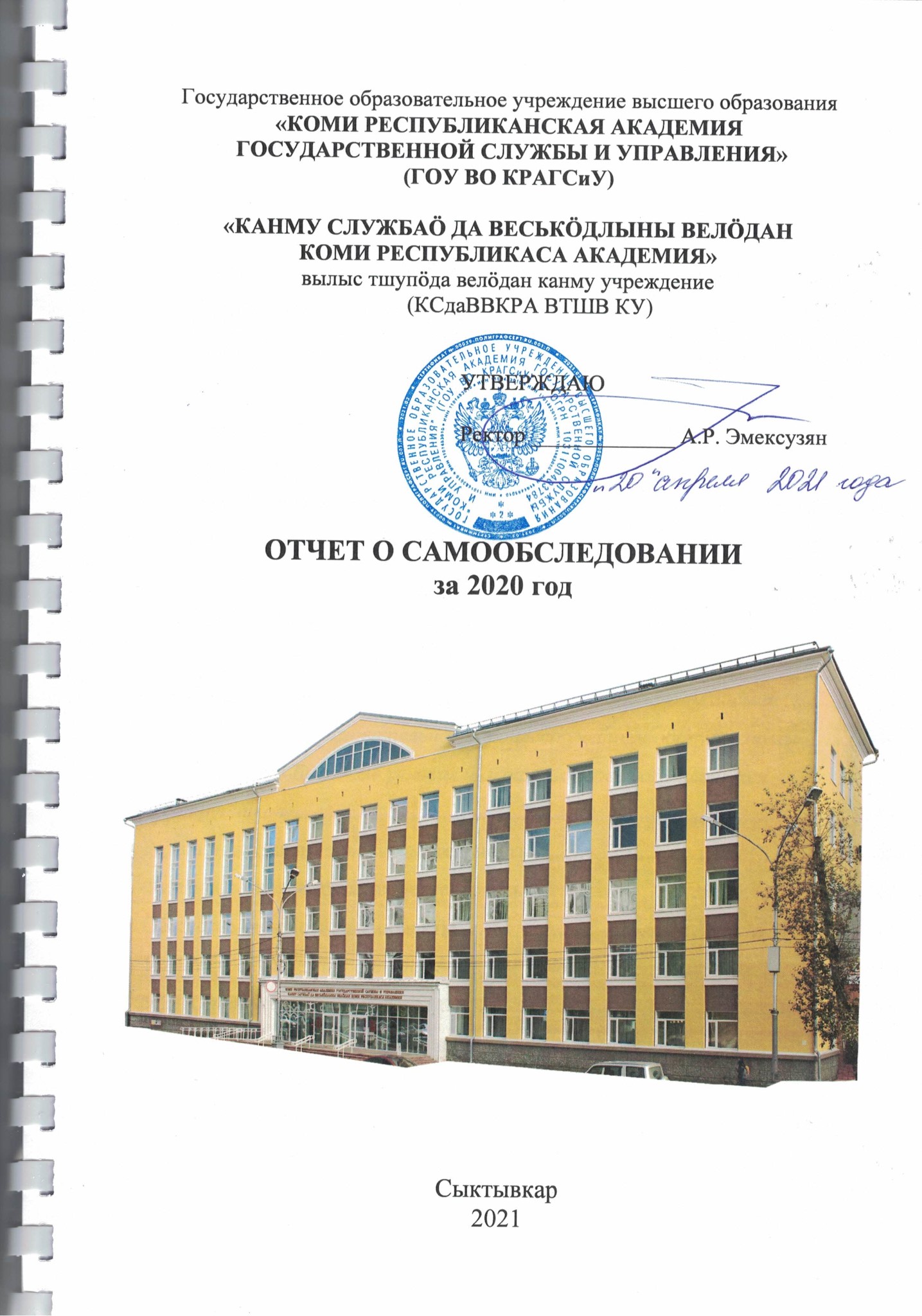 «КОМИ РЕСПУБЛИКАНСКАЯ АКАДЕМИЯ ГОСУДАРСТВЕННОЙ СЛУЖБЫ И УПРАВЛЕНИЯ»(ГОУ ВО КРАГСиУ) «КАНМУ СЛУЖБАӦ ДА ВЕСЬКӦДЛЫНЫ ВЕЛӦДАН КОМИ РЕСПУБЛИКАСА АКАДЕМИЯ»вылыс тшупӧда велӧдан канму учреждение(КСдаВВКРА ВТШВ КУ)УТВЕРЖДАЮРектор _____________ А.Р. ЭмексузянОТЧЕТ О САМООБСЛЕДОВАНИИ за 2020 год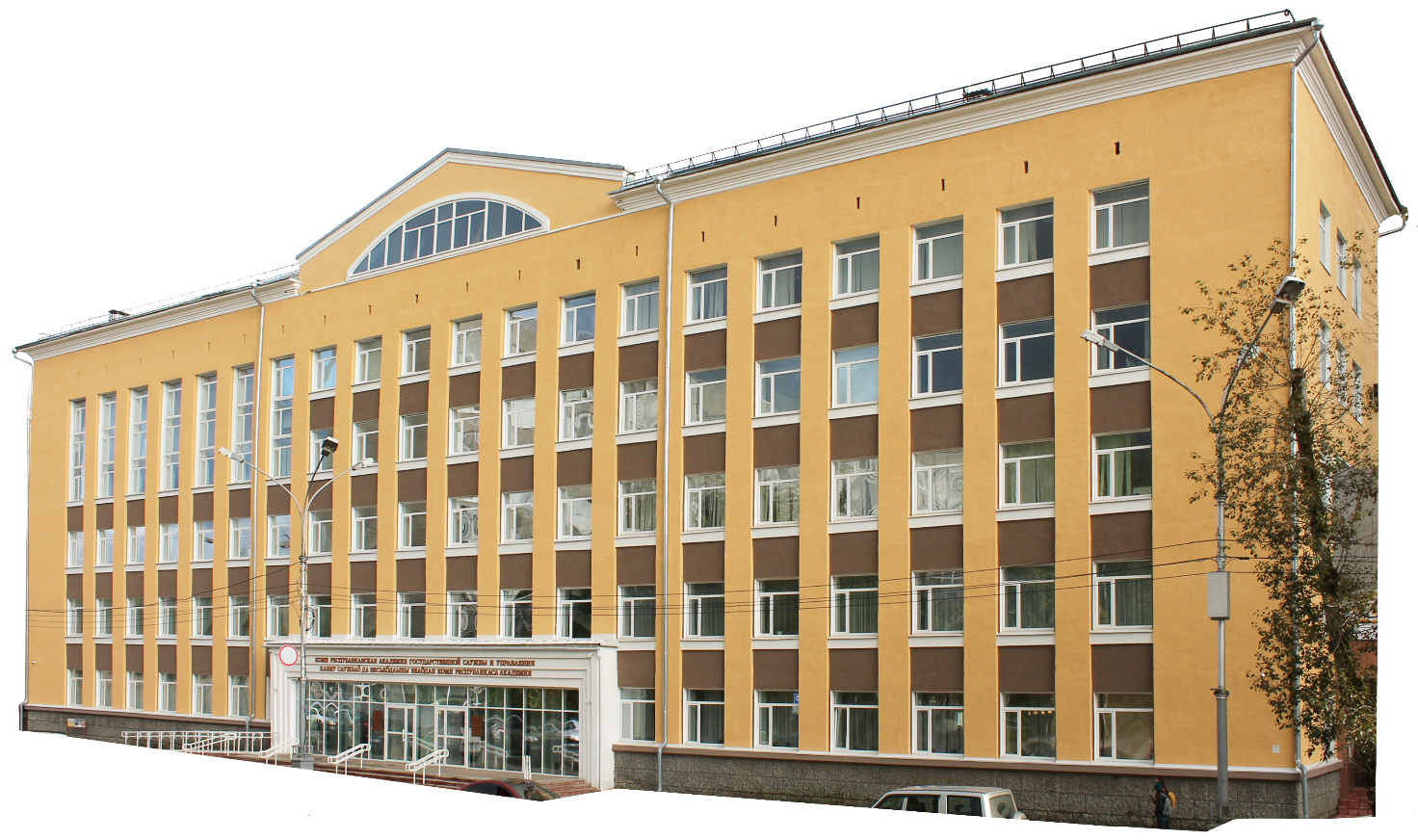 Сыктывкар2021СОДЕРЖАНИЕI. АНАЛИТИЧЕСКАЯ ЧАСТЬ1. ОБЩИЕ СВЕДЕНИЯ 1.1. Историческая справкаАкадемия создана Указом Главы Республики Коми от 18 апреля 1996 г. №107 путем реорганизации Коми республиканского межотраслевого кадрового центра в Коми республиканскую академию государственной службы и управления при Главе Республики Коми и является его правопреемником. На основании Постановления Правительства Республики Коми от 09 сентября 2008 г. № 233 произошло изменение типа Академии и её преобразование в Государственное автономное образовательное учреждение высшего профессионального образования «Коми республиканская академия государственной службы и управления при Главе Республики Коми».В соответствии с Постановлением Правительства Республики Коми от 28 октября 2013 г. № 411 Государственное автономное образовательное учреждение высшего профессионального образования «Коми республиканская академия государственной службы и управления при Главе Республики Коми» переименована в Государственное образовательное учреждение высшего образования «Коми республиканская академия государственной службы и управления».1.2. Официальные сведения об АкадемииПолное наименование: государственное образовательное учреждение высшего образования «Коми республиканская академия государственной службы и управления»Сокращенное наименование: ГОУ ВО КРАГСиУПолное и сокращенное наименование на коми языке: «Канму службаӧ да веськӧдлыны велӧдан Коми республикаса академия» вылыс тшупӧда велӧдан канму учреждение (КСдаВВКРА ВТШВ КУ)Полное и сокращенное наименование на английском языке: State Institution of Higher Education «Komi Republikan Akademy of State Service and Administration» (SIHE TKRASSA)Организационно-правовая форма: государственное автономное учреждение Республики Коми.Тип образовательной организации: образовательная организация высшего образования.Юридический и фактический адрес: 167982, Республика Коми, г. Сыктывкар, ул. Коммунистическая, д. 11.Телефон: (8212) 30-27-80Адрес в сети Интернет: https://krags.ruE-mail: doc@krags.ru Государственное образовательное учреждение высшего образования «Коми республиканская академия государственной службы и управления» (далее – Академия) является унитарной некоммерческой организацией высшего образования.Учредителем и собственником имущества Академии является Республика Коми. Функции и полномочия учредителя Академии осуществляет Министерство образования, науки и молодежной политики Республики Коми (далее – Учредитель). Функции и полномочия собственника имущества, находящегося в оперативном управлении Академии, осуществляет Министерство Республики Коми имущественных и земельных отношений (далее – Собственник имущества).В своей деятельности Академия руководствуется:Конституцией Российской Федерации;Федеральным законом «Об образовании в Российской Федерации» и другими федеральными законами;указами и распоряжениями Президента Российской Федерации, постановлениями и распоряжениями Правительства Российской Федерации;указами и распоряжениями Главы Республики Коми, постановлениями и распоряжениями Правительства Республики Коми;- актами Министерства науки и высшего образования Российской Федерации, Федеральной службы по надзору в сфере образования и науки, Министерства образования, науки и молодежной политики Республики Коми и иными нормативными правовыми актами;Уставом Академии. Лицензирование образовательной деятельности Академии и аккредитация основных образовательных программ высшего образования, реализуемых в Академии, осуществляются в порядке, установленном законодательством Российской Федерации.Академия осуществляет образовательную деятельность на основании:- Лицензии на осуществление образовательной деятельности (серия 90Л01 № 0000998), выданной Федеральной службой по надзору в сфере образования и науки от 17 января 2014 г., рег. № 0931;- Свидетельства о государственной аккредитации (серия 90А01 № 0001096), выданного Федеральной службой по надзору в сфере образования и науки от 09 апреля 2014 г., рег. № 1028.В соответствии с Уставом целями деятельности Академии являются:удовлетворение потребности личности в интеллектуальном, культурном и нравственном развитии посредством получения высшего образования;удовлетворение потребности общества и государства в квалифицированных кадрах с высшим образованием (в т.ч. научно-педагогических кадрах);развитие наук посредством научных исследований и творческой деятельности научно-педагогических работников и обучающихся, использование полученных результатов в образовательном процессе;подготовка, переподготовка и повышение квалификации кадров по образовательным программам высшего образования и дополнительным образовательным программам;сохранение и преумножение нравственных, культурных и научных ценностей общества;распространение знаний среди населения, повышение его образовательного и культурного уровня.Для достижения указанных целей Академия осуществляет в установленном законодательством порядке следующие основные виды деятельности:образовательная деятельность по реализации образовательных программ высшего образования в соответствии с федеральными государственными образовательными стандартами высшего образования, профессиональная переподготовка и повышение квалификации кадров по дополнительным профессиональным программам, а также дополнительным общеобразовательным программам;выполнение фундаментальных и прикладных научных исследований;организация проведения общественно значимых мероприятий в сфере образования и науки.Миссия и приоритетные направления развития Академии сформулированы в Программе стратегического развития Академии на 2012–2020 гг., утвержденной Ученым советом Академии 31 октября 2012 г., с изменениями от 29 октября 2014 года.Ключевой миссией Академии является формирование высококвалифицированного регионального профессионального сообщества специалистов и управленцев для осуществления модернизационных и инновационных процессов регионального развития.Стратегической целью Академии является ее развитие как конкурентоспособного инновационного образовательного учреждения, предоставляющего качественные образовательные услуги по актуальным для Республики Коми программам высшего и дополнительного профессионального образования, прежде всего в сфере государственного и муниципального управления, осуществляющего эффективную научно-исследовательскую деятельность, носящую теоретический и прикладной характер, путем совершенствования научно-образовательной и организационно-технологической базы, внедрения образовательных и организационно-управленческих инноваций.1.3. Управление АкадемиейАкадемия обладает автономией и несет ответственность за свою деятельность перед каждым обучающимся, обществом и государством.Управление Академией осуществляется в соответствии с законодательством Российской Федерации, Уставом на принципах сочетания единоначалия и коллегиальности. Непосредственное управление деятельностью Академии осуществляет ректор на принципах единоначалия.Основными органами управления Академии являются Конференция научно-педагогических работников, представителей других категорий работников Академии и обучающихся в Академии, Ученый совет Академии, Наблюдательный совет Академии.Конференция научно-педагогических работников, представителей других категорий работников Академии и обучающихся в Академии (далее − Конференция) является коллегиальным органом управления Академии. Полномочия Конференции: выборы Ученого совета, избрание комиссии по трудовым спорам, утверждение Коллективного договора, изменений и дополнений к нему, избрание Совета трудового коллектива (при необходимости).Общее руководство Академией осуществляет выборный представительный орган − Ученый совет, в состав которого без избрания на Конференции входят ректор Академии, который является его председателем, проректоры, заведующие кафедрами, председатель органа студенческого самоуправления. Иные члены Ученого совета Академии избираются на Конференции. При этом, не менее 2/3 состава Ученого совета должно быть представлено лицами, имеющими ученые степени и/или ученые звания. Срок полномочий Ученого совета не может превышать 5 лет. Ученый совет проводит свою работу по плану, разрабатываемому на учебный год. Заседания Ученого совета проходят, как правило, один раз в месяц.Наблюдательный совет Академии (далее − Наблюдательный совет) состоит из 5 человек (представители Учредителя, представители Собственника имущества, представители общественности, в том числе лица, имеющие заслуги и достижения в соответствующей сфере деятельности представители иных государственных органов, представители работников Академии). Состав Наблюдательного совета утверждается приказом Министерства образования, науки и молодежной политики Республики Коми. Наблюдательный совет сформирован в составе: Рудой Владислав Петрович — вице-президент, исполнительный директор Регионального объединения работодателей Союз промышленников и предпринимателей Республики Коми; Ганов Максим Алексеевич – заместитель министра образования, науки и молодежной политики Республики Коми Министерства образования, науки и молодежной политики Республики Коми; Сухоруков Николай Валентинович – генеральный директор общества с ограниченной ответственностью «ЦентрКорпоративных Сервисов»; Майер Андрей Александрович – первый заместитель  Министра Республики Коми имущественных и земельных отношений; Ткачев Сергей Алексеевич – заведующий кафедрой государственного и муниципального управления Государственного образовательного учреждения высшего образования «Коми республиканская академия государственной службы и управления»; Суркина Фяргия Жафяровна – доцент кафедры государственного и муниципального управления Государственного образовательного учреждения высшего образования «Коми республиканская академия государственной службы и управления», кандидат политических наук, доцент. Срок полномочий Наблюдательного совета составляет 5 лет. Вопросы, относящиеся к компетенции Наблюдательного совета, не могут быть переданы на рассмотрение других органов Академии.Также в Академии созданы и действуют Совет по науке и Учебно-методический совет.Совет по науке Академии (далее – Совет по науке) является постоянно действующим органом, созданным с целью координации научно-исследовательской деятельности Академии и повышения эффективности научных исследований, проводимых Академией. Совет по науке призван содействовать развитию и использованию научного потенциала коллектива Академии, достижению единства научного и учебного процессов, росту квалификации профессорско-преподавательского и научного персонала.Персональный состав Совета по науке утверждается приказом ректора. Совет по науке проводит свою деятельность по плану, разрабатываемому на учебный год. Заседания Совета по науке проходят, как правило, один раз в месяц.Учебно-методический совет Академии (далее – Учебно-методический совет) является постоянно действующим коллегиальным органом Академии, призванным вырабатывать принципы и правила ведения методической работы в Академии, совершенствовать учебную и методическую деятельность по образовательным программам высшего образования.В заседаниях Учебно-методического совета может принимать участие любой сотрудник Академии, а также приглашенные председателем Учебно-методического совета работники других организаций.Учебно-методический совет проводит свою работу по плану, разрабатываемому на учебный год. Заседания Учебно-методического совета, проходят, как правило, один раз в месяц. Непосредственное управление деятельностью Академии осуществляет ректор. Приказом Министерства образования, науки и молодежной политики Республики Коми № 41-лс/р от 29.12.2018 с 01.01.2019 до назначения ректора Учреждения исполняющим обязанности ректора назначен Эмексузян Аркадий Рубикович, советник при ректорате.Ректор Академии осуществляет управление Академией на принципах единоначалия и несет персональную ответственность за руководство образовательной и воспитательной работой, научной, научно-исследовательской и организационно-хозяйственной деятельностью, за качество подготовки обучающихся, финансовую дисциплину, осуществление учета и отчетности, сохранность имущества и других материальных ценностей, находящихся в оперативном управлении Академии, соблюдение трудовых прав работников Академии и прав обучающихся, а также соблюдение и исполнение законодательства Российской Федерации.Вмешательство в оперативно-распорядительскую деятельность ректора Академии не допускается, если она не противоречит законодательным и нормативным актам РФ, Республики Коми и Уставу Академии. Ректор обязан своими действиями обеспечивать высокую эффективность учебного, методического, научного, производственного процессов, гарантирующую подготовку квалифицированных кадров.Ректор осуществляет непосредственную координацию и контроль за деятельностью проректоров и ряда структурных подразделений, комиссий и органов управления Академией.1.4. Структура Академии Структура Академии полностью соответствует функциональным задачам и Уставу Академии.  Основными структурными подразделениями, обеспечивающими реализацию образовательной деятельности Академии являются Институт высшего образования и Институт дополнительного профессионального образования и управленческого консалтинга.Институт высшего образования организует реализацию программ высшего образования по направлениям подготовки бакалавриата и магистратуры.В структуру института высшего образования входят: учебно-аналитический отдел; библиотечно-информационный центр; кафедра государственного и муниципального управления; кафедра экономики и менеджмента; кафедра конституционного и муниципального права.Кафедры выполняют функции, направленные на решение основных задач деятельности Академии в области реализации программ высшего образования и проведения научных исследований.Также в структуре Института высшего образования при кафедре конституционного и муниципального права действует юридическая клиника, на базе которой проходят бесплатные консультации граждан по правовым вопросам.Основной целью юридической клиники является создание условий для реализации установленного Конституцией Российской Федерации права граждан на получение квалифицированной юридической помощи, оказываемой бесплатно в случаях, предусмотренных законодательством Российской Федерации. При этом, в области образовательной деятельности юридическая клиника решает задачи внедрения в учебный процесс элементов практической работы по оказанию юридических услуг и формирование профессиональных навыков у студентов.Куратором юридической клиники является старший преподаватель кафедры конституционного и муниципального права Баев Сергей Михайлович.  Институт дополнительного профессионального образования и управленческого консалтинга (далее – ИДПОиУК) занимается организацией обучения по программам дополнительного профессионального образования. В структуру института дополнительного профессионального образования и управленческого консалтинга входят:центр непрерывной подготовки кадров;центр управления проектами.  Основными задачами ИДПОиУК при реализации обучения по программам дополнительного профессионального образования является получение обучающимися новых профессиональных компетенций, удовлетворения их образовательных и профессиональных потребностей, профессиональное развитие человека, обеспечение соответствия его квалификации меняющимся условиям профессиональной деятельности и социальной среды, а также информационной и методической поддержки и сопровождения. Центр непрерывной подготовки кадров занимается реализацией программ дополнительного профессионального образования: программ повышения квалификации и программ профессиональной переподготовки.Центр управления проектами осуществляет системную деятельность по развитию творческих способностей, профессионального и личностного потенциала учащихся в дополнительном образовании детей и подростков, в том числе посредством выполнения проектных работ. Программно-информационное обеспечение образовательного процесса осуществляет отдел информационных систем и технологий. Данным отделом реализуется внедрение, эксплуатация и совершенствование информационных систем в Академии. В его задачи входят: обеспечение информационной безопасности Академии, разработка и реализация проектов комплексной информатизации Академии, анализ и формирование потребностей Академии в компьютерной и иной технике, организация внедрения, использования и развития передовых информационных технологий для обеспечения деятельности Академии, оснащение образовательного процесса и структурных подразделений  мультимедийными средствами и оргтехникой, администрирование информационных ресурсов Академии, поддержка сетей и систем Академии, координация и поддержка реализации образовательной деятельности с использованием дистанционных образовательных технологий, обеспечение соблюдения санитарно-эпидемиологических правил и норм в компьютерных аудиториях (центрах, классах) и кабинетах сотрудников.Редакционно-издательский отдел осуществляет редакционную подготовку и издаёт научные труды и учебные материалы Академии (монографии, учебные и методические пособия, сборники научных трудов, тезисы, научные сообщения и доклады в утверждённых сериях и др. утверждённые материалы) на основе планов изданий учебной и научной литературы, утверждённых Учёным советом академии, а также внеплановых изданий по решению Учебно-методического совета или Совета по науке Академии. Помимо изданий Академии редакционно-издательский отдел также производит печать и тиражирование поступающих от структурных подразделений Академии печатных материалов и выполнение коммерческих заказов в сфере издательской и полиграфической деятельности.Отдел организационной работы и управления документацией является самостоятельным структурным подразделением Академии, осуществляющим организационную работу с документами. Основными функциями отдела являются: разработка, внедрение и совершенствование единой нормативной и методической базы по документационному обеспечению управления; унификация состава и форм управленческих документов; установление единых правил подготовки и оформления документов; внедрение новых технологических приемов работы с документами; сокращение объемов документооборота; обеспечение формирования и оформления дел, проведения экспертизы ценности документов, описания и уничтожения дел, хранения и использования дел в делопроизводстве; организация работы архива, организация использования архивных документов в текущей деятельности Академии и др.Кадровая работа в Академии сосредоточена в отделе кадров, в задачи которого входят: обеспечение реализации кадровой политики Академии в целях обеспечения максимального качества и эффективности труда профессорско-преподавательского состава и иных категорий работников, кадровое обеспечение деятельности, комплектование структурных подразделений кадрами требуемых профессий, специальностей и соответствующей квалификации, ведение кадрового администрирования и делопроизводства, в т.ч. оформление трудовых договоров с работниками, а также движения личного состава, ведение личных дел работников, организация системы учета кадров (персонального и статистического учета профессорско-преподавательского состава и иных категорий работников), организация, координация и контроль кадровой работы в структурных подразделениях, управление дисциплинарными отношениями, обеспечение соблюдения работодателем трудового законодательства в деятельности, защиты прав работодателя; прав, льгот и гарантий работников, участие в пределах своей компетенции в подготовке и исполнении управленческих решений, решение иных задач в соответствии с целями и стратегией, организация военно-учетной работы, организация работы с персональными данными работников, обеспечение и ведение учета по переподготовке и повышению квалификации персонала, осуществление проведения аттестации работников, обеспечение мероприятий по формированию корпоративной культуры (памятные даты, чествование юбиляров и т.д.).Финансовое управление включает в себя отдел бухгалтерского учета и отчетности. В задачи финансового управления входит экономическое планирование, направленное на организацию рациональной финансово-хозяйственной деятельности в соответствии с потребностями рынка и возможностями получения необходимых ресурсов, выявление и использование резервов Академии с целью достижения наибольшей эффективности работы Академии. За 2020 год с целью оптимизации структуры Академии на основании решений Ученого совета в нее были внесены следующие изменения:упразднён Научно-методический совет и создан Учебно-методический совет (решение от 27.02.2020 № 7);упразднён Центр стратегических исследований и проектов (решение от 21.05.2020 № 10);из структуры Института дополнительного профессионального образования и управленческого консалтинга исключены Ресурсный центр подготовки управленческих кадров, Научно-образовательный центр «Управление талантами» (решение от 21.05.2020 № 10);в структуре Института дополнительного профессионального образования и управленческого консалтинга созданы «Центр управления проектами» и «Центр непрерывной подготовки кадров» (решение от 21.05.2020 № 10);упразднено Управление организационной, кадровой и правовой работы (решение от 25.06.2020 № 11);введены в структуру «Отдел организационной работы и управления документацией» и «Отдел кадров» (решение от 11.09.2020 №12).1.5. Миссия и стратегия развития АкадемииЗа период самообследования деятельность Академии была сориентирована на расширение инновационной и повышение качественной составляющих в видении миссии и стратегии развития. Миссия Академии состоит в подготовке активно действующих на рынке и стремящихся к развитию профессионалов, вооруженных технологиями, основанными на лучших достижениях в области теории и практики менеджмента, экономики, юриспруденции, а также культуры управления.Развитие Академии как конкурентоспособного инновационного образовательного учреждения осуществлялось на основе Программы стратегического развития ГОУ ВО «Коми республиканская академия государственной службы и управления» на 2012–2020 гг. Достижение стратегической цели Программы предусматривало реализацию приоритетных направлений развития Академии: обеспечение качества образовательной деятельности; кадровое развитие Академии, значительное совершенствование компетентности преподавательских кадров;  развитие научно-исследовательской деятельности; повышение эффективности воспитательной работы; широкое развитие информационной системы Академии;активизация международной деятельности Академии; развитие материально-технической базы.С целью определения перспективных направлений деятельности Академии приказом ректора утвержден состав рабочей группы по подготовке Программы стратегического развития ГОУ ВО «Коми республиканская академия государственной службы и управления» на 2021–2025 гг. из числа сотрудников и преподавателей Академии.2. ОБРАЗОВАТЕЛЬНАЯ ДЕЯТЕЛЬНОСТЬ2.1. ВЫСШЕЕ ОБРАЗОВАНИЕВ соответствии с Лицензией на осуществление образовательной деятельности от 17 января 2014 г. № 0931 (серия 90Л01 № 0000998), выданной Федеральной службой по надзору в сфере образования и науки, Академией имеет право реализовывать следующие направления подготовки высшего образования:Уровень бакалавриата: 38.03.01 Экономика;38.03.02 Менеджмент;38.03.03 Управление персоналом;38.03.04 Государственное и муниципальное управление;40.03.01 Юриспруденция;41.03.01 Зарубежное регионоведение;46.03.02 Документоведение и архивоведение. Уровень магистратуры:38.04.04 Государственное и муниципальное управление;40.04.01 Юриспруденция.Уровень подготовки кадров высшей квалификации (аспирантура):38.06.01 Экономика. В настоящее время Академией реализуются следующие основные профессиональные образовательные программы высшего образования: Уровень бакалавриата: - «Экономика» (программа прикладного бакалавриата);  - «Экономика», направленность (профиль): «Экономика организации»;  - «Экономика» (программа академического бакалавриата);  - «Управление персоналом», направленность (профиль) «Управление персоналом организации»;- «Управление персоналом», направленность (профиль) «Кадровая политика и стратегия управления персоналом организации»;- «Государственное и муниципальное управление», программа широкого профиля;- «Юриспруденция», направленность (профиль) «Гражданское право»;- «Юриспруденция», направленность (профиль) «Государственное право»; - «Юриспруденция», направленность (профиль) «Уголовное право»;- «Юриспруденция», программа широкого профиля;- «Зарубежное регионоведение», направленность (профиль) «Европейские исследования (финно-угорские регионы)»;- «Документоведение и архивоведение», направленность (профиль) «Документационное обеспечение управления», очная и заочная форма обучения.Уровень магистратуры:- «Государственное и муниципальное управление», направленность (профиль) «Государственное управление социально-экономическим развитием региона». Приемная кампания – 2020Академией в 2020 году была организована и проведена кампания по приему абитуриентов в число обучающихся на образовательные программы бакалавриата и магистратуры на 2020/2021 учебный год в соответствии с утвержденными «Правилами приема на обучение по образовательным программам высшего образования – программам бакалавриата, программы магистратуры на 2020/2021 год» (решение Ученого совета от 26.09.2019 № 2).Информационная справка 1.Зачисление в число обучающихся на образовательные программы бакалавриата (очная форма)Информационная справка 2.Средний балл ЕГЭ, зачисленных в число обучающихся (очная форма)Информационная справка 3.Зачисление в число обучающихся на образовательные программы бакалавриата (заочная форма)Информационная справка 4.Зачисление в число обучающихся на образовательные программы магистратурыПозиция Академии на рынке образовательных услуг в сфере высшего образования Республики Коми в течении ряда лет осложняется отсутствием контрольных цифр приема, при этом вузам-конкурентам ежегодно выделяются контрольные цифры приема за счет средств федерального бюджета по смежным направлениям подготовки. В связи с этим для повышения привлекательности Академии для абитуриентов по инициативе и.о. ректора было принято решение о выделении мест для поступления за счет средств Академии следующим категориям лиц, поступающим на программы бакалавриата, реализуемым в очной форме обучения:– 2 абитуриента по каждому направлению подготовки бакалавриата, получивших наивысшие баллы;– абитуриенты, родители (родитель) которых являлись медицинскими работниками, работавшими по устранению коронавирусной инфекции.  Вопрос о зачислении обучающихся за счет средств Академии был рассмотрен на заседании Ученого совета от 11.09.2020 (протокол № 1) и одобрен его членами. Информационная справка 5.Зачисление на места за счет средств Академии по направлениям подготовки бакалавриатаВ общей сложности в 2020-2021 учебном году за счет средств Академии было принято 10 человек, на данный момент обучается – 9 человек (1 обучающийся находится в академическом отпуске).Сводный отчет о работе Приемной комиссии в 2020 году был рассмотрен и одобрен на заседании Ученого совета 29.10.2020 (протокол № 3).Контингент обучающихся Основным показателем, определяющем политику образовательной организации, является наличие контингента обучающихся по программам высшего образования. От контингента обучающихся зависит штатная численность Академии, как административно-управленческого и учебно-вспомогательного персонала, так и научно-педагогических работников.Наличие контингента и их объем по образовательным программам является определяющим фактором при организации образовательного процесса и содержании основных профессиональных образовательных программ высшего образования.Движение контингента обучающихся по программам бакалавриата и магистратуры, а также соотношение приведенного контингента обучающихся представлены в информационных справках 6-8.Информационная справка 6.Контингент обучающихся по образовательным программам бакалавриата Информационная справка 7.Контингент обучающихся по образовательным программам магистратурыИнформационная справка 8.Соотношение приведенного контингента обучающихся по программам магистратуры и программам бакалавриатаОрганизация образовательного процессаОбразовательный процесс по программам высшего образования соответствует требованиям законодательства в сфере образования, федеральных государственных образовательных стандартов высшего образования и локальных нормативных актов Академии. Подготовка обучающихся по реализуемым образовательным программам ориентирована на подготовку высококвалифицированных кадров прежде всего для Республики Коми, в том числе для органов государственной и исполнительной власти.  Основными документами, определяющими содержание и организацию образовательного процесса в Академии, являются основные профессиональные образовательные программы (учебные планы, календарные учебные графики, рабочие программы дисциплин и практик, оценочные и методические материалы), расписания учебных занятий, графики учебно-экзаменационных сессий и др. Информация о реализуемых основных профессиональных образовательных программах размещена на официальном сайте Академии и на образовательном портале ГОУ ВО КРАГСиУ, составной части электронно-информационной образовательное среды Академии (далее – ЭИОС). Помимо традиционных форм организации учебного процесса при реализации образовательных программ используются различные образовательные технологии, в том числе с использованием возможностей ЭИОС Академии.Важным элементом при реализации образовательных программ в 2020 году был вынужденный переход на применение дистанционных образовательных технологий в условиях пандемии Covid-19. С марта 2020 года все обучающиеся были переведены на дистанционное обучение с использованием образовательного портала ГОУ ВО КРАГСиУ и доступных систем видеоконференцсвязи. Неотъемлемой частью учебного процесса и основой для эффективного управления качеством образования является организация текущего контроля успеваемости и промежуточной аттестации обучающихся. Для успешного проведения промежуточной аттестации по всем дисциплинам разработаны оценочные средства, включающие критерии оценки освоения учебного материала.  Для обеспечения компетентностного подхода при подготовке обучающихся образовательные программы составлены с учетом мнения профессионального сообщества и обучающихся. Образовательные программы направлены на формирование у обучающихся необходимых профессиональных компетенций, в том числе с учетом утвержденных профессиональных стандартов, ориентированы на практическую подготовку специалистов, в том числе с учетом специфики Республики Коми. В учебный процесс внедряются формы и методы обучения, способствующие активизации познавательной и научно-исследовательской деятельности студентов. Учебно-научный процесс ориентирован на практическую деятельность выпускников за счет тесных связей с государственными и коммерческими структурами.Практика обучающихсяСоставной частью каждой образовательной программы является практика, представляющая собой систему организационных и учебных мероприятий, проводимых с целью приобретения обучающимися навыков профессиональной работы, углубления и закрепления знаний и компетенций, полученных в процессе теоретического обучения, и связана с непосредственным взаимодействием между обучающимся Академии и представителями государственных, муниципальных, общественных, коммерческих и некоммерческих предприятий, учреждений и организаций.Все виды практики организуются и проводятся в соответствии с программами практики, которые ежегодно актуализируются исходя из современных профессиональных требований и производственных потребностей предприятий - будущих работодателей, а также перспективы трудоустройства современных выпускников.Весь процесс организации практики обучающихся сопровождается специалистами института высшего образования и преподавателями Академии, что позволяет максимально учесть, как возможности и интересы каждого обучающегося, так и запросы работодателей.Основными партнерами Академии по организации практики являются: государственные и муниципальные органы (Администрация Главы Республики Коми, Государственный Совет Республики Коми, Министерства Республики Коми, Администрации городов и районов Республики Коми и.т.д.), правоохранительные органы (Министерство внутренних дел Республики Коми, Прокуратура Республики Коми, Следственный комитет Российской Федерации), судебные органы (Конституционный суд Республики Коми, Верховный суд Республики Коми, городские и районные суды, мировые судьи), крупнейшие коммерческие организации (ОАО «Комитекс», АО «Монди Сыктывкарский ЛПК», ПАО «Т Плюс», ООО ПО «Сыктывкарский металлообрабатывающий завод») и другие общественные, коммерческие и некоммерческие предприятия, учреждения и организации.Государственная итоговая аттестацияГосударственная итоговая аттестация является завершающим этапом подготовки обучающихся и проводится государственными экзаменационными комиссиями, создаваемыми по каждой образовательной программе. Работа государственных экзаменационных комиссий (далее – ГЭК) была организована в соответствии с требованиями Порядка организации проведения государственной итоговой аттестации и регламента работы комиссии.Сложившиеся партнерские отношения между образовательным учреждением и будущими работодателями позволяют вести прямой диалог о качестве подготовки обучающихся (профессиональных компетенциях) и потребностях работодателей (желаемых практических навыках и умений), что позволяет оперативно вносить изменения в учебные планы, содержание рабочих программ учебных дисциплин (модулей) и практик, что дает возможность подготовить действительно востребованных специалистов на рынке труда.Особенностью проведения государственной итоговой аттестации в 2020 году была организация ее прохождения с использованием дистанционных образовательных технологий: экзаменационные материалы были размещены на образовательном портале КРАГСиУ, наблюдение комиссией за прохождением государственных аттестационных испытаний проходило посредством видеоконференцсвязи. Информационная справка 9.Количество выпускников по образовательным программам бакалавриатаИнформационная справка 10.Количество выпускников по образовательным программам магистратурыСводный отчет о работе Государственной итоговой аттестации в 2020 году был рассмотрен и одобрен на заседании Ученого совета 25.02.2021 (протокол №7).Качество образованияВ Академии создана и функционирует система обеспечения качества образования. Система контроля качества образования представляет собой комплекс мероприятий и процедур внешнего и внутреннего характера, направленных на изучение и оценку процесса и результатов подготовки обучающихся по всем реализуемым направлениям подготовки и формам обучения. Качество подготовки обучающихся в Академии обеспечивается различными мероприятиями и процедурами, среди которых: - систематический контроль качества содержания и освоения образовательных программ обучающимися; - регулярный мониторинг проведения учебных занятий и в целом качества образовательного процесса; - проведение установленных процедур государственной итоговой аттестации выпускников; - степень востребованности выпускников на рынке труда. Анализ содержания подготовки специалистов по всем реализуемым программам показывает, что учебный процесс организован в соответствии основными профессиональными образовательными программами (учебными планами и рабочими программами дисциплин (модулей) и практик и т.д.) и отвечает требованиям ФГОС ВО. Результаты и оценка качества образования, осуществляемая в Академии и регламентируемая локальными нормативными актами, являются предметом рассмотрения и обсуждения на заседаниях кафедр, заседаниях Учебно-методического совета, Ученого совета, что подтверждается соответствующими протоколами. Основной формой внутреннего контроля и оценки знаний обучающихся являются текущий контроль и промежуточная аттестация, которые направлены на проверку знаний по осваиваемым дисциплинам или их части, и проводятся в форме зачетов, экзаменов, защиты курсовых работ и иных видов работ, предусмотренных учебным планом и рабочей программой дисциплины. Вопросы к экзаменам и зачетам обсуждаются и утверждаются на заседаниях кафедр Академии к началу учебного года. Также на кафедрах применяется такой вид контроля качества проведения учебных занятий, как взаимное посещение занятий профессорско-преподавательского состава, с целью оказания методической помощи и оценки преподавания. В Академии разработаны контрольно-измерительные материалы, представленные в форме оценочных средств по дисциплинам (модулям) и практикам, также проводится проверка выполняемых курсовых и выпускных квалификационных работ обучающихся и иных письменных работ с применением системы проверки на заимствования. При проведении промежуточной аттестации помимо традиционных форм опросов по билетам и подготовки специальных вопросов используются такие формы, как: кейсы, творческие задания, рефераты и т.п., помогающие раскрыть креативные способности обучающихся, их практические умения и навыки. Кадровое обеспечение образовательных программОсновой кадровой политики по реализации образовательных программ высшего образования является выполнение требований федеральных государственных образовательных стандартов высшего образования: привлечение к образовательному процессу высококвалифицированных специалистов, в состав которых входит профессорско-преподавательский состав и научные работники Академии, а также привлечение ведущих специалистов-практиков в соответствующей сфере деятельности. Замещение вакантных ставок профессорско-преподавательского состава в Академии производится в соответствии с требованиями нормативных документов, в том числе: Трудовым кодексом Российской Федерации, Федеральным Законом «Об образовании в Российской Федерации» от 29 декабря 2012 года №273-Ф3, Постановлением Правительства Российской Федерации от 8 августа 2013 года № 678 «Об утверждении номенклатуры должностей педагогических работников организаций, осуществляющих образовательную деятельность, должностей руководителей образовательных организаций», Положением о порядке замещения должностей педагогических работников, относящихся к профессорско-преподавательскому составу, утвержденном приказом Министерства образования и науки Российской Федерации от 23 июля 2015 года № 749, Уставом Академии, Коллективным договором Академии. В соответствии со ст. 29 Федерального закона от 29 декабря 2012 г. №273- ФЗ «Об образовании в Российской Федерации» академия обеспечивает открытость и доступность сведений о персональном составе педагогических работников, относящихся к профессорско-преподавательскому составу (с указанием уровня образования, квалификации и опыта работы). Список педагогических работников, относящихся к профессорско-преподавательскому составу, реализующих учебный процесс в Академии, размещен на официальном сайте вуза: https://www.krags.ru/sveden/employees/.Все лица профессорско-преподавательского состава имеют высшее образование, базовое образование преподавателей, как правило, соответствует профилю преподаваемых дисциплин.В Академии согласно Постановлению Правительства РФ от 08.08.2013 №678 «Об утверждении номенклатуры должностей педагогических работников организаций, осуществляющих образовательную деятельность, должностей руководителей образовательных организаций» в реализации образовательных программ высшего образования непосредственное участие принимают заведующие кафедрами, а также профессорско-преподавательский состав кафедр: профессоры, доценты, старшие преподаватели, преподаватели.Образовательный процесс в академии реализует высококвалифицированный кадровый состав – 26 научно-педагогических работника: 2 доктора наук, 20 кандидатов наук, 4 без ученой степени. Доля научно-педагогических работников, имеющих ученую степень в общей численности научно-педагогических работников в 2020 г. составила 84,6%. Средний возраст преподавателей составляет 50 лет. На каждой кафедре работают преподаватели разных возрастных групп, что положительно сказывается на передаче знаний, умений и навыков от старшего поколения молодым специалистам.Рис. 1. Возрастной состав педагогических работников АкадемииРис. 2. Анализ возрастного состава педагогических работников, имеющих ученую степеньИз числа профессорско-преподавательского состава 17 человек имеют государственные (ведомственные) награды Республики Коми и Российской Федерации, иные награды (почетные звания, грамоты, знаки отличия, благодарности, благодарственные письма), 1 человек удостоен звания «Почетный работник образования Республики Коми».В целях повышения качества подготовки специалистов к образовательному процессу по основным и дополнительным образовательным программам привлекаются представители работодателей, органов исполнительной, представительной и судебной власти Республики Коми, ведущие ученые, юристы и другие лица.В рамках ежегодно утверждаемых планов повышения квалификации педагогические работники, входящие в состав профессорско-преподавательского состава (основные и внутренние совместители) систематически повышают свою квалификацию, обучаясь на курсах повышения квалификации в ведущих и профильных образовательных организациях Российской Федерации, участвуют во внутривузовском обучении, в научных конференциях и семинарах с целью приобретения инновационного опыта преподавательской деятельности и внедрения в образовательный процесс новых форм, методов и технологий обучения.Содержание дополнительных профессиональных программ определяется с учетом индивидуальных потребностей слушателя или кафедры, по инициативе которых осуществляется обучение. Содержание каждой реализуемой программы направлено на достижение целей программы и планируемых результатов ее освоения, учитывает профессиональные стандарты, квалификационные требования, указанные в квалификационных справочниках по соответствующим должностям, профессиям и специальностям или квалификационные требования к профессиональным знаниям и навыкам, необходимым для исполнения должностных обязанностей.Основными формами повышения квалификации являются: - участие в научных, научно-практических и методических конференциях и семинарах; - краткосрочные курсы по проблемам научно-педагогической деятельности. В 2020 году 21 преподаватель академии прошёл обучение по дополнительным профессиональным программам, ориентированным на повышение качества образовательного процесса и инновационное развитие Академии. Программы повышения квалификации были направлены на развитие профессиональных компетенций преподавателей с целью оптимизации содержания и качества подготовки бакалавров и магистрантов, и актуализированы по следующим приоритетным направлениям:«Soft skills для преподавателей», «Педагогика и психология дополнительного профессионального образования», «Бухгалтер организации госсектора», «Новый порядок осуществления контрольно-надзорной деятельности в сфере реформирования»,«Управление закупками для обеспечения государственных и муниципальных нужд», «КЛИК» (развитие антикризисных лидеров и команд цифровой экономики по компетенциям управления на основе данных», «Подготовка экспертов республиканских предметных комиссий по проверке экзаменационных работ при проведении государственной итоговой аттестации по образовательным программам среднего общего образования», «Цифровые сервисы для удаленной работы и коммуникации», «Бухгалтерский учет и отчетность, налоги и налогообложение в малом и среднем предпринимательстве», «Применение информационно-коммуникационных технологий в педагогической деятельности по группам специальностей и направлений подготовки: «Гуманитарные науки», «Науки об обществе». «Образование и педагогические науки», «Управление в условиях кризисных изменений».В 2020 году 5 преподавателей прошли профессиональную переподготовку по следующим программам:Подготовка и аттестация главных бухгалтеров коммерческих организаций на соответствие квалификации по обобщенной трудовой функции «Составление и представление финансовой отчетности экономического субъекта», «Педагог профессионального образования и дополнительного профессионального образования. Юриспруденция», «Специалист по организационному и документационному обеспечению управления организацией», «Педагог профессионального образования и дополнительного профессионального образования. Экономика и управление», «Правовое регулирование государственных и муниципальных закупок». Основными направлениями развития кадровой политики академии является активизация получения педагогическими работниками, относящимися к профессорско-преподавательскому составу ученых степеней и званий; привлечение молодых специалистов к занятию педагогической деятельностью; привлечение работодателей в качестве преподавателей, руководителей выпускных квалификационных работ, а также внешних экспертов в целях приближения учебного процесса, текущей, промежуточной и итоговой аттестации обучающихся к условиям их будущей профессиональной деятельности.Важнейшим направлением кадровой политики является сохранение кадрового потенциала профессорско-преподавательского состава Академии, снижающегося в связи с уменьшением контингента обучающихся и необходимостью выполнения показателя соотношения преподаватель/студент, утвержденного «дорожной картой» в объеме 1/12.Информационная справка 11.Соотношение показателя «преподаватель – студент»Информационная справка 12.Динамика штатной и фактической численности персонала Академии в 2020 годуУчебно-методическое и библиотечно-информационное обеспечениереализуемых образовательных программАкадемия имеет библиотечно-информационный центр (БИЦ), удовлетворяющий требованиям федеральных государственных образовательных стандартов высшего образования. В библиотечном фонде имеется необходимое количество учебной и учебно-методической литературы. Обучающиеся обеспечиваются литературой из фонда БИЦ Академии и из электронно-библиотечных систем.Библиотечно-информационный центр располагает 17 посадочными местами, из которых 4 места оборудованы компьютерами с доступом к сети Интернет. В библиотечно-информационном центре ведутся электронные базы статей из научных журналов и сборников, выпускных квалификационных работ. Электронный каталог и электронные базы данных являются частью информационной системы, обеспечивающей выполнение функций библиотеки по справочно-библиографическому и информационному обслуживанию. Каждый обучающийся обеспечен индивидуальным неограниченным доступом к электронно-библиотечной системе «Университетская библиотека online» (www.biblioclub.ru), содержащей издания учебной, учебно-методической и иной литературы по основным изучаемым дисциплинам и сформированной на основании прямых договоров с правообладателями, из любой точки, в которой имеется доступ к сети Интернет. Зарегистрироваться в ЭБС можно в Библиотечно-информационном центре или в режиме удаленного доступа с последующим подтверждением администратора ЭБС в БИЦ. Академия является участником проекта НЭБ (Национальная электронная библиотека) для работы обучающихся и преподавателей с литературой, доступ к которой ограничен в соответствии с действующим законодательством в области авторского права и возможен только с компьютеров БИЦ.Обучающиеся имеют возможность использовать учебные, научные и методические издания, расположенные в электронной информационно-образовательной среде «Мoodle», доступ к которой обеспечен через сайт Академии. Обучающиеся имеют возможность поиска информации в Научной электронной библиотеке (www.e-library.ru), содержащей статьи из научных и научно-практических журналов. Всем обучающимся обеспечен доступ к справочно-правовой системе «Консультант Плюс».Общий библиотечный фонд на 20 марта 2020 года насчитывает 59 029 экземпляров, в т.ч. учебной и учебно-методической литературы – 55 028 экземпляров. За отчетный период фонд библиотеки увеличился на 579 экз. Поступления учебной и учебно-методической литературы составили 535 (в т.ч. 23 экз. учебной литературы, 512 экз. – учебно-методической), научной литературы – 28 экземпляров. За счет выпуска редакционно-издательским отделом учебно-методических пособий и монографий, подготовленных преподавателями Академии, фонд библиотеки за отчетный период пополнился 34 наименованиями учебных, учебно-методических пособий, монографий и выпуском 4-х номеров «Вестника КРАГСиУ». Фонд дополнительной литературы, помимо учебной, включает официальные, справочно-библиографические и специализированные периодические издания.2.2. ДОПОЛНИТЕЛЬНОЕ ОБРАЗОВАНИЕ Формирование и реализацию системы дополнительного образования в Академии осуществляет Институт дополнительного профессионального образования и управленческого консалтинга.Цели работы института:системная деятельность по развитию профессионального управленческого сообщества и иных профессиональных сообществ Республики Коми;развитие творческих способностей, профессионального и личностного потенциала детей и молодежи, внедрение современных методов организации и реализации образовательной деятельности в дополнительном образовании детей и взрослых.Институт имеет следующие структурные подразделения: Центр непрерывной подготовки кадров; Центр управления проектами. Дополнительное профессиональное образованиеЗа отчетный период были организованы и проведены 127 дополнительных профессиональных программ, на которых обучено 1757 человек.Информационная справка 13.Число реализованных программ и обученных за 2020 годВ числе дополнительных профессиональных программ было реализовано 49 новых программ (75%). Всего в 2020 году реализовано 64 уникальных дополнительных профессиональных программ, в том числе 7 программ профессиональной переподготовки.С 2020 года Академия стала площадкой для профессионального развития государственных и муниципальных служащих Республики Коми. В отчетном периоде 1182 государственных и муниципальных служащих прошли обучение по 33 дополнительным профессиональным программам, в том числе с применением дистанционных образовательных технологий.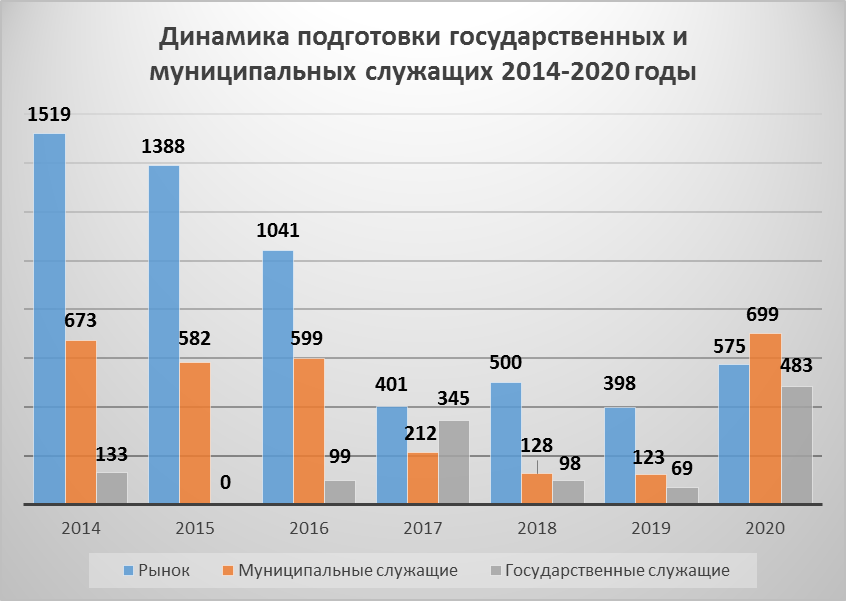 Обучение государственных и муниципальных служащих в 2020 году прошло по следующим дополнительным профессиональным программам повышения квалификации: - «Антикоррупционная экспертиза нормативных правовых актов и их проектов как один из способов противодействия коррупции» (18 часов);- «Вопросы профилактики и противодействия коррупции на государственной и муниципальной службе» (18 часов);- «Функции подразделений государственных органов и органов местного самоуправления по профилактике коррупционных и иных правонарушений (базовый уровень)» (54 часа);- «Функции подразделений государственных органов и органов местного самоуправления по профилактике коррупционных и иных правонарушений (продвинутый уровень)» (36 часов);- «Актуальные вопросы профилактики и противодействия коррупции на государственной и муниципальной службе» (18 часов);- «Контрактная система в сфере закупок товаров, работ, услуг для обеспечения государственных и муниципальных нужд (базовый уровень)» (108 часов);- «Контрактная система в сфере закупок товаров, работ, услуг для обеспечения государственных и муниципальных нужд (актуальные изменения)» (24 часа);- «Управление государственными и муниципальными закупками» (40 часов); - «Управление государственными и региональными программами и проектами и проектное управление при их реализации» (24 часа); - «Актуальные вопросы в сфере ЖКХ, благоустройства территории и дорожного строительства» (24 часа);- «Актуальные вопросы составления протоколов об административных правонарушениях уполномоченными должностными лицами государственных органов и местного самоуправления» (18 часов); - «Повышение эффективности осуществления органами местного самоуправления возложенных на них функций контроля (надзора) в соответствующих сферах деятельности» (32 часа);- «Актуальные вопросы контроля (надзора) в государственном и муниципальном управлении (повышенный уровень)» (18 часов);- «Требования к деятельности специалистов органов опеки и попечительства на современном этапе. Правовое регулирование в сфере опеки и попечительства» (72 часа);- «Актуальные вопросы правового регулирования в сфере опеки и попечительства» (24 часа);- «Административные процедуры контрольно-надзорной деятельности в сфере природопользования и охраны окружающей среды» (32 часа);- «Актуальные вопросы в сфере земельных и имущественных отношений. Вопросы осуществления муниципального земельного контроля» (24 часа);- «Управление конфликтами» (18 часа);- «Эффективный руководитель (базовый уровень)» (108 часов);- «Современные кадровые технологии на государственной и муниципальной службе» (24 часа); - «Технология принятия взвешенных управленческих решений» (18 часов);- «Совершенствование делового общения» (18 часов);- «Успешное публичное выступление» (18 часов);- «Организация проведения совещания» (18 часов);- «Культура письменной деловой речи на государственной (муниципальной) службе» (18 часов);- «Подготовка презентации: структура, логика, оформление» (24 часа);- «Цифровые технологии в государственном и муниципальном управлении» (18 часов);- «Управление государственными и муниципальными финансами» (18 часов); - «Управление инвестициями и инновациями. Проекты ГЧП» (24 часа);- «Вопросы взаимодействия с социально ориентированными некоммерческими организациями и привлечения социально ориентированных некоммерческих организаций к оказанию услуг в социальной сфере» (18 часов);- «Вопросы реализации государственной национальной политики» (18 часов);- «Кадровое делопроизводство в органах местного самоуправления» (36 часов);- «Роль аппарата мирового судьи в системе правосудия» (24 часа).В 2020 году Академией также велась работа с лицами, включенными в Резерв управленческих кадров Республики Коми, лицами, включенных в муниципальные резервы управленческих кадров в Республике Коми. Данная работа осуществлялась в рамках государственного контракта на оказание образовательных услуг, заключенного с Администрацией Главы Республики Коми. В 2020 году 107 резервистов повысили свою квалификацию в формате тренингов по следующим дополнительным профессиональным программам:- «Стратегическое планирование и управление» (16 часов);- «Мастерство управления людьми» (16 часов);- «Эффективная команда: работа на результат» (16 часов).Профессиональное развитие лиц, включенных в резерв управленческих кадров Республики Коми, лиц, включенных в муниципальные резервы управленческих кадров в Республике Коми, также включало участие резервистов в трех семинарах, восьми экспертных лекциях, форсайт-сессии и стратегической сессии.В целях подготовки специалистов для осуществления нового вида профессиональной деятельности в отчетном периоде реализовывались следующие программы профессиональной переподготовки:- «Управление персоналом» (250 академических часа);- «Управление государственными и муниципальными закупками в контрактной системе в сфере здравоохранения» (252 академических часа);- «Специалист в сфере закупок для государственных, муниципальных и корпоративных нужд» (252 академических часа);- «Специалист по организационному и документационному обеспечению управления организации» (250 академических часов);- «Правовое регулирование государственных и муниципальных закупок» (252 академических часа);- «Юриспруденция» (1 730 академических часов);- «Управление социально-экономическим развитием региона» (1 656 академических часов).В 2020 году продолжилась системная работа по обучению специалистов контрактных служб. Был реализован план непрерывного образования специалистов, включающий как программы переподготовки, так и повышения квалификации, в том числе программы реализуемые частично или полностью с применением дистанционных образовательных технологий, а также с использованием образовательных ресурсов партнеров «Сбербанк-АСТ», «РТС-Тендер». В целях учета индивидуальных потребностей слушателей и уровня их подготовки в Академии разработана модульная система обучения по данному направлению, которая включает 11 дополнительных профессиональных программ.Таким образом, дополнительное профессиональное образование в сфере закупок получили 309 человек. Для своевременной подготовки административно-управленческого персонала для бюджетных, коммерческих и некоммерческих организаций в Республике Коми Академией реализованы дополнительные профессиональные программы повышения квалификации по следующим темам:- «Актуальные вопросы кадрового администрирования в государственном учреждении» (24 часа); - «Организация делопроизводства и документооборота в государственном учреждении» (24 часа); - «Эффективные технологии наставничества» (27 часов); - «Организация делопроизводства и документооборота. Современные требования к оформлению, хранению и архивированию документов» (72 часа);- «Организация делопроизводства и документооборота» (28 часов);- «Эффективное управление деятельностью социально ориентированных некоммерческих организаций» (16 часов);- «Ведение бухгалтерского учета и составления отчетности в бюджетных, автономных и казенных учреждениях» (72 часа);- «Правовые и организационные основы предупреждения коррупции и борьбы с ней» (24 часа);- «Основы кадрового администрирования» (120 часов);- «Кадровое делопроизводство и документирование трудовых отношений на основе норм трудового законодательства (с учетом изменений в 2020 г.)» (54 часа);- «Документирование трудовых отношений: кадровое делопроизводства» (24 часа);- «1С: бухгалтерский учет, зарплата и управление персоналом» (36 часов);- «1С: Управление дошкольным учреждением» (26 часов);- «1С: Дошкольное питание» (42 часа);- «Бухгалтерский учет и отчетность, налоги и налогообложение в малом и среднем предпринимательстве» (16 часов).Академией в 2020 году активно проводились образовательные мероприятия для субъектов малого предпринимательства и лиц, желающих заниматься предпринимательской деятельностью, а также социальным предпринимательством:  - семинар «Минимизация рисков в социальном бизнесе: правовая и финансовая безопасность»;- семинар «Бизнес-планирование для социальных предпринимателей»;- тренинг «Управление конфликтами в бизнесе: работа с клиентами, партнёрами и коллективом»;- тренинг «Успешный социальный предприниматель: создай свой имидж»;- мастер-класс «Как открыть социальный бизнес в сфере образования»;- мастер-класс «Механизмы привлечения инвестиций в социальный бизнес»;- круглый стол «Самозанятые: налог на профессиональный доход в Республике Коми».Всего за 2020 год в образовательных мероприятиях для субъектов малого предпринимательства и лиц, желающих заниматься социальным предпринимательством, приняли участие 352 человека.С целью получения обратной связи и повышения качества оказания образовательных услуг по окончанию реализации каждой программы проводилось добровольное анкетирование слушателей. В рамках анкетирования слушатели оценивали качество работы преподавателей по пятибалльной шкале по следующим критериям: - содержательная наполненность обучения; - методика ведения занятия; - качество подготовленных демонстрационных, информационных, методических и раздаточных материалов; - качество подачи материала. Средняя оценка качества образовательного процесса по каждому из критериев превышает 4,8 баллов. Также оценивалось качество организации программы по следующим критериям: предварительная информация, эффективность работы куратора программы, раздаточные материалы, аудитория и оборудование. Средняя оценка качества организации программы составляет 4,85 баллов, что свидетельствует о росте удовлетворенности слушателей качеством организации программ в сравнении с 2019 годом (4,7).Дополнительное образование детейВ 2019 году в Академия вошла в число победителей Фонда-оператора президентских грантов с молодёжно-образовательным проектом «Profesarium: Министерство лидеров», который направлен на создание доступной многофункциональной площадки, направленной на поддержку школьников в части ее профессиональной ориентации с учетом профессиональных трендов и личностного потенциала, повышения личностной эффективности (развитие навыков Soft-skills и «Новых грамотностей»), предпрофессионального развития и её интеграции на общественной, научной, социальной, политической и бизнес нишах, Ре. Партнерами проекта выступили Администрация Главы Республики Коми, Правительство Республики Коми, Министерство образования, науки и молодежной политики Республики Коми, Министерство труда, занятости и социальной защиты Республики Коми, Региональный ресурсный центр поддержки добровольчества. Целью проекта является создание системы условий и мотивации молодежи для ее успешной социализации и построения индивидуальной траектории ее профессионального становления. Целевая аудитория проекта – это молодежь до 18 лет с активной гражданской позицией.Проект реализовался по трем направлениям:- «Профориентационная смена», где школьники получили возможность узнать свой потенциал, внутренние ресурсы и возможность познакомиться с разными профессиональными портретами, прошли профессиональные пробы и мастер-классы;- «Образовательная смена», направленная на повышение конкурентных преимуществ будущих специалистов на рынке труда, в частности повышение личностной эффективности (развитие навыков Soft-skills), «Новых грамотностей» (финансовая, правовая, предпринимательская, информационная, цифровая грамотность), учащиеся получили предпрофессиональное развитие, развитие навыков общественной и публичной коммуникации;- «Проектная смена» - поддержка социальных, научных, творческих, инновационных и предпринимательских инициатив молодежи, учащиеся отработали навыки проектной деятельности и ведения социального диалога, а также интеграцию в социально-экономическую и общественно-политическую жизнь региона.Также в рамках проекта реализована модель наставничества «Резерв управленческих кадров Республики Коми – Молодежный управленческий резерв Республика Коми» и топ-менеджеры региона реализуют экспертную оценку молодежных проектов, оказывают консультационную и иную поддержку. В рамках работы с образовательными организациями в Республике Коми реализуются наставническая деятельность в части проектного мастерства молодежи, в то числе в декабре 2020 года проведена проектная недельная сессия для актива школ по проектному мастерству – «TeamLead».В результате данного проекта были реализованы программы дополнительного образования детей, а также курсы повышения квалификации по развитию наставничества в образовательных организациях в части проектной деятельности молодежи для педагогов и сотрудников общеобразовательных организаций, студентов и педагогов организаций среднего профессиональных образования и высшего образования по следующим моделям «учащийся-учащийся», «педагог-учащийся», «студент-учащийся», «студент-студент»:- для наставников-педагогов курсы повышения квалификации «Практический инструментарий наставника по профессиональному становлению учащегося и социальному проектированию» (122 часов);- для наставников-студентов курсы повышения квалификации «Проектное мастерство» (127 часов).В проекте приняли участие 110 участников, в том числе школьники 81 чел. (37 чел. – муниципалитеты, 44 чел. – г. Сыктывкар и Эжва), студенты СПО (29 чел.).К проекту подключились 11 муниципальных образований в Республике Коми: - МО МР «Усть-Цилемский»;- МО МР «Ижемский»;- МО МР (ГО) «Ухта»;- МО МР «Койгородский»;- МО МР «Усть-Куломский»;- МО МР «Троицко-Печорский»;- МО МР «Сысольский»;- МО ГО «Воркута»;- МО ГО «Инта»;- МО ГО «Печора»;- МО ГО «Сыктывкар»;и средние профессиональные образовательные организации:- ПОУ «Сыктывкарский кооперативный техникум» Союза потребительских обществ Республики Коми;- ГПОУ «Сыктывкарский колледж сервиса и связи»;- ГПОУ «Сыктывкарский торгово-экономический колледж»;- ГПОУ «Сыктывкарский целлюлозно-бумажный техникум»;- ГПОУ «Сыктывкарский торгово-технологически колледж».Проект насчитывает свыше 40 наставников из числа педагогов и сотрудников образовательных организаций, представителей органов государственной власти и местного самоуправления, тренерского состава республики, молодежных объединений и студентов СПО.По итогам реализации проекта «Profesarium» запущено 11 Клубов проектных лидеров в 10 муниципальных образованиях, где запущены модели «учащийся-учащийся», «педагог-учащийся» и заключены Соглашения о сотрудничестве Академии с 14 муниципальными образованиями Республики Коми, в части наставничества по профессиональной ориентации молодежи (модель «Академия-школы МО»): МО МР «Усть-Цилемский», МО МР «Ижемский», МО МР «Койгородский», МО МР «Усть-Куломский», МО МР «Троицко-Печорский», МО МР «Сысольский», МО ГО «Воркута», МО ГО  «Инта», МО ГО «Сыктывкар», МО ГО «Усинск», МО МР «Удорский», МО МР «Сыктывдинский», МО МР «Прилузский», МО МР «Корткеросский».Данный уникальный проект продолжен Академией в 2021 году в форме реализации образовательной программы «Министерство Лидеров» (Молодежный управленческий резерв) для учащихся 8-11 классов из всех муниципалитетов Республики Коми.3. НАУЧНО-ИССЛЕДОВАТЕЛЬСКАЯ ДЕЯТЕЛЬНОСТЬОсновные направления научно-исследовательской деятельности Академии определены её Планом на 2020 год. Основными задачами научно-исследовательской деятельности являются:совершенствование образовательного процесса в системе подготовки специалистов в области управления и права; проведение фундаментальных научных исследований по вопросам политико-административных, социально-экономических отношений в регионе;проведение прикладных исследований по вопросам теории и практики управления в регионе, развития правовой системы, научно-методических проблем подготовки специалистов, экспериментальных разработок.Научно-исследовательская деятельность осуществляется в различных формах: проводятся фундаментальные и прикладные научные исследования, организуются конференции, научные семинары и круглые столы, публикуются монографии, научные статьи и тезисы преподавателей и студентов, в том числе периодическое издание «Вестник КРАГСиУ», выходящее в двух сериях, работают Совет по науке и Студенческое научное общество.Публикационная активность Несмотря на незначительное снижение в 2020 году числа авторов публикаций до 25, по данным отчетности преподавателей в 2020 году опубликовано 65 научных статей в различных периодических изданиях и сборниках трудов, в том числе: - в журналах, входящих в Web of Science, опубликовано 5 работ;- в журналах, входящих в Scopus, опубликовано 2 работы;- в изданиях, входящих в РИНЦ, опубликовано 58 работ;- из них в изданиях из списка ВАК опубликовано 15 работ. Информационная справка 14.Публикационная активность научно-педагогических работниковХозяйственная деятельностьОбщий объем научно-исследовательских и опытно-конструкторских работ Академии с 2018 года непрерывно возрастает, и в 2020 году составил 8 085,5        (2 505,8 – в 2019) тыс. руб. Показатель объема НИОКР в расчете на одного НПР также возрос до 327,42 (96,38 – в 2019) тыс. руб. Удельный вес доходов от НИОКР в общих доходах организации увеличился с 2% в 2019 году до 7,77% в 2020 году.Информационная справка 15.Объем НИОКРРабота по темам НИРВ соответствии с планом научно-исследовательской деятельности на 2020 год научные исследования были разбиты по тематике с учетом реализуемых образовательных программ высшего образования (укрупненные группы направлений подготовки) и с учетом содержания работ (фундаментальные и прикладные). В соответствии с решением Совета по науке от 17.12.2019 (протокол № 12) было выделено 4 основные темы. Ежегодно выделяются индивидуальные исследовательские темы, которые представляют собой авторские исследования преподавателей.  В тематику исследований входят следующие темы научно-исследовательской работы:Политические, экономические и социокультурные аспекты регионального управления на Европейском Севере (общеакадемическая тема / руководитель темы канд.экон.наук, доцент, ректор Эмексузян А.Р.)Управление реализацией стратегических приоритетов субъекта Российский Федерации в условиях трансформации регионального общественно-политического и социально-экономического пространства (руководитель темы канд. экон. наук, зав. кафедрой государственного и муниципального управления Ткачев С.А.);Становление и развитие региональной государственно - политической системы и информационно - документационных процессов на Европейском Севере России (руководитель темы доктор ист. наук, доцент, профессор кафедры государственного и муниципального управления Гагиева А.К.);Правовое регулирование публичного управления в Российской Федерации (руководитель темы канд. юрид. наук, доцент, доцент кафедры конституционного и муниципального права Сивкова Л.А).По результатам работы в 2020 году все темы были продолжены, а одна тема – «Становление и развитие региональной государственно-политической системы и информационно-документационных процессов на Европейском Севере России» – дополнительно была переформулирована, и в 2021 году будет изложена как «Исторический опыт формирования, становления и развития системы государственного управления в приарктических территориях Европейского и азиатского Севера».С 2019 года Академия определена оператором по сопровождению деятельности Совета по науке и образованию при Главе Республики Коми в части организация проведения НИР, финансируемых за счет средств республиканского бюджета Республики Коми. Целью данного проекта является проведение всесторонней комплексной аналитической оценки и мониторинга существующих региональных проблем социально-экономического развития. Разработка конкретных научно-обоснованных предложений по повышению эффективности и результативности деятельности органов исполнительной власти Республики Коми, органов местного самоуправления и территориальных органов федеральных органов исполнительной власти в области государственного регионального управления.В результате подготовительной работы, проведенной Академией, научно-исследовательской работой на 2019-2020 годы была утверждена тема «Потенциал стратегической альтернативы развития Республики Коми» (протокол заседания совета от 26.04.2019 № 1). Данная работа в результате проведенных торгов выполнялась Федеральным государственным бюджетным учреждением науки Федеральный исследовательский центр «Коми научный центр Уральского отделения Российской академии наук» в два этапа: проблемно-аналитический (2019 год) и конструктивно-стратегический (2 этапа, 2020 год). По итогам выполнения научно-исследовательской работы были проведены следующие мероприятия:- анализ и выявление перспективных направлений развития Воркуты и Инты с предложением в план дальнейшего развития данных моногородов;- оценка современной специализации Республики Коми: виды, особенности, размещение;- анализ комплексного (ресурсного, научно-технологического, социального, транспортного, экологического, институционального) потенциала региона с позиции возможностей и ограничений новых видов специализации;- формирование пакета инвестиционных предложений и проектов, обосновывающих перспективные виды «умной специализации» Республики Коми;- выявление геостратегических ареалов и точек роста в пространственном контексте реализации перспективных специализаций; - фиксация ресурсных, социальных, транспортных, технологических, экологических, финансовых, нормативно-правовых ограничений реализации инвестиционных предложений и проектов стратегической альтернативы;- экономические, финансовые и организационные условия преодоления выявленных ограничений.В результате рассмотрения отчетов о выполнении темы НИР на заседании Совета по науке и образованию при Главе Республики Коми 16 февраля 2021 года было принято решение о продлении данной темы в 2021 году (3 этап).Научные и научно-методические мероприятияВ соответствии с планом НИД Академии на 2020 год, было проведено 3 мероприятия из 5. Мероприятия «Академическая весна-2020» и «Всероссийская научная конференция по вопросам управления северными и арктическими территориями» были перенесены на 2021 год в связи с неблагоприятной эпидемиологической обстановкой. Вместе с тем, в 2020 году была проведена региональная студенческая научная конференция «Актуальные вопросы реализации антикоррупционной политики на территории Республики Коми», изначально не предусмотренная планом НИД.Научно-исследовательская работа студентовУчастие в организации мероприятий в рамках выполнения научно-исследовательской работы студентов приняли все кафедры.  В соответствии с планом мероприятий, в 2020 году выполнено 5 позиций из 7. Мероприятие «участие студентов в форуме «Академическая весна-2020» не выполнено в связи с переносом молодежного форума на 2021 год.. Также, дополнительно было выполнено мероприятие «Выступления студентов на студенческой научной конференции «Актуальные вопросы реализации антикоррупционной политики на территории Республики Коми», изначально не предусмотренное планом НИД (в связи с отсутствием в плане самой конференции).Публикационная активность научных журналов «Вестник КРАГСиУ»По данным НЭБ «Elibrary», число загрузок статей «Вестника КРАГСиУ» за год с 2018 года непрерывно возрастало по обеим сериям научного журнала, и в 2020 году составило 1498 статей по серии «Теория и практика управления», и 1378 статей по серии «Государство и право», что говорит о росте актуальности и популярности журнала (Рис. 3). Тем не менее, импакт-фактор научного журнала по разным сериям показывает отличные результаты. Так, пятилетний импакт-фактор серии «Теория и практика управления» по сравнению с 2019 годом возрос и составил 0,116, а импакт-фактор серии «Государство и право» понизился и составил 0,038 (Рис. 4). Схожие результаты наблюдаются в пятилетнем импакт-факторе журналов без учета самоцитирований, чуть более достоверно показывающем актуальность работ в научной среде (Рис. 5).Рисунок 3.Число загрузок статейРисунок 4. Импакт-фактор научного журналаРисунок 5. Пятилетний импакт-фактор журналов без учета самоцитирований Сводный отчет о научно-исследовательской деятельности Академии в 2020 году был рассмотрен и одобрен на заседании Ученого совета 25.02.2021 (протокол №7).4. МЕЖДУНАРОДНАЯ ДЕЯТЕЛЬНОСТЬОсновными направлениями международной деятельности, на которые ориентирована Академии, являются: участие обучающихся и научно-педагогических работников Академии в международных образовательных и научных программах, мобильность студентов в рамках международных межвузовских обменов, международные научные проекты с участием профессорско-преподавательского состава Академии, а также прием и обучение в Академии студентов – граждан иностранных государств.Ежегодно Академия принимает участие в различных международных мероприятиях с участием иностранных специалистов, экспертов, преподавателей и студентов. Академия содействует преподавательской и студенческой мобильности, участвует в различных международных конференциях, выставках и научно-образовательных программах.  Помимо этого, Академия сотрудничает с различными вузами в рамках программ академической мобильности – Университет Арктики и Баренц Плюс. 5. ВНЕУЧЕБНАЯ РАБОТА Внеучебная деятельность является одним из важных направлений по созданию социокультурной среды в Академии с целью развития всесторонне развитой и активной личности.Воспитательная работа ведется по следующим основным направлениям:гражданско-патриотическое;духовно-нравственное;спортивно-оздоровительное;профессиональное.Направленность воспитательной работы в Академии предусматривает использование возможностей учебно-воспитательного процесса – гражданского, патриотического и духовно-нравственного воспитания; научно-исследовательскую деятельность, работу по формированию традиций Академии, культурно-массовой и творческой деятельности, спортивно-оздоровительной работы, различных форм поощрения студентов.Внеучебная и воспитательная деятельность Академии проводится в соответствии с Положением о работе кураторов в академических группах, Положением о Студенческом совете, Планом внеучебной и воспитательной работы на год, иными локальными актами Академии.Организация внеучебной и воспитательной работы на данный момент координируется ректором, помощником ректора по внеучебной работе, директором института высшего образования, кураторами обучающихся I курсов и проводилась в основном со студентами, обучающимися по очной форме обучения.Основными задачами внеучебной деятельности являются:1.  Формирование гражданских позиций и патриотизма, предполагающее воспитание культуры.2.  Социальное развитие личности, которое предполагает творческий характер самореализации обучающихся.3.  Адаптация первокурсников к вузовской системе обучения, новым общественным отношениям.4.  Психологическая поддержка учебно-воспитательного процесса: изучение личности обучающегося в учебном процессе, его взаимоотношений в системе «обучающийся – преподаватель» через анкетирование, опросы, семинары, тренинги.5.  Вовлечение обучающихся в активную научную деятельность.6.  Предоставление возможностей для реализации лидерских наклонностей, организаторских способностей активной части студенчества через участие в органах самоуправления, вовлечение в активную студенческую жизнь Академии.7.  Развитие творческих способностей, предоставление возможностей для реализации талантов через организацию досуговой деятельности, творческие коллективы, участие в различных мероприятиях.8.  Использование возможностей города как столицы республики для культурно-массовой, просветительской работы.В план воспитательной работы Академии входят внутренние, окружные, городские и всероссийские мероприятия. Особое место в профессионально-трудовом воспитании занимает работа «Юридической клиники». Основная задача клиники – оказание правовой помощи населению. На базе «Юридической клиники» еженедельно проходят бесплатные консультации граждан по правовым вопросам. За консультациями обращались граждане не только г. Сыктывкара, но и из других городов и районов Республики Коми (Сыктывдинского, Сысольского, Княжпогостского районов, г. Печора и др.). Прием ведут обучающиеся Академии под руководством преподавателей, работодателей, юристов-практиков. «Юридическая клиника» Академии совместно с Ассоциацией юристов ежегодно участвует во Всероссийском дне бесплатной юридической помощи.Обучающиеся Академии принимают самое активное участие в общественно-политической жизни Сыктывкара и Республики Коми. Это взаимодействие с Коми региональным отделением Российских студенческих отрядов, Всероссийским общественным движением «Волонтеры Победы», Российским союзом молодежи, региональным отделением ассоциации студенческих спортивных клубов России, Избирательной комиссией Республики Коми, Государственным автономным учреждением дополнительного образования Республики Коми «Республиканский центр детей и молодежи», Молодежным Парламентов Республики Коми, Молодежным центром г. Сыктывкара, Молодежным советом г. Сыктывкара,  социально-реабилитационным центром для несовершеннолетних г. Сыктывкара, Специализированным домом ребенка, Участники в Программе развития волонтерства в образовательных организациях Высшего и среднего профессионального образования Российской Федерации «СВОИ» Ассоциации волонтерских центров, участники Национальной лиги студенческих клубов и др.Обучающиеся Академии являются членами общероссийской общественной неполитической организации «Российский союз молодежи», Всероссийского общественного движения «Волонтеры Победы», Молодежного совета г. Сыктывкара, Молодежного Парламента Республики Коми, Коми регионального отделения «Молодой Гвардии Единой России», молодежного совета Ассоциации финно-угорских университетов.В рамках реализованных направлений в 2020 году обучающиеся принимали активное участие в различных мероприятиях, дискуссиях, акциях города, Республики, СЗФО и России, а также были активными организаторами мероприятий, проводимых в Академии.В 2020 году обучающиеся принимали участие в онлайн мероприятиях, посвященных Дню Победы: участие во Всероссийском интернет-проекте «Георгиевская лента», Всероссийской акции «Бессмертный полк Онлайн», онлайн фотовыставке с историями о героях Великой Отечественной войны, участие в акции свеча памяти, стена памяти и многие другие. Студенты и преподаватели Академии принимают активное участие в ежегодном митинге к годовщине вывода советских войск из Афганистана; являются организаторами акции «Помним…», посвященной памяти жертв террористических актов и годовщине террористического акта в Беслане; участвуют в акции-митинге, посвященной жертвам политических репрессий и др.В Академии также проводятся различные традиционные мероприятия и мероприятия, посвященные знаменательным датам: день знаний, день студента, день всех влюбленных; 23 февраля – День защитника Отечества; 8 марта – Международный женский день, «Vivat, выпускники!», интеллектуальная игра «Где логика?», музыкальная игра «Студия Союз», одним из самых главных мероприятий стала акция «Новогоднее чудо» (по приобретению подарков для детей из детских домов и др.В целях всестороннего развития, раскрытия потенциала обучающихся, выявления талантов студентов проводятся различные конкурсы и фестивали талантов. Студенты Академии принимают участие в городских, республиканских и международных конкурсах, смотрах, фестивалях. Например, участие во Всероссийском фестивале «Российская студенческая весна – онлайн», городской конкурс патриотического творчества молодежи «Муза Отечества». Студент Академии стал победителем I регионального этапа Всероссийской национальной премии «Студент года – 2020», после чего представлял академию на Всероссийском уровне. Обучающиеся стали участниками Общероссийской акции взаимопомощи «#МЫВМЕСТЕ». За активное участие в акции студенты получили награду от Президента Российской Федерации В.В. Путина «За бескорыстный вклад в организацию Общероссийской акции «#МыВместе». Участие обучающихся во Всероссийской патриотической акции «Волонтеры Конституции». Волонтеры информировали население о предлагаемых изменениях в Конституцию, которые направлены на улучшение качества жизни россиян. Организовали Акцию взаимопомощи «Дистант 11», направленной на   взаимодействие учителей школ и их учеников в вопросах организации дистанционного обучения. Студенты академии стали победителями на дебатах Дискуссионного клуба при Центре Наследие имени П.Сорокина и многие другие мероприятия.Проводимые культурно-массовые мероприятия способствуют развитию у обучающихся творческих талантов и креативного мышления, корпоративной культуры, позволяют эффективно организовать досуг обучающихся.Формированию здорового образа жизни способствует профилактическая работа. Она ведется в соответствии с Программой по профилактике ВИЧ-инфекций; Программой профилактики наркотической, алкогольной зависимости, табакокурения; Программой профилактики правонарушений. Ведётся работа по профилактике негативных явлений, в том числе проводится комплекс мероприятий по противодействию и профилактике экстремизма и терроризма в студенческой среде, формированию толерантного отношения друг к другу. Академия обладает мощным потенциалом в формировании ценностных ориентиров студенчества, воспитании полноценной личности и профилактике негативных общественных явлений.Большое внимание в Академии уделяется развитию студенческого самоуправления и студенческих инициатив. Студенческий актив широко привлекается к решению вопросов учебно-воспитательной работы. Функционирует Студенческий совет Академии. В каждой академической группе института высшего образования назначены старосты, которые решают вопросы посещаемости, успеваемости студентов, а также соблюдения общественной дисциплины. Студенческому совету выделено помещение, оборудованное необходимым набором офисной мебели и техники. Студенческий свет участвует в решении множества вопросов, связанных с образовательным процессом и организацией досуга студентов, в том числе при решении вопросов о переводе успевающих студентов на бюджетную основу и о назначении академической стипендии. В целях приобретения новых знаний, обмена опытом в области создания и развития студенческого самоуправления в высших и средних профессиональных образовательных учреждениях активисты Академии приняли участие в: – «Школе вожатского мастерства» для студенческих отрядов Республики Коми.– Неделе студенческих отрядов Республики Коми.– Образовательном проекте «Школа командного состава».– Форуме Российского движения школьников.– Республиканском курсе-интенсиве «#МедиаКач». – II Волонтерском форуме Республики Коми «Опора добровольчества». – Обучении проектной деятельности в рамках проекта «Profesarium». – Всероссийском молодежном образовательном форуме «Территория инициативной молодежи «Бирюса 2020». – Всероссийском молодёжном форуме #ВышеКрыши.– Республиканском молодежном образовательном форуме «Молодежь Коми». – Слете Студенческих отрядов СЗФО.– Всероссийском слете «Национальной лиги студенческих клубов».– Образовательной платформе «Проектный лекторий».– Online-Форуме студенческих объединений СЗФО.– Всероссийском Форуме «Актуальные вопросы развития студенческого спорта».– VII Общероссийском форуме «Россия студенческая».В Академии организована работа студенческого педагогического отряда «Бесконечность», в рамках которого обучающиеся в летний период работают вожатыми в детских оздоровительных лагерях как Республики Коми, так и России.В 2020 г. была организована работа следующих студенческих объединений: Студенческий совет, Волонтерское движение «Мир начинается с тебя», студенческий педагогический отряд «Бесконечность», студенческое научное общество, совет общежития. Кроме того, в период с января по март 2020 года была организована работа вокальной студии, танцевальной секции (фитнес, современные танцы) и спортивных секций (волейбол; атлетическая гимнастика: настольный теннис, фитнес; ОФП). Использование социальных сетей в современном обществе позволяет оперативно доносить информацию о происходящих событиях Академии и получать обратную связь по проведенным мероприятиям. С целью проведения мероприятий по адаптации первокурсников к новой образовательной среде проводятся анкетирование на выявление потенциала и талантов первокурсников, организационные встречи с заведующими кафедрами, преподавателями и кураторами групп для разъяснений вопросов, связанных с обучением в Академии.В Академии также проходят лекции известных российских и зарубежных профессоров и докторов наук. Организовываются бизнес-игры, мастер-классы, мероприятия с участием руководителей крупных компаний и известных людей России, а также реализуется Федеральный проект «Диалог на равных», который показывает все возможности молодежи для самореализации на примерах известных людей.В 2020 году удалось реализовать, провести и принять участие в более 167 мероприятиях, в сравнении с 2019 год – 130 мероприятий. 6. МАТЕРИАЛЬНО-ТЕХНИЧЕСКОЕ ОБЕСПЕЧЕНИЕ6.1. Инфраструктура и материально-техническая база АкадемииОдним из основных условий подготовки высококвалифицированных специалистов является состояние материально-технической базы вуза. Материально-техническая база Академии включает в себя здание, оборудование, а также иное имущество различного назначения. В текущем учебном году финансовые затраты были направлены на поддержание функционирования учебно-материальной базы. Организовано хозяйственное обеспечение, обеспечивалась безопасность здания и внутренних помещений. Материально-техническая база Академии позволяет осуществление всех видов дисциплинарной и междисциплинарной подготовки, лабораторной, практической и научно-исследовательской работы обучающихся, соответствующей действующим санитарным и противопожарным правилам и нормам. Академия располагает необходимой учебно-материальной базой для обеспечения образовательного процесса и проведения научных исследований. В распоряжении студентов: - 20 оборудованных аудиторий; - актовый зал; - 5 компьютерных и 20 медиа-классов, оснащенных мультимедийными проекторами и компьютерами, имеющими доступ к сети Интернет; 6 аудиторий оснащены интерактивными досками; - библиотека с читальным залом; - кабинеты для самостоятельной работы обучающихся; - зал для проведения спортивных занятий; - столовая; - медицинский кабинет; - в учебном корпусе Академии имеется свободный беспроводной доступ к сети WI-FI; - электронные библиотеки курсов и литературы для удобного поиска нужной информации; - личный кабинет на образовательном портале КРАГСиУ.6.2. Оснащение образовательного процесса учебным оборудованием Образовательный процесс в Академии оснащен необходимым оборудованием, обеспечивающим проведение учебной, практической и научно-исследовательской работы обучающихся в соответствии с осваиваемой образовательной программой и научными интересами. За кафедрами закреплены учебно-лабораторные аудитории, каждое такое помещение имеет определенную в паспорте аудитории материально-техническую базу. На сегодняшний момент степень использования материальной базы в учебном процессе составляет 100%, а уровень оснащенности учебно-лабораторным оборудованием соответствует требованиям федеральных государственных образовательных стандартов.Для проведения учебных занятий также используется 5 компьютерных классов, оборудованных 75 компьютерами, которые находятся в составе локальной вычислительной сети и имеют высокоскоростной доступ к сети Интернет, 12 из них доступны для использования студентами в свободное от основных занятий время.  Академия регулярно проводит обновление оборудования, мультимедийных средств и программного обеспечения в целях обеспечения образовательного процесса в соответствии современными требованиям, уделяя особое внимание развитию электронных и дистанционных образовательных технологий.В аудиторном фонде имеются помещения как общего учебного (лекционные аудитории), так и специализированного назначения: интерактивный класс, кабинет иностранных языков, кабинет правовых дисциплин, зал судебных заседаний, криминалистическая лаборатория, кабинет управленческих дисциплин, кабинет финансово-экономических дисциплин, кабинет документоведения, кабинет связей с общественностью (пресс-зал), кабинет безопасности труда. Специализированные кабинеты помимо общего оснащения также оборудованы специализированными наглядными пособиями, аудио-, видео- и компьютерной техникой, и иными средствами обучения. 6.3. Социально-бытовые условия и охрана здоровья обучающихся и сотрудниковСоциально-бытовое обеспечение обучающихся и сотрудников Академии, остается приоритетным в деятельности Академии, способствующим улучшению учебно-воспитательного процесса. Так, в здании Академии, в соответствии с договором об обеспечении общественным питанием обучающихся и работников вуза функционирует столовая. Медицинское обслуживание студентов и сотрудников проводится в медицинском пункте по договору на предоставлении медицинских услуг. Санитарные и гигиенические нормы в Академии выполняются, уровень обеспечения охраны здоровья обучающихся и работников соответствует установленным требованиям. Здание и помещения приспособлены для определенной категории обучающихся с ограниченными возможностями здоровья.  Для проведения занятий по физической культуре в рамках образовательных программ, а также проведения отдельных спортивно-оздоровительных и досуговых мероприятий в здании Академии имеется спортзал площадью 201 кв.м., что является достаточным для организации занятий по физической культуре при существующей численности обучающихся. Спортивный зал включает в себя 3 условно разделенных зоны: зал для занятия настольным теннисом, тренажерный зал, зал для занятия фитнесом. Оснащение спортивного зала соответствует существующим санитарным нормам и нормам безопасности.  В Академии созданы комфортные условия не только для учебной деятельности, но и для проведения воспитательной работы, организации досуга, отдыха студентов и преподавателей. В Академии имеется собственный актовый зал, рассчитанный на 252 зрительских места и оснащенный соответствующим мультимедийным оборудованием. Отдельные культурно-развлекательные мероприятия проводятся на объектах г. Сыктывкара.  Регулярно, в соответствии с планами работы, в Академии проводятся мероприятия антикоррупционной, противопожарной, антитеррористической направленности и гражданской обороне. Большое внимание уделяется вопросам безопасности: здание Академии обеспечено круглосуточной охраной на основе договора с охранным предприятием, оборудовано пожарно-охранной сигнализацией, вход в здание и выход их него осуществляется по электронным пропускам, и т.д. Ведется планомерная работа по укреплению антитеррористической защищенности Академии, для чего реализуется комплекс мероприятий, направленных на совершенствование, модернизацию и внедрение новых технических средств защиты от террористических угроз.7. РЕДАКЦИОННО-ИЗДАТЕЛЬСКАЯ ДЕЯТЕЛЬНОСТЬВ Академии функционирует редакционно-издательский отдел (далее – РИО), который является ее самостоятельным структурным подразделением. Назначение РИО состоит в осуществлении на профессиональном уровне издательских и полиграфических функций вуза.РИО осуществляет редакционную подготовку и издаёт научные труды и учебные материалы Академии (монографии, учебные и методические пособия, сборники научных трудов, тезисы, научные сообщения и доклады в утверждённых сериях и др. утверждённые материалы) на основе планов изданий учебной и научной литературы, утверждённых Учёным советом Академии, а также внеплановых изданий по решению Учебно-методического совета или Совета по науке Академии.Основными задачами отдела являются: - формирование плана изданий Академии и представление его на утверждение Учёному совету академии;- издание научных журналов Академии;- подготовка к печати и выпуск изданий, необходимых для обеспечения обучающихся Академии учебно-методической, научной, справочной литературой; - контроль за научным, методическим и литературным содержанием и качеством художественного и технического оформления изданий в соответствии с ГОСТами и издательскими требованиями;- печать и тиражирование поступающих в РИО от структурных подразделений Академии печатных материалов;- выполнение коммерческих заказов в сфере издательской и полиграфической деятельности;- участие в документационном обеспечении управления академией в части оказания методической и консультативной помощи при работе с документами структурных подразделений, а также подготовки и оформления документов в соответствии с действующими стандартами; - участие в пределах своей компетенции в подготовке и исполнении управленческих решений, решение иных задач в соответствии с целями и стратегией Академии.Информационная справка 16.Количество изданий Академии8. ФИНАНСОВО-ХОЗЯЙСТВЕННАЯ ДЕЯТЕЛЬНОСТЬФинансово-хозяйственная деятельность Академии направлена на реализацию её уставных целей и задач. Финансовые и материальные средства образовательного учреждения, закрепленные за ней учредителем, используются ею в соответствии с Уставом.Финансовое обеспечение деятельности Академии осуществляется в соответствии с законодательством. Источниками формирования имущества и финансовых ресурсов Академии являются:- государственное задание;- целевые субсидии;- имущество, закрепленное за Академией;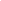 - доход, полученный от приносящей доход деятельности;- иные источники в соответствии с законодательством Российской Федерации.Порядок поступления денежных средств (регулярных или единовременных) от Учредителя определяется сметой доходов и расходов Академии, составляемой на каждый финансовый год.В плане финансово-хозяйственной деятельности Академии отражаются все показатели по поступлениям и выплатам учреждения. Академия владеет, пользуется и распоряжается имуществом, закрепленным на праве оперативного управления в пределах, установленных законом, в соответствии с целями своей деятельности, заданиями собственника этого имущества и назначением этого имущества.Информационная справка 17.Структура поступлений Динамика и структура поступлений от оказания платных услуг, руб. Структура расходов в 2020 году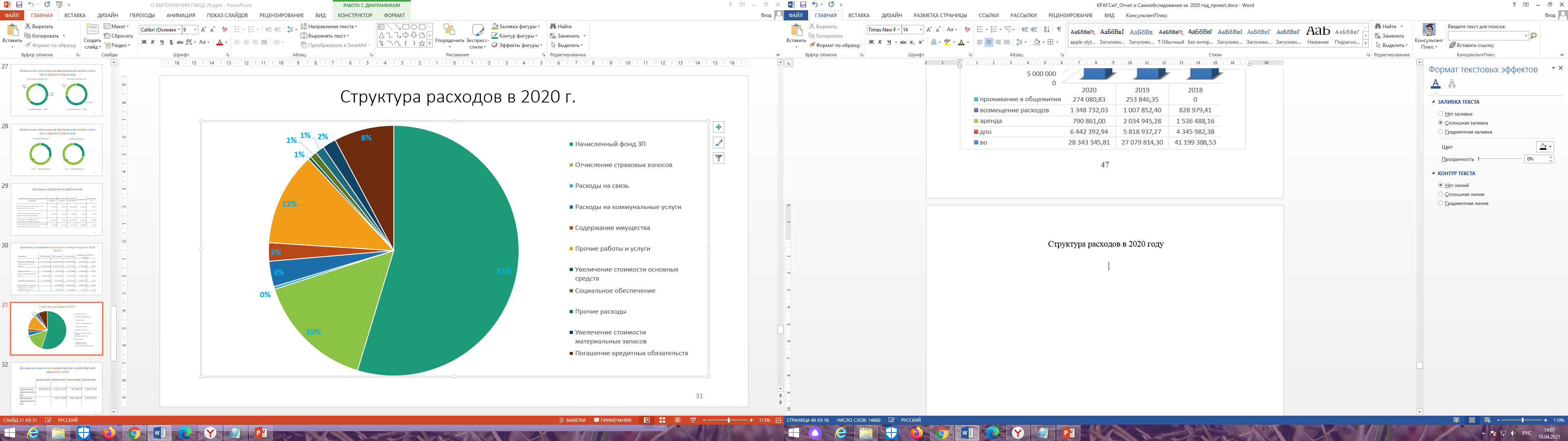 Информационная справка 18.Изменение объема дефицита содержания АкадемииОсновной задачей финансово-хозяйственной деятельности Академии является снижение дефицита ее содержания и отказ от заемных средств. За 2020 год дефицит содержания вуза уменьшился на 19 797,4 тыс. руб.9.  ОБЩЕСТВЕННО-ЗНАЧИМЫЕ ПРОЕКТЫ9.1.  Ресурсный центр финансовой грамотности Республики КомиВ Академии с 2019 года функционирует «Региональный центр финансовой грамотности Республики Коми» (далее – РЦФГ), руководителем которого является заведующий кафедрой экономики и менеджмента, кандидат экономических наук, доцент Ружанская Наталья Вячеславовна.В рамках исполнения Основного мероприятия 1.2.5. «Обеспечение открытости и прозрачности управления общественными финансами Республики Коми» Государственной программы Республики Коми «Управление государственными финансами и государственным долгом», утвержденной постановлением Правительства Республики Коми от 30 октября 2019 года № 511, в 2020 году была обеспечена деятельность Регионального центра повышения финансовой грамотности Республики Коми (далее – РЦФГ) по следующим направлениям: В 2020 году РЦФГ проведено 48 образовательных мероприятий, тематических занятий (тренингов, мастер-классов, семинаров и др.) как своими силами, так и с приглашением экспертов-практиков организаций финансовой сферы – участников реализации региональной программы повышения финансовой грамотности населения, в которых приняли участие 730 чел., в т.ч.:- совместно с Отделением-НБ по РК проведен семинар «Игровые практики по финансовой грамотности» для педагогов основной и средней школы, охват – 12 чел. (январь 2020 г.);- проведение игры «С финансами на ТЫ!» на площадке Образовательно-оздоровительного лагеря профориентационной направленности «СЦБТ- территория успеха!», охват – 27 чел., а также проведение игры «Не в деньгах счастье» на площадке детского оздоровительного лагеря Кидкар 24 июля и 26 августа 2020 г., охват – 36 чел. На площадках СОШ № 35, Гимназии им. Пушкина, Физико-математического лицея, Лицея народной дипломатии, ГОУ ВО КРАГСиУ и др. проведено 18 игр «С финансами на ТЫ!» и «Не в деньгах счастье», охват – 347 чел.;- в период с 27 апреля по 15 июня 2020 г. проведена Республиканская олимпиада «ОПОРА РЕСПУБЛИКИ». В олимпиаде приняло участие 40 чел. По итогам проведения олимпиады было определено 5 победителей, в т.ч. 2 чел. – Сосногорск, 2 чел. – Сыктывкар, 1 чел. – Воркута;- с привлечением партнеров-финансовых консультантов на базе библиотек Эжвы (февраль, март, апрель 2020 г.) проведено 20 мероприятий (информационных встреч, финансовых игр, прямых эфиров), охват – 35171 чел. (с учетом 35000 просмотров Онлайн-дня финансовой грамотности на базе МБУК «Эжвинская централизованная библиотечная система» в апреле 2020 г.);- на площадках Револьт-Центра, Центральной библиотеки, Министерства экономического развития РК, ГОУ ВО КРАГСиУ 5 мероприятий (мастер-классы, лекции), охват – 80 чел.;- проведено 3 семинара по обучению волонтеров правилам игры «Не в деньгах счастье» и игры «С финансами на ТЫ!», охват – 17 чел.С 23 по 28 ноября 2020 г. проведен III Республиканский финансовый форум, охват – 3028 чел. На форуме работало 36 площадок, 11 федеральных и 27 региональных спикеров.Разработан Online-курс «Финансовая грамотность от А до Я», который размещен на электронной площадке Института дополнительного профессионального образования КРАГСиУ. За 2020 год обучение прошло 39 чел.В течение года сотрудники РЦФГ приняли участие в следующих мероприятиях: - Всероссийская неделя финансовой грамотности 2020 с видеороликом;- Семейный финансовый фестиваль (31.10-01.11.2020) в работе локации Аэропорт;- Всероссийский Конгресс волонтеров финансового просвещения, представление опыта Республики Коми в финансовом просвещении населения (совместно с Министерством финансов Республики Коми, 27.08.2020 г.), участниками которого выступили Отделение-НБ по Республике Коми, СГУ им. Питирима Сорокина, Департамент финансов МО ГО «Сыктывкар», МБУ «ГЦПИ», Стыров М.М., УФНС России по Республике Коми;- Межрегиональная конференция «Повышение финансовой грамотности в рамках региона: лучшие кейсы и эффективные практики» (вебинар Министерства финансов РФ) в рамках 7-го Московского международного Салона образования (Moscow International Education Fair 2020) 29 апреля 2020 г. с докладом «Региональный опыт повышения финансовой грамотности в Республике Коми»;- Республиканская стратегическая конференция «Образование XXI века: инновации, преобразования, развитие», г. Сыктывкар, 26 ноября 2020 г. с докладом «Региональный опыт финансового просвещения в Республике Коми».В течение всего периода РЦФГ проведено 4 республиканских конкурса с общим количеством участников 125 чел., в т.ч.:- в период с 15 марта по 15 октября 2020 г. проведен республиканский творческий конкурс для детей и молодежи «Секреты денежки». На конкурс поступило 75 заявок из 10 муниципальных образований, в т.ч. Сыктывкар, Ухта, Инта, Воркута, Печора, Вуктыл, Сыктывдинский, Ижемский, Княжпогостский и Усть-Вымский районы, а также 1 заявка – Нижний Новгород. По итогам проведения конкурса было определено 11 победителей и 69 призеров;- в период с 30 июня по 15 октября 2020 г. проведен Республиканский конкурс видеороликов по финансовой грамотности «Свет.Камера.Финансы». На Конкурс поступило 5 заявок из 3 муниципальных районов и городских округов республики (Усинск, Сыктывкар, Усть-Вымский). По итогам проведения конкурса было определено 5 победителей;- в период с 16 марта по 30 сентября 2020 г. проведен республиканский конкурс проектов по предоставлению бюджета для граждан. На Конкурс поступило 7 проектов от физических лиц и 4 проекта от юридических лиц из 6 муниципальных районов и городских округов республики (Воркута, Инта, Сыктывкар, Ухта, Усть-Цилемский, Прилузский). По итогам проведения победители: 3 проекта – физические лица и 2 проекта – юридические лица. Работы победителей регионального этапа конкурса были направлены для участия в Федеральном этапе конкурса:- в период с 15 июня по 15 ноября 2020 г. проведен республиканский конкурс инновационных методических разработок «Повышение финансовой грамотности». На Конкурс поступило 24 заявки из 9 муниципальных районов и городских округов республики (Воркута, Инта, Печора, Усинск, Сыктывкар, Ухта, Вуктыл, Сосногорск, Прилузский). По итогам проведения конкурса было определено 11 победителей и 18 призеров.  Вся актуальная информация по теме финансовой грамотности в течение 2020 года размещалась на Портале финансовой грамотности в Республике Коми и группе в социальной сети «Вконтакте»:- на Портале представлены материалы образовательного характера (в т.ч. в формате видео), а также ссылки на информационные источники и образовательные ресурсы в области повышения финансовой грамотности. За 2020 г. на Портале размещено 130 новостей, новых посетителей – 15970, просмотров – 40047.- на Портале размещены материалы, направленные на защиту прав потребителей финансовых услуг, количество – 15 ед.;- на Портале размещены ссылки на игровые материалы в разделе Игротека, а также работы победителей республиканских конкурсов (игры по финансовой грамотности) в количестве 9 ед.;- на Портале размещены образовательно-просветительские ролики для детей 6-10 лет (3 видеоролика), изготовленные по заказу РЦФГ;- в сообществе «Центр финансовой грамотности Республики Коми» в социальной сети «Вконтакте» (https://vk.com/fingram11) за 2020 г. размещено 741 информационных постов, посещений за 2020 г. – 256 341.За 2020 г. сотрудниками РЦФГ проведено:- 8 опросов среди участников мероприятий по финансовой грамотности на выявление потребностей населения Республики Коми в повышении уровня финансовой грамотности (взрослые, родители и дети, педагоги), результаты обработаны. В опросе приняло участие 219 чел.;- анкетирование среди 60 участников онлайн-курса «Финансовая грамотность от А до Я», результаты обработаны. В опросе приняло участие 60 чел.;- в сообществе «Центр финансовой грамотности Республики Коми» в социальной сети «Вконтакте» (https://vk.com/fingram11) – 4 опроса, охват – 208 чел.;- по итогам проведения III Республиканского финансового форума – 2 опроса на предмет оценки качества проведения мероприятий форума (среди населения, охват – 29 чел., и среди предпринимателей, охват – 15 чел.).В 2020 г. РЦФГ совместно с партнерами разработаны следующие образовательно-методические материалы:- сборник методических разработок педагогов по финансовой грамотности: материалы Республиканского конкурса методических и проектных разработок «Повышение финансовой грамотности», 2019). Ответственный редактор – Зимина И.В., тираж – 60 экз.;- кейсы, модерации, ролевые игры и другие интерактивные упражнения по основам финансовой грамотности для обучающихся общеобразовательных организаций и профессиональных образовательных организаций с учетом требований ФГОС общего образования и ФГОС СПО). Авторы: Зимина И.В., Канева Ю.О.;- консультантом по финансовой грамотности для взрослого населения проекта Минфина РФ, Гарбузом О.Л., разработаны демонстрационные материалы для проведения просветительских мероприятий по повышению финансовой грамотности населения республики по темам: Постановка целей и финансовое планирование, Семейный бюджет, Кредиты, Инвестиции, Финансовая безопасность, Пенсионное обеспечение.Совместно с НП «ИСТС» при поддержке Правительства Республики Коми разработана интерактивная образовательная среда по повышению финансовой грамотности «ФинQuest», которая размещена на Портале финансовой грамотности в Республике Коми.Совместно с радиостанцией «Европа Плюс Коми» обеспечено информационное присутствие РЦФГ в эфире радиостанции: в программе «Новости» – 120 выходов за год, в программе «Европа Плюс онлайн» (гость в студии) –10 раз за год, объявлений – 100 выходов за год. В октябре-ноябре 2020 г. осуществлялась информационная поддержка мероприятий РЦФГ в эфире радиостанций «Дорожное радио» и «Рекорд»: в программе «Новости» и прокаты на «Дорожном радио» – 300 выходов, прокаты на радиостанции «Рекорд» – 100 выходов, изготовление 2-х информационных роликов до 25 секунд.Все запланированные показатели деятельности РЦФГ в соответствии с техническим заданием достигнуты.  9.2. Юридическая клиникаЮридическая клиника Государственного образовательного учреждения высшего образования «Коми республиканская академия государственной службы и управления» (далее по тексту – юридическая клиника, юридическая клиника Академии) является структурным подразделением Академии и осуществляет свою деятельность на основании Положения, утвержденного решением Учёного Совета 07.05.2010 года (в ред. от 26.12.2013 года), и в соответствии нормативными правыми актами Российской Федерации, Республики Коми, Уставом и локальными актами Академии. Целью деятельности юридической клиники являются:- формирование и развитие негосударственной системы бесплатной юридической помощи, в том числе путём создания условий для реализации установленного Конституцией Российской Федерации права граждан на получение квалифицированной юридической помощи, оказываемой бесплатно в случаях, предусмотренных законодательством;- правовое просвещение населения, создание условий для осуществления прав и свобод граждан, защиты их законных интересов, повышения уровня социальной защищенности, а также обеспечение их доступа к правосудию;- формирования у обучающихся навыков и умений, связанных с оказанием юридической помощи.В 2020 году в оказании бесплатной юридической помощи в юридической клинике приняли участие:- лица, обучающиеся в Академии по направлению подготовки бакалавриата «Юриспруденция», изучающие дисциплину «Юридическая клиника» в соответствии с учебным планом 2019/2020 учебного года очной и заочной формы обучения (академические группы 220 (12), 230 (26), 237 (23), 233 (13), 242 (21)) – 95 студентов; - лица, обучающиеся в Академии по направлению подготовки бакалавриата «Юриспруденция», изучающие дисциплину «Юридическая клиника» в соответствии с учебным планом 2020/2021 учебного года очной и заочной формы обучения (академические группы 230 (13), 242 (21)) – 34 студента;  - преподаватели Академии, имеющие высшее юридическое образование и опыт практической деятельности: Баев Сергей Михайлович, Загоняева Людмила Александровна, Масленников Александр Вячеславович, Попова Виктория Валерьевна, Федорова Ирина Валерьевна.В 2020 году юридической клиникой была оказана помощь 44 гражданам Республики Коми.Информационная справка 16.Сведения по обращениям граждан в 2020 годуНеблагоприятная эпидемиологическая обстановка, связанная с распространением новой коронавирусной инфекции (COVID-19), также внесла свои коррективы в деятельность юридической клиники Академии в 2020 году.В мае и июне 2020 года оказание гражданам бесплатной юридической помощи осуществлялось юридической клиникой дистанционными способами, включая устное консультирование граждан по телефону, обмен документами и информацией посредством электронной почты.В целях обеспечения санитарно-эпидемиологического благополучия населения на территории Российской Федерации в связи распространением новой коронавирусной инфекции с марта 2020 года были отменены практически все мероприятия, в которых юридическая клиника Академии традиционно принимала участие, в том числе совместно с Ассоциацией юристов РФ.С сентября 2020 года возобновилась работа юридической клиники с проведением очных приемов граждан по вопросам оказания бесплатной юридической помощи. Юридическая клиника Академии ежеквартально предоставляет отчёты в Министерство юстиции Республики Коми и Управление Минюста РФ по Республике Коми об оказании бесплатной юридической помощи.9.3. Образовательно-акселерационная программа «Кулибин»Академия по заказу Министерства инвестиций, промышленности и транспорта подготовила и реализовала образовательно-акселерационную программу «Кулибин» в рамках подпрограммы «Наука и инновации в Республике Коми» Государственной программы Республики Коми «Развитие экономики», утвержденной постановлением Правительства Республики Коми от 28.09.2012 г. №418. Образовательно-акселерационная программа Кулибин в 2019-2020 гг. проводилась в соответствии с приказом Министерства образования, науки и молодёжной политики Республики Коми № 678 от 31.07.2019 г. С 2020 года работа осуществляется в рамках открытого конкурса в электронной форме (Конкурсная документация № 870) по определению исполнителя для оказания услуг по организации и проведению образовательно-акселерационной программы «Кулибин» в 2020 году, в соответствии с Федеральным законом от 05.04.2013 № 44-ФЗ «О Контрактной системе в сфере закупок товаров, работ, услуг для обеспечения государственных и муниципальных нужд», что юридически сместило начало выполнения работ на второе полугодие 2020 года.С начала выполнения работы были подготовлены положения об образовательно-акселерационной программе «Кулибин» (далее – Программа), произведена рассылка всем заинтересованным организациям Республики Коми с предложениями о включении своих проектов в акселерационную программу «Кулибин +». На созданном сайт программы (http://kulibin.rkomi.ru/) размещается вся необходимая информация о проекте (положения, список участников акселерационной программы, новости проекта о выступлениях на различных площадках Республики Коми, дополнительная информация об инновационной деятельности в Республике Коми и Российской Федерации, полезные информационные ссылки о инновационных мероприятиях в России и мире). Активно проводилась информационная компания по распространению информации для желающих участвовать в Открытом отборе участников Программы в различных городах и учреждениях Республики Коми (СГУ им. Питирима Сорокина, УГТУ, Коми республиканская академия государственной службы и управления, ВДНХ Коми, Национальная библиотека Республики Коми, СЛИ и т.д.). Информация о проведении мероприятий размещалась в том числе на информационных порталах органов исполнительной власти Республики Коми, средствах массовой информации Республики Коми, научных и образовательных сайтах Республики Коми и на различных новостных агрегатах Республики Коми.Проведена адресная почтовая рассылка по 93 адресатам писем об образовательно-акселерационной программе «Кулиин», а также предложение участвовать в акселерационной программе «Кулибин +»: органы государственной власти, заинтересованные организации Республики Коми.Проведение установочной сессии для участников акселерационной программы «Кулибин +» проводилось в два этапа: на первом этапе представители образовательно-акселерационной программы встречались и связывались с участниками программы в рамках разъяснения основных деталей программы, производилась оценка проектов экспертами поданных заявок на участие в акселерационной программе «Кулибин +», на основе экспертной оценки 8 экспертов отобраны 10 самых перспективных и инновационных проектов в Республике Коми.В ходе проведения экспертной оценки были отобраны десять самых перспективных проектов в соответствии с оценочной ведомостью и на основании мультипликатора в соответствии с мнением восьми экспертов о каждом из проектов, поданных на акселерационную программу «Кулибин +».Все материалы по представленным проектам, хранятся у оператора образовательно-акселерационной программы «Кулибин», для удобства анализа материалов и предоставления информации все данные продублированы в облачном хранилище.По-прежнему на сегодняшний день основной формой привлечения средств на инновационные проекты остается грантовое финансирование от институтов развития. В 2018 году участниками проекта «Кулибин» через Фонд содействия инновациям было привлечено 2 млн. рублей. В 2019 – 4,5 млн. рублей из 6 млн. рублей, которые суммарно были получены инноваторами в Коми от Фонда. В 2020 году участники акселерационной программы «Кулибин +» предыдущих лет привлекли на развитие своих проектов 4,5 млн. рублей (ООО «АГРОХИМ-БИОТЕХ»). На стадии финального одобрения находится проект Мешкело Марьяна Сергеевича по развитию гидропонных технологий выращивания зелени (участник акселератора 2019) в Фонде «Наше будущее» на получение беспроцентного займа 2 млн.рублей.Таким образом, в 2018 году участниками проекта «Кулибин» привлечено 2 млн. рублей. В 2019 – 9 млн. рублей (из них 4,5 млн. рублей – средства привлеченные участниками акселератора прошлого года). В 2020 году участниками подписаны инвестиционные договоры на привлечение средств на их проекты в размере 5 млн. рублей, благодаря этим инвестициям компании планируют привлечь еще 5 млн. рублей грантовых средств от Институтов поддержки. И один участник будет сам инвестировать в свой проект 10 млн. рублей, что также позволит привлечь грантовое финансирование в размере 10 млн. рублей. Также согласно итоговому конкурсу по программе «УМНИК» один из участников акселерационной программы назван региональным экспертным жюри победителем в программе «УМНИК» и после согласования Фондом поддержки инноваций сможет получить 500 тыс. рублей на свой проект. В рамках двухлетней работы была сформирована команда инноваторов, готовых перейти в посевную стадию в 2021 году. На сегодняшний день ведется работа по совместному развитию проекта «Разработка технологий биологической очистки полигонов ТКО и канализационных вод» с привлечением ООО «АкваПлюс» в качестве одного из инвесторов. Проведена работа по формированию проектной и конкурсной документации на программу Коммерциализация Фонда содействия инновациям по проектам «Производство строительных и отделочных изделий из стеклянно-полимерной смеси» ООО ПК «ГринТехКоми» (запрашиваемая сумма 2,5 млн. рублей) и на «Создание производства гранулированного биосорбента и биоудобрения» ООО «ЛесСервисПлюс» (запрашиваемая сумма 10 млн. рублей). Также для ООО «ЛесСервисПлюс» подготовлена конкурсная документация на получение беспроцентного займа на 8 млн. рублей в Фонде «Наше будущее». По проектам «Модификация древесной муки в кормовые добавки» и «Разработка технологий биологической очистки полигонов ТКО и канализационных вод» были поданы заявки на программу «УМНИК». Суммарно участникам акселерационной программы были подготовлены пакеты документов на привлечение инвестиционных средств с учетом софинансирования (собственного или частных инвесторов) на сумму 39,9 млн. рублей.Дополнительно проработаны проекты на привлечение финансирования по программе «РазвитиеСОПР» (ООО «ВСЕ ДЛЯ МЕБЕЛИ», ИП Гриценко М.М,). Однако в период реализации акселерационной программы данный конкурс не объявлялся, соответственно, заявки не могли быть поданы. В рамках данных конкурсов с учетом софинансирования планируется привлечь 40 млн. рублей.Таким образом, за три месяца проведения акселерационной программы, проработаны идеи участников (многим идеи придуманы организаторами и наставниками). Идеи доработаны до формата проекта, к чему были привлечены эксперты и наставники из профильных областей. Все проекты были сформированы в виде инвестиционных пакетов документов на привлечение финансирования от институтов поддержки, для чего очень скрупулезно проработаны вопросы привлечения собственных или заемных (частных) средств в качестве софинансирования, поскольку это основное условие для получения средств институтов поддержки. Подписаны инвестиционные соглашения или сформированы бюджеты личных средств учредителей (компаний) в качестве личного софинансирования. Поскольку срок реализации акселерационной программы не совпал со сроками проведения конкурсов институтов поддержки, значительную часть проектов не удалось подать на конкурсы. Всего же, в случае успешного участия в конкурсах, удалось бы привлечь на инновационные проекты компаний Республики Коми 79,9 млн. рублей.За 2019-2020 годы акселерационную программу прошли 35 участников. Пять команд благодаря работе с наставниками и экспертами привлекли 6,5 миллионов рублей финансирования на свои идеи и проекты.Программа включает в себя акселерационную программу «Кулибин+» и открытую образовательную школу – комплекс образовательных и тренинговых программ. Все мероприятия для участников программы бесплатные.По итогам открытого отбора проектов в программу «Кулибин+» конкурсной комиссией в 2020 году были отобраны девять проектных команд. Цель акселератора – помочь участникам развить свои инновационные проекты или даже просто идеи до стадии стартапа, а также сориентироваться в источниках привлечения ресурсы на их коммерциализацию.В 2020 году участниками акселератора стали авторы и разработчики следующих проектов:- «Создание производства лесопромышленной и сельскохозяйственной техники»;- «Производство строительных и отделочных изделий из стеклянно-полимерной смеси»;- «Разработка нетоксичных клеевых материалов для использования в производстве строительных и отделочных материалов»;- «Модификация древесной муки в кормовые добавки»;- «Технология компьютерного моделирования быстровозводимых модульных сооружений»;- «Разработка Web-агрегатора инженерного оборудования»;- «Создание производства гранулированного биосорбента и биоудобрения»;- «Разработка технологий биологической очистки полигонов ТКО и канализационных вод»;- «Защита и депонирование авторских прав и объектов интеллектуальной собственности».В 2020 году участник программы «Кулибин+» Сергей Лукьянов принял участие в самом масштабном проекте в России и странах СНГ Startup Tour, направленном на популяризацию культуры технологического предпринимательства и выявление перспективных инновационных проектов, и занял третье место в рамках своего трека и получил приглашение на участие в Startup Village 2020 «The Art of Innovation. Startup as a Masterpiece» с проектом «Агроэкологические биопрепараты и биопестициды». 9.4. Проект «Народный бюджет» (инициативное бюджетирование)В рамках исполнения Основного мероприятие 1.2.6. «Создание условий для реализации и развития практик инициативного бюджетирования на территории муниципальных образований, в том числе в рамках проекта «Народный бюджет» Государственной программы Республики Коми  «Управление государственными финансами и государственным долгом», утвержденной постановлением Правительства Республики Коми от 30 октября 2019 года № 511, в 2020 году была обеспечена деятельность Проектного центра инициативного бюджетирования по следующим направлениям: 1. В 2020 году Проектным центром было проведено 950 индивидуальных консультаций по развитию инициативного бюджетирования для инициативных групп, специалистов органов исполнительной власти и органов местного самоуправления Республики Коми. Консультации проводились в формате личного общения, по телефону, переписке через электронную почту, а также в рамках онлайн-консультирования через официальную группу проекта в социальной сети ВКонтакте. 2. В период с января по апрель 2020 года принято участие в собраниях инициативных групп граждан по выдвижению и отбору народных проектов. Всего было принято участие в 30 собраниях. 3. В течение года более 80 муниципальных образованиях Республики Коми приняли участие в 49 семинарах по теме «Проектный центр. Программы инициативного бюджетирования - актуальные инструменты реализации гражданских инициатив», в которых приняли участие более 2 000 человек. Соорганизаторами и информационными партнерами по проведению семинаров выступили Ассоциация органов территориального общественного самоуправления Республики Коми (АТОС РК) и Ассоциация «Совет муниципальных образований Республики Коми». Во многих обучающих семинарах и собраниях граждан личное участие принимал руководитель исполнительной дирекции СМО РК Болобонов Юрий Викторович. 4. В течение всего периода Проектным центром совместно с Управлением по вопросам местного самоуправления Администрации Главы Республики Коми велась работа по методическому сопровождению подготовки органами местного самоуправления заявок для участия в программах инициативного бюджетирования. Разработаны буклеты по проекту «Народный бюджет», «Бюджет и МЫ!», а также памятка «Как принять участие в проекте». Указанные материалы распространяются представителями центра при проведении консультаций, разосланы во все муниципальные образования республики, включая поселения, а также размещены на портале «Активный регион» (https://signal.rkomi.ru/budzhet/kak-prinyat-uchastie-v-proekte-narodnyy-byudzhet-2021-0).   5. Вся актуальная информация по теме инициативного бюджетирования размещалась на сайте «Активный регион» и группе в социальной сети «Вконтакте». В течение года на портале «Активный регион» размещено более 500 новостных сообщений, в группе в социальной сети ВКонтакте – более 1 100.6. Организованно сотрудничество с Управлением по вопросам местного самоуправления Администрации Главы Республики Коми. В рамках сотрудничества было оказано содействие муниципалитетам в размещении информации о реализации проектов как в региональных, местных СМИ, так и в федеральных, а также на сайтах муниципальных образований, общественных объединений, организаций и политических партий.7. В 2020 году запущены два новых направления: «Народные проекты в сфере экологии» и «Народные проекты в сфере создания комфортной городской среды для людей с ограниченными возможностями здоровья».8. Руководитель Проектного центра выступил модератором 23-28 ноября 2020 года на III Республиканском финансовом форуме «Доступные формы» (дистанционно с элементами очного участия*); * с соблюдение противоэпидемиологических требований. В данном направлении приняло участие более 50 человек.9. В рамках сотрудничества Общественная палата Республики Коми направляла общественников, заинтересованных в проекте «Народный бюджет», на консультирование в Проектный центр инициативного бюджетирования. Реализация четвертого цикла проекта «Народный бюджет» началась в 2019 году с проведения собраний граждан в муниципальных образованиях с целью выявления социально значимых (общественно значимых и экономически целесообразных) вопросов для развития своих территории. Весной 2019 года состоялось более 340 собраний, в которых приняли участие около 30 000 человек. На собраниях гражданами предложено к реализации более 500 народных проектов по тринадцати направлениям.25 февраля 2020 г. состоялось заседание Межведомственной комиссии по отбору народных проектов для вынесения решения о признании народных проектов прошедшими (непрошедшими) отбор.По итогам заседания Комиссии прошедшими отбор признаны 237 народных проектов на общую сумму более 150 млн рублей, в том числе:- в сфере малого и среднего предпринимательства – 16 проектов;- в сфере культуры – 24 проекта;- в сфере дорожной деятельности – 15 проектов;- в сфере физической культуры и спорта – 18 проектов;- в сфере занятости населения – 37 проектов;- в сфере благоустройства – 49 проектов;- в сфере агропромышленного комплекса – 8 проектов;- в области этнокультурного развития – 11 проектов;- в сфере образования – 30 проектов;- в сфере обустройства источников холодного водоснабжения – 10 проектов;- в сфере «народный бюджет в школе» - 19 проектов.Указанными народными проектами охвачено население более, чем 200 населенных пунктов республики.  	В 2020 году общий объем финансирования на реализацию проекта «Народный бюджет» составил 150 млн рублей по основным направлениям, в том числе за счет средств республиканского бюджета – 124,1 млн рублей, за счет средств местных бюджетов, населения и предпринимателей – более 25 млн рублей.Информационная справка 18.- В 2018 году общий объем финансирования на реализацию проекта «Народный бюджет» составил 54,3 млн рублей, в том числе за счет средств республиканского бюджета – 39,7 млн рублей, за счет средств местных бюджетов – 8,7 млн рублей, за счет средств населения и предприятий – 5,9 млн рублей.- В 2019 году общий объем финансирования на реализацию проекта «Народный бюджет» составил 118,2 млн рублей, в том числе за счет средств республиканского бюджета – 90,0 млн рублей, за счет средств местных бюджетов – 19,8 млн рублей, за счет средств населения и предприятий – 8,4 млн рублей.-	В 2020 году объём финансирования проекта из республиканского бюджета достиг 124,1 млн рублей, в том числе с учетом увеличения размера предоставляемой субсидии, что значительно повысит социальную и экономическую эффективность народных проектов.Положительными итогами в сфере реализации проекта «Народный бюджет» в 2020 году являются:- более чем в 1,5 раза было увеличено финансирование из республиканского бюджета Республики Коми на реализацию проекта «Народный бюджет»; - реализованы 237 народных проектов на территории 161 населенных пунктов (в 2018 году реализованы 125 проектов на территории 99 населенных пунктов; в 2019 году реализованы 276 народных проектов на территории 214 населенных пунктов).I. АНАЛИТИЧЕСКАЯ ЧАСТЬ1. Общие сведения …………………………………….…………………………31.1. Историческая справка ………………………………………………………...31.2. Официальные сведения об Академии……………………………………….31.3. Управление Академией …………………………………………………………51.4. Структура Академии ………………………………………………………….81.5. Миссия и стратегия развития Академии…………………………………..112. Образовательная деятельность ………………………………………………122.1. Высшее образование ……………………………………………………………122.2. Дополнительное образование ……………………………………….………..263. Научно-исследовательская деятельность ……………………………………344. Международная деятельность ………………………………………………..395. Внеучебная работа ……………………………………………………………396. Материально-техническое обеспечение ……………………………..............436.1. Инфраструктура и материально-техническая база Академии ……….436.2. Оснащение образовательного процесса учебным оборудованием …….446.3. Социально-бытовые условия и охрана здоровья обучающихся и сотрудников …………………………………………………………..…………..…    457. Редакционно-издательская деятельность ……………………………………468. Финансово-хозяйственная деятельность …………………………………….479. Общественно-значимые проекты ……………………………………………499.1. Ресурсный центр финансовой грамотности Республики Коми……….499.2. Юридическая клиника …………………………………………………………539.3. Образовательно-акселерационная программа «Кулибин» ……………..559.4. «Народный бюджет» (инициативное бюджетирование) ……………..58II. РЕЗУЛЬТАТЫ  АНАЛИЗА  ПОКАЗАТЕЛЕЙ  САМООБСЛЕДОВАНИЯ62Направление подготовки/ПоказательОсновазачисления2018/20192019/20202020/202138.03.01 Экономика 38.03.01 Экономика 38.03.01 Экономика 38.03.01 Экономика 38.03.01 Экономика Количество заявленийДоговор242434Количество зачисленныхДоговор00938.03.02 Менеджмент  38.03.02 Менеджмент  38.03.02 Менеджмент  38.03.02 Менеджмент  38.03.02 Менеджмент  Количество заявленийДоговор261931Количество зачисленныхДоговор10038.03.03 Управление персоналом  38.03.03 Управление персоналом  38.03.03 Управление персоналом  38.03.03 Управление персоналом  38.03.03 Управление персоналом  Количество заявлений1322625Количество зачисленныхБюджет2--Количество зачисленныхДоговор100838.03.04 Государственное и муниципальное управление 38.03.04 Государственное и муниципальное управление 38.03.04 Государственное и муниципальное управление 38.03.04 Государственное и муниципальное управление 38.03.04 Государственное и муниципальное управление Количество заявлений1233542Количество зачисленныхБюджет10--Количество зачисленныхДоговор991040.03.01 Юриспруденция  40.03.01 Юриспруденция  40.03.01 Юриспруденция  40.03.01 Юриспруденция  40.03.01 Юриспруденция  Количество заявленийДоговор615565Количество зачисленныхДоговор14202441.03.01 Зарубежное регионоведение 41.03.01 Зарубежное регионоведение 41.03.01 Зарубежное регионоведение 41.03.01 Зарубежное регионоведение 41.03.01 Зарубежное регионоведение Количество заявленийДоговор191223Количество зачисленныхДоговор00046.03.02 Документоведение и архивоведение 46.03.02 Документоведение и архивоведение 46.03.02 Документоведение и архивоведение 46.03.02 Документоведение и архивоведение 46.03.02 Документоведение и архивоведение Количество заявленийДоговор421315Количество зачисленныхДоговор1370ИТОГО по АКАДЕМИИКоличество заявлений  Бюджет297--Количество заявлений  Договор264184 (-80)235 (+51)Количество зачисленных в число обучающихся  Бюджет20--Количество зачисленных в число обучающихся  Договор3329 (-4)51 (+22)Показатель2020/2021Средний балл ЕГЭ, зачисленных за счет средств ГОУ ВО КРАГСиУ67,24Средний балл ЕГЭ, зачисленных по договорам52,17Общий средний балл54,33 (+2,16)Направление подготовки/Показатель2018/20192019/20202020/202138.03.01 Экономика 38.03.01 Экономика 38.03.01 Экономика 38.03.01 Экономика Количество заявлений291629Количество зачисленных10111338.03.02 Менеджмент  38.03.02 Менеджмент  38.03.02 Менеджмент  38.03.02 Менеджмент  Количество заявлений01019Количество зачисленных00038.03.03 Управление персоналом  38.03.03 Управление персоналом  38.03.03 Управление персоналом  38.03.03 Управление персоналом  Количество заявлений482855Количество зачисленных12213338.03.04 Государственное и муниципальное управление 38.03.04 Государственное и муниципальное управление 38.03.04 Государственное и муниципальное управление 38.03.04 Государственное и муниципальное управление Количество заявлений605464Количество зачисленных25343740.03.01 Юриспруденция  40.03.01 Юриспруденция  40.03.01 Юриспруденция  40.03.01 Юриспруденция  Количество заявлений21169Количество зачисленных1011146.03.02 Документоведение и архивоведение 46.03.02 Документоведение и архивоведение 46.03.02 Документоведение и архивоведение 46.03.02 Документоведение и архивоведение Количество заявлений252030Количество зачисленных1436ИТОГО по АКАДЕМИИКоличество заявлений  183144 (-39)206 (+62)Количество зачисленных в числообучающихся  7180 (+9)90 (+10)Направление подготовки/Показатель2018/20192019/20202020/202138.04.04 Государственное и муниципальное управление (очная форма)38.04.04 Государственное и муниципальное управление (очная форма)38.04.04 Государственное и муниципальное управление (очная форма)38.04.04 Государственное и муниципальное управление (очная форма)Количество заявлений299Количество зачисленных06438.04.04 Государственное и муниципальное управление (заочная форма)38.04.04 Государственное и муниципальное управление (заочная форма)38.04.04 Государственное и муниципальное управление (заочная форма)38.04.04 Государственное и муниципальное управление (заочная форма)Количество заявлений121238 (+26)Количество зачисленных8831 (+23)Направление подготовкиНаивысший балл при поступленииДети, родители которых являлись медицинскими работниками, работавшими по устранению коронавирусной инфекцииГосударственное и муниципальное управление22Управление персоналом2-Экономика2-Юриспруденция2-Направление подготовки/Форма обученияОсноваобучения2018/20192019/20202020/202138.03.01 Экономика 38.03.01 Экономика 38.03.01 Экономика 38.03.01 Экономика 38.03.01 Экономика Очная формаДоговор8817Заочная формаДоговор48293638.03.03 Управление персоналом  38.03.03 Управление персоналом  38.03.03 Управление персоналом  38.03.03 Управление персоналом  38.03.03 Управление персоналом  Очная формаБюджет453521Очная формаДоговор251617Заочная формаДоговор55568238.03.04 Государственное и муниципальное управление 38.03.04 Государственное и муниципальное управление 38.03.04 Государственное и муниципальное управление 38.03.04 Государственное и муниципальное управление 38.03.04 Государственное и муниципальное управление Очная формаБюджет554127Очная формаДоговор352935Заочная формаДоговор10410311440.03.01 Юриспруденция  40.03.01 Юриспруденция  40.03.01 Юриспруденция  40.03.01 Юриспруденция  40.03.01 Юриспруденция  Очная формаДоговор858484Заочная формаДоговор2011267441.03.01 Зарубежное регионоведение 41.03.01 Зарубежное регионоведение 41.03.01 Зарубежное регионоведение 41.03.01 Зарубежное регионоведение 41.03.01 Зарубежное регионоведение Очная форма Бюджет15102Очная форма Договор119746.03.02 Документоведение и архивоведение 46.03.02 Документоведение и архивоведение 46.03.02 Документоведение и архивоведение 46.03.02 Документоведение и архивоведение 46.03.02 Документоведение и архивоведение Очная формаБюджет301616Очная формаДоговор432Заочная формаДоговор392118ИТОГО по АКАДЕМИИОчная формаБюджет145102 (-43)66 (-36)Очная формаДоговор168149 (-19)160 (+11)Заочная форма Договор447335 (-112)324 (-11)Приведенный контингентх358285 (-100)258 (-27)Направление подготовки/Форма обучения2018/20192019/20202020/202138.04.04 Государственное и муниципальное управление 38.04.04 Государственное и муниципальное управление 38.04.04 Государственное и муниципальное управление 38.04.04 Государственное и муниципальное управление Очная форма669 (+3)Заочная форма282547 (+22)Приведенный контингент99142018/20192019/20202020/20210,0250,0320,054Направление подготовки/Форма обучения2017/20182018/20192019/202038.03.01 Экономика 38.03.01 Экономика 38.03.01 Экономика 38.03.01 Экономика Очная форма6 00Заочная форма1729638.03.02 Менеджмент  38.03.02 Менеджмент  38.03.02 Менеджмент  38.03.02 Менеджмент  Очная форма900Заочная форма60038.03.03 Управление персоналом  38.03.03 Управление персоналом  38.03.03 Управление персоналом  38.03.03 Управление персоналом  Очная форма919 15Заочная форма6161438.03.04 Государственное и муниципальное управление 38.03.04 Государственное и муниципальное управление 38.03.04 Государственное и муниципальное управление 38.03.04 Государственное и муниципальное управление Очная форма142319Заочная форма20271840.03.01 Юриспруденция  40.03.01 Юриспруденция  40.03.01 Юриспруденция  40.03.01 Юриспруденция  Очная форма2815 22Заочная форма57643041.03.01 Зарубежное регионоведение41.03.01 Зарубежное регионоведение41.03.01 Зарубежное регионоведение41.03.01 Зарубежное регионоведениеОчная форма56 1146.03.02 Документоведение и архивоведение 46.03.02 Документоведение и архивоведение 46.03.02 Документоведение и архивоведение 46.03.02 Документоведение и архивоведение Очная форма0150Заочная форма6155ИТОГО по АКАДЕМИИОчная форма7177 (+6)67 (-10)Заочная форма112151 (+39)73  (-78)Направление подготовки/Форма обучения2017/20182018/20192019/202038.04.04 Государственное и муниципальное управление38.04.04 Государственное и муниципальное управление38.04.04 Государственное и муниципальное управление38.04.04 Государственное и муниципальное управлениеОчная форма060Заочная форма1180Показатель2018/20192019/20202020/2021Количество обучающихся (привед. контингент)367293 (-74)272 (-21)Количество штатных преподавателей (чел.)3426 (-8)25 (-1)Количество ставок штатных преподавателей31,2522,221,05Соотношение преподаватель/студент (абс.)1/11.741/131/13Наименование категории должностей персоналаКоличество штатных единиц всоответствии со штатным расписаниемКоличество штатных единиц всоответствии со штатным расписаниемКоличество фактически занятых работниками штатных единицКоличество фактически занятых работниками штатных единицНаименование категории должностей персоналаНа началоотчетного периодаНа конец отчетного периодаНа началоотчетного периодаНа конец отчетного периодаАдминистративно-управленческий персонал33,030,5 (-2,5)31,024,0 (-7)Педагогические работники23,1522,3 (-0,85)23,020,1 (-2,9)Учебно-вспомогательный и прочий обслуживающий персонал23,025,0 (+2)21,024,0 (+3)ВСЕГО:79,1577,8 (-1,35)75,068,1 (-6,9)Вид программыКоличествоКоличествоКоличествоКоличествоКоличествоКоличествоВид программыПрограммв т.ч. ДОТв т.ч. ДОТОбученныхв т.ч.ДОТв т.ч.ДОТВид программыПрограммполностьючастичноОбученныхполностьючастичноПрофессиональная переподготовка9021904Повышение квалификации11829491738391756ИТОГО12729581757391756Год(Кол-во НПР)Всего публикацийВсего публикацийПубликационная активность в расчете на 100 НПР2018(34 НПР)РИНЦ105310,122018(34 НПР)WoS15,262018(34 НПР)Scopus002018(34 НПР)ВАК2882,352019(26 НПР)РИНЦ90346,432019(26 НПР)WoS210,72019(26 НПР)Scopus17,142019(26 НПР)ВАК36138,462020(25 НПР)РИНЦ58232 (-114,43)2020(25 НПР)WoS520 (+9,3)2020(25 НПР)Scopus28 (+0,86)2020(25 НПР)ВАК1872 (-66,46)ГодОбщие доходы Объем НИОКРОбъем НИОКР в расчете на одного НПРУдельный вес НИОКР в общих доходах 201892 613 336, 201526,144,891,652019125 060 051, 312505,896,3822020105 347 490, 358185,5327,42 (+231,04)7,77 (+5,77)Вид изданияВыполнено изданийВыполнено изданийВыполнено изданийВид издания201820192020Учебные издания19 (140,7 п.л.)24 (159,7 п.л.)6 (57,3 п.л.)Научные издания, в том числе:12 (227 п.л.)11 (166,3 п.л.)8 (104,7 п.л.)Научный журнал «Вестник КРАГСиУ»34Материалы конференций41Монографии23Иные издания14 (32,6 п.л.)ИТОГО473618Выполнены дополнительные тиражи--26 (1 075 шт.)Структура поступлений2018 г. (%)2019 г. (%)2020 г. (%)Государственное задание352630 (+4)Целевые субсидии144535 (-10)От оказания платных услуг482633 (+7)От собственности221 (-1)Возмещение расходов111 (0)2019 год41 676,6 тыс. руб. (115,1% от объема всех поступлений от приносящей доход деятельности)2020 год21 879,2 тыс. руб. (56,7% от объема всех поступлений от приносящей доход деятельности)Количество обратившихсяКоличество обратившихсяянварь-июнь(6 мес.)сентябрь-декабрь(4 мес.)Итого за годКодТематика обращений (вопросы, по которым обращаются граждане)26184401Трудовые 12302Социальное обеспечение33603Жилищные551004Семейные53805Земельные-1106Гражданские21306.1Опека и попечительство---06.2Признание гражданина безвестно отсутствующим, объявление умершим-1106.3Защита права собственности и других вещных прав---06.4Возмещение морального и материального вреда3-306.5Заключение, исполнение, прекращение договоров, вытекающих из предпринимательской деятельности---06.6Защита прав потребителей-1106.7Заключение, исполнение, прекращение договоров, за исключением предпринимательских---06.8Наследственные2-206.9Иные (исполнительное производство, обращение в ЕСПЧ)11207Гражданский процесс4-408Конституционное право---09Административное право---10Уголовное право---Показатели деятельности образовательной организации высшего образования, подлежащей самообследованиюПоказатели деятельности образовательной организации высшего образования, подлежащей самообследованиюПоказатели деятельности образовательной организации высшего образования, подлежащей самообследованиюПоказатели деятельности образовательной организации высшего образования, подлежащей самообследованиюПоказатели деятельности образовательной организации высшего образования, подлежащей самообследованиюПоказатели деятельности образовательной организации высшего образования, подлежащей самообследованиюПоказатели деятельности образовательной организации высшего образования, подлежащей самообследованиюПоказатели деятельности образовательной организации высшего образования, подлежащей самообследованиюПоказатели деятельности образовательной организации высшего образования, подлежащей самообследованиюНаименование образовательной организацииНаименование образовательной организацииНаименование образовательной организацииНаименование образовательной организацииНаименование образовательной организацииГосударственное образовательное учреждение высшего образования "Коми республиканская академия государственной службы и управления"Государственное образовательное учреждение высшего образования "Коми республиканская академия государственной службы и управления"Государственное образовательное учреждение высшего образования "Коми республиканская академия государственной службы и управления"Регион, Почтовый адресРегион, Почтовый адресРегион, Почтовый адресРегион, Почтовый адресРегион, Почтовый адресРеспублика Коми, Коммунистическая ул., д.11, г. Сыктывкар, Республика Коми,167982 Республика Коми, Коммунистическая ул., д.11, г. Сыктывкар, Республика Коми,167982 Республика Коми, Коммунистическая ул., д.11, г. Сыктывкар, Республика Коми,167982 Ведомственная принадлежностьВедомственная принадлежностьВедомственная принадлежностьВедомственная принадлежностьВедомственная принадлежностьМинистерство образования, науки и молодежной политики Республики КомиМинистерство образования, науки и молодежной политики Республики КомиМинистерство образования, науки и молодежной политики Республики КомиМинистерство образования, науки и молодежной политики Республики КомиМинистерство образования, науки и молодежной политики Республики КомиМинистерство образования, науки и молодежной политики Республики Коми№
п/пПоказателиПоказателиПоказателиПоказателиПоказателиПоказателиЕдиница измеренияЗначение
показателяАББББББВГ1Образовательная деятельностьОбразовательная деятельностьОбразовательная деятельностьОбразовательная деятельностьОбразовательная деятельностьОбразовательная деятельностьОбразовательная деятельностьОбразовательная деятельность1.1Общая численность студентов (курсантов), обучающихся по образовательным программам бакалавриата, программам специалитета, программам магистратуры, в том числе:Общая численность студентов (курсантов), обучающихся по образовательным программам бакалавриата, программам специалитета, программам магистратуры, в том числе:Общая численность студентов (курсантов), обучающихся по образовательным программам бакалавриата, программам специалитета, программам магистратуры, в том числе:Общая численность студентов (курсантов), обучающихся по образовательным программам бакалавриата, программам специалитета, программам магистратуры, в том числе:Общая численность студентов (курсантов), обучающихся по образовательным программам бакалавриата, программам специалитета, программам магистратуры, в том числе:Общая численность студентов (курсантов), обучающихся по образовательным программам бакалавриата, программам специалитета, программам магистратуры, в том числе:человек6061.1.1     по очной форме обучения     по очной форме обучения     по очной форме обучения     по очной форме обучения     по очной форме обучения     по очной форме обучениячеловек2351.1.2     по очно-заочной форме обучения     по очно-заочной форме обучения     по очно-заочной форме обучения     по очно-заочной форме обучения     по очно-заочной форме обучения     по очно-заочной форме обучениячеловек01.1.3     по заочной форме обучения     по заочной форме обучения     по заочной форме обучения     по заочной форме обучения     по заочной форме обучения     по заочной форме обучениячеловек3711.2Общая численность аспирантов (адъюнктов, ординаторов, интернов, ассистентов-стажеров), обучающихся по образовательным программам подготовки научно-педагогических кадров в аспирантуре (адъюнктуре), программам ординатуры, программам ассистентуры-стажировки, в том числе:Общая численность аспирантов (адъюнктов, ординаторов, интернов, ассистентов-стажеров), обучающихся по образовательным программам подготовки научно-педагогических кадров в аспирантуре (адъюнктуре), программам ординатуры, программам ассистентуры-стажировки, в том числе:Общая численность аспирантов (адъюнктов, ординаторов, интернов, ассистентов-стажеров), обучающихся по образовательным программам подготовки научно-педагогических кадров в аспирантуре (адъюнктуре), программам ординатуры, программам ассистентуры-стажировки, в том числе:Общая численность аспирантов (адъюнктов, ординаторов, интернов, ассистентов-стажеров), обучающихся по образовательным программам подготовки научно-педагогических кадров в аспирантуре (адъюнктуре), программам ординатуры, программам ассистентуры-стажировки, в том числе:Общая численность аспирантов (адъюнктов, ординаторов, интернов, ассистентов-стажеров), обучающихся по образовательным программам подготовки научно-педагогических кадров в аспирантуре (адъюнктуре), программам ординатуры, программам ассистентуры-стажировки, в том числе:Общая численность аспирантов (адъюнктов, ординаторов, интернов, ассистентов-стажеров), обучающихся по образовательным программам подготовки научно-педагогических кадров в аспирантуре (адъюнктуре), программам ординатуры, программам ассистентуры-стажировки, в том числе:человек01.2.1     по очной форме обучения     по очной форме обучения     по очной форме обучения     по очной форме обучения     по очной форме обучения     по очной форме обучениячеловек01.2.2     по очно-заочной форме обучения     по очно-заочной форме обучения     по очно-заочной форме обучения     по очно-заочной форме обучения     по очно-заочной форме обучения     по очно-заочной форме обучениячеловек01.2.3     по заочной форме обучения     по заочной форме обучения     по заочной форме обучения     по заочной форме обучения     по заочной форме обучения     по заочной форме обучениячеловек01.3Общая численность студентов (курсантов), обучающихся по образовательным программам среднего профессионального образования, в том числе:Общая численность студентов (курсантов), обучающихся по образовательным программам среднего профессионального образования, в том числе:Общая численность студентов (курсантов), обучающихся по образовательным программам среднего профессионального образования, в том числе:Общая численность студентов (курсантов), обучающихся по образовательным программам среднего профессионального образования, в том числе:Общая численность студентов (курсантов), обучающихся по образовательным программам среднего профессионального образования, в том числе:Общая численность студентов (курсантов), обучающихся по образовательным программам среднего профессионального образования, в том числе:человек01.3.1     по очной форме обучения     по очной форме обучения     по очной форме обучения     по очной форме обучения     по очной форме обучения     по очной форме обучениячеловек01.3.2     по очно-заочной форме обучения     по очно-заочной форме обучения     по очно-заочной форме обучения     по очно-заочной форме обучения     по очно-заочной форме обучения     по очно-заочной форме обучениячеловек01.3.3     по заочной форме обучения     по заочной форме обучения     по заочной форме обучения     по заочной форме обучения     по заочной форме обучения     по заочной форме обучениячеловек01.4Средний балл студентов (курсантов), принятых по результатам единого государственного экзамена на первый курс на обучение по очной форме по программам бакалавриата и специалитета по договору об образовании на обучение по образовательным программам высшего образованияСредний балл студентов (курсантов), принятых по результатам единого государственного экзамена на первый курс на обучение по очной форме по программам бакалавриата и специалитета по договору об образовании на обучение по образовательным программам высшего образованияСредний балл студентов (курсантов), принятых по результатам единого государственного экзамена на первый курс на обучение по очной форме по программам бакалавриата и специалитета по договору об образовании на обучение по образовательным программам высшего образованияСредний балл студентов (курсантов), принятых по результатам единого государственного экзамена на первый курс на обучение по очной форме по программам бакалавриата и специалитета по договору об образовании на обучение по образовательным программам высшего образованияСредний балл студентов (курсантов), принятых по результатам единого государственного экзамена на первый курс на обучение по очной форме по программам бакалавриата и специалитета по договору об образовании на обучение по образовательным программам высшего образованияСредний балл студентов (курсантов), принятых по результатам единого государственного экзамена на первый курс на обучение по очной форме по программам бакалавриата и специалитета по договору об образовании на обучение по образовательным программам высшего образованиябаллы54,331.5Средний балл студентов (курсантов), принятых по результатам дополнительных вступительных испытаний на первый курс на обучение по очной форме по программам бакалавриата и специалитета по договору об образовании на обучение по образовательным программам высшего образованияСредний балл студентов (курсантов), принятых по результатам дополнительных вступительных испытаний на первый курс на обучение по очной форме по программам бакалавриата и специалитета по договору об образовании на обучение по образовательным программам высшего образованияСредний балл студентов (курсантов), принятых по результатам дополнительных вступительных испытаний на первый курс на обучение по очной форме по программам бакалавриата и специалитета по договору об образовании на обучение по образовательным программам высшего образованияСредний балл студентов (курсантов), принятых по результатам дополнительных вступительных испытаний на первый курс на обучение по очной форме по программам бакалавриата и специалитета по договору об образовании на обучение по образовательным программам высшего образованияСредний балл студентов (курсантов), принятых по результатам дополнительных вступительных испытаний на первый курс на обучение по очной форме по программам бакалавриата и специалитета по договору об образовании на обучение по образовательным программам высшего образованияСредний балл студентов (курсантов), принятых по результатам дополнительных вступительных испытаний на первый курс на обучение по очной форме по программам бакалавриата и специалитета по договору об образовании на обучение по образовательным программам высшего образованиябаллы01.6Средний балл студентов (курсантов), принятых по результатам единого государственного экзамена и результатам дополнительных вступительных испытаний на обучение по очной форме по программам бакалавриата и специалитета за счет средств соответствующих бюджетов бюджетной системы Российской ФедерацииСредний балл студентов (курсантов), принятых по результатам единого государственного экзамена и результатам дополнительных вступительных испытаний на обучение по очной форме по программам бакалавриата и специалитета за счет средств соответствующих бюджетов бюджетной системы Российской ФедерацииСредний балл студентов (курсантов), принятых по результатам единого государственного экзамена и результатам дополнительных вступительных испытаний на обучение по очной форме по программам бакалавриата и специалитета за счет средств соответствующих бюджетов бюджетной системы Российской ФедерацииСредний балл студентов (курсантов), принятых по результатам единого государственного экзамена и результатам дополнительных вступительных испытаний на обучение по очной форме по программам бакалавриата и специалитета за счет средств соответствующих бюджетов бюджетной системы Российской ФедерацииСредний балл студентов (курсантов), принятых по результатам единого государственного экзамена и результатам дополнительных вступительных испытаний на обучение по очной форме по программам бакалавриата и специалитета за счет средств соответствующих бюджетов бюджетной системы Российской ФедерацииСредний балл студентов (курсантов), принятых по результатам единого государственного экзамена и результатам дополнительных вступительных испытаний на обучение по очной форме по программам бакалавриата и специалитета за счет средств соответствующих бюджетов бюджетной системы Российской Федерациибаллы01.7Численность студентов (курсантов) - победителей и призеров заключительного этапа всероссийской олимпиады школьников, членов сборных команд Российской Федерации, участвовавших в международных олимпиадах по общеобразовательным предметам по специальностям и (или) направлениям подготовки, соответствующим профилю всероссийской олимпиады школьников или международной олимпиады, принятых на очную форму обучения на первый курс по программам бакалавриата и специалитета без вступительных испытанийЧисленность студентов (курсантов) - победителей и призеров заключительного этапа всероссийской олимпиады школьников, членов сборных команд Российской Федерации, участвовавших в международных олимпиадах по общеобразовательным предметам по специальностям и (или) направлениям подготовки, соответствующим профилю всероссийской олимпиады школьников или международной олимпиады, принятых на очную форму обучения на первый курс по программам бакалавриата и специалитета без вступительных испытанийЧисленность студентов (курсантов) - победителей и призеров заключительного этапа всероссийской олимпиады школьников, членов сборных команд Российской Федерации, участвовавших в международных олимпиадах по общеобразовательным предметам по специальностям и (или) направлениям подготовки, соответствующим профилю всероссийской олимпиады школьников или международной олимпиады, принятых на очную форму обучения на первый курс по программам бакалавриата и специалитета без вступительных испытанийЧисленность студентов (курсантов) - победителей и призеров заключительного этапа всероссийской олимпиады школьников, членов сборных команд Российской Федерации, участвовавших в международных олимпиадах по общеобразовательным предметам по специальностям и (или) направлениям подготовки, соответствующим профилю всероссийской олимпиады школьников или международной олимпиады, принятых на очную форму обучения на первый курс по программам бакалавриата и специалитета без вступительных испытанийЧисленность студентов (курсантов) - победителей и призеров заключительного этапа всероссийской олимпиады школьников, членов сборных команд Российской Федерации, участвовавших в международных олимпиадах по общеобразовательным предметам по специальностям и (или) направлениям подготовки, соответствующим профилю всероссийской олимпиады школьников или международной олимпиады, принятых на очную форму обучения на первый курс по программам бакалавриата и специалитета без вступительных испытанийЧисленность студентов (курсантов) - победителей и призеров заключительного этапа всероссийской олимпиады школьников, членов сборных команд Российской Федерации, участвовавших в международных олимпиадах по общеобразовательным предметам по специальностям и (или) направлениям подготовки, соответствующим профилю всероссийской олимпиады школьников или международной олимпиады, принятых на очную форму обучения на первый курс по программам бакалавриата и специалитета без вступительных испытанийчеловек01.8Численность студентов (курсантов) - победителей и призеров олимпиад школьников, принятых на очную форму обучения на первый курс по программам бакалавриата и специалитета по специальностям и направлениям подготовки, соответствующим профилю олимпиады школьников, без вступительных испытанийЧисленность студентов (курсантов) - победителей и призеров олимпиад школьников, принятых на очную форму обучения на первый курс по программам бакалавриата и специалитета по специальностям и направлениям подготовки, соответствующим профилю олимпиады школьников, без вступительных испытанийЧисленность студентов (курсантов) - победителей и призеров олимпиад школьников, принятых на очную форму обучения на первый курс по программам бакалавриата и специалитета по специальностям и направлениям подготовки, соответствующим профилю олимпиады школьников, без вступительных испытанийЧисленность студентов (курсантов) - победителей и призеров олимпиад школьников, принятых на очную форму обучения на первый курс по программам бакалавриата и специалитета по специальностям и направлениям подготовки, соответствующим профилю олимпиады школьников, без вступительных испытанийЧисленность студентов (курсантов) - победителей и призеров олимпиад школьников, принятых на очную форму обучения на первый курс по программам бакалавриата и специалитета по специальностям и направлениям подготовки, соответствующим профилю олимпиады школьников, без вступительных испытанийЧисленность студентов (курсантов) - победителей и призеров олимпиад школьников, принятых на очную форму обучения на первый курс по программам бакалавриата и специалитета по специальностям и направлениям подготовки, соответствующим профилю олимпиады школьников, без вступительных испытанийчеловек01.9Численность/удельный вес численности студентов (курсантов), принятых на условиях целевого приема на первый курс на очную форму обучения по программам бакалавриата и специалитета в общей численности студентов (курсантов), принятых на первый курс по программам бакалавриата и специалитета на очную форму обученияЧисленность/удельный вес численности студентов (курсантов), принятых на условиях целевого приема на первый курс на очную форму обучения по программам бакалавриата и специалитета в общей численности студентов (курсантов), принятых на первый курс по программам бакалавриата и специалитета на очную форму обученияЧисленность/удельный вес численности студентов (курсантов), принятых на условиях целевого приема на первый курс на очную форму обучения по программам бакалавриата и специалитета в общей численности студентов (курсантов), принятых на первый курс по программам бакалавриата и специалитета на очную форму обученияЧисленность/удельный вес численности студентов (курсантов), принятых на условиях целевого приема на первый курс на очную форму обучения по программам бакалавриата и специалитета в общей численности студентов (курсантов), принятых на первый курс по программам бакалавриата и специалитета на очную форму обученияЧисленность/удельный вес численности студентов (курсантов), принятых на условиях целевого приема на первый курс на очную форму обучения по программам бакалавриата и специалитета в общей численности студентов (курсантов), принятых на первый курс по программам бакалавриата и специалитета на очную форму обученияЧисленность/удельный вес численности студентов (курсантов), принятых на условиях целевого приема на первый курс на очную форму обучения по программам бакалавриата и специалитета в общей численности студентов (курсантов), принятых на первый курс по программам бакалавриата и специалитета на очную форму обучениячеловек/%0 / 01.10Удельный вес численности студентов (курсантов), обучающихся по программам магистратуры, в общей численности студентов (курсантов), обучающихся по образовательным программам бакалавриата, программам специалитета, программам магистратурыУдельный вес численности студентов (курсантов), обучающихся по программам магистратуры, в общей численности студентов (курсантов), обучающихся по образовательным программам бакалавриата, программам специалитета, программам магистратурыУдельный вес численности студентов (курсантов), обучающихся по программам магистратуры, в общей численности студентов (курсантов), обучающихся по образовательным программам бакалавриата, программам специалитета, программам магистратурыУдельный вес численности студентов (курсантов), обучающихся по программам магистратуры, в общей численности студентов (курсантов), обучающихся по образовательным программам бакалавриата, программам специалитета, программам магистратурыУдельный вес численности студентов (курсантов), обучающихся по программам магистратуры, в общей численности студентов (курсантов), обучающихся по образовательным программам бакалавриата, программам специалитета, программам магистратурыУдельный вес численности студентов (курсантов), обучающихся по программам магистратуры, в общей численности студентов (курсантов), обучающихся по образовательным программам бакалавриата, программам специалитета, программам магистратуры%9,241.11Численность/удельный вес численности студентов (курсантов), имеющих диплом бакалавра, диплом специалиста или диплом магистра других организаций, осуществляющих образовательную деятельность, принятых на первый курс на обучение по программам магистратуры образовательной организации, в общей численности студентов (курсантов), принятых на первый курс по программам магистратуры на очную форму обученияЧисленность/удельный вес численности студентов (курсантов), имеющих диплом бакалавра, диплом специалиста или диплом магистра других организаций, осуществляющих образовательную деятельность, принятых на первый курс на обучение по программам магистратуры образовательной организации, в общей численности студентов (курсантов), принятых на первый курс по программам магистратуры на очную форму обученияЧисленность/удельный вес численности студентов (курсантов), имеющих диплом бакалавра, диплом специалиста или диплом магистра других организаций, осуществляющих образовательную деятельность, принятых на первый курс на обучение по программам магистратуры образовательной организации, в общей численности студентов (курсантов), принятых на первый курс по программам магистратуры на очную форму обученияЧисленность/удельный вес численности студентов (курсантов), имеющих диплом бакалавра, диплом специалиста или диплом магистра других организаций, осуществляющих образовательную деятельность, принятых на первый курс на обучение по программам магистратуры образовательной организации, в общей численности студентов (курсантов), принятых на первый курс по программам магистратуры на очную форму обученияЧисленность/удельный вес численности студентов (курсантов), имеющих диплом бакалавра, диплом специалиста или диплом магистра других организаций, осуществляющих образовательную деятельность, принятых на первый курс на обучение по программам магистратуры образовательной организации, в общей численности студентов (курсантов), принятых на первый курс по программам магистратуры на очную форму обученияЧисленность/удельный вес численности студентов (курсантов), имеющих диплом бакалавра, диплом специалиста или диплом магистра других организаций, осуществляющих образовательную деятельность, принятых на первый курс на обучение по программам магистратуры образовательной организации, в общей численности студентов (курсантов), принятых на первый курс по программам магистратуры на очную форму обучениячеловек/%2 / 501.12Общая численность студентов образовательной организации, обучающихся в филиале образовательной организации (далее - филиал)Общая численность студентов образовательной организации, обучающихся в филиале образовательной организации (далее - филиал)Общая численность студентов образовательной организации, обучающихся в филиале образовательной организации (далее - филиал)Общая численность студентов образовательной организации, обучающихся в филиале образовательной организации (далее - филиал)Общая численность студентов образовательной организации, обучающихся в филиале образовательной организации (далее - филиал)Общая численность студентов образовательной организации, обучающихся в филиале образовательной организации (далее - филиал)человек2Научно-исследовательская деятельностьНаучно-исследовательская деятельностьНаучно-исследовательская деятельностьНаучно-исследовательская деятельностьНаучно-исследовательская деятельностьНаучно-исследовательская деятельностьНаучно-исследовательская деятельностьНаучно-исследовательская деятельность2.1Количество цитирований в индексируемой системе цитирования Web of Science в расчете на 100 научно-педагогических работниковКоличество цитирований в индексируемой системе цитирования Web of Science в расчете на 100 научно-педагогических работниковКоличество цитирований в индексируемой системе цитирования Web of Science в расчете на 100 научно-педагогических работниковКоличество цитирований в индексируемой системе цитирования Web of Science в расчете на 100 научно-педагогических работниковКоличество цитирований в индексируемой системе цитирования Web of Science в расчете на 100 научно-педагогических работниковКоличество цитирований в индексируемой системе цитирования Web of Science в расчете на 100 научно-педагогических работниковединиц162.2Количество цитирований в индексируемой системе цитирования Scopus в расчете на 100 научно-педагогических работниковКоличество цитирований в индексируемой системе цитирования Scopus в расчете на 100 научно-педагогических работниковКоличество цитирований в индексируемой системе цитирования Scopus в расчете на 100 научно-педагогических работниковКоличество цитирований в индексируемой системе цитирования Scopus в расчете на 100 научно-педагогических работниковКоличество цитирований в индексируемой системе цитирования Scopus в расчете на 100 научно-педагогических работниковКоличество цитирований в индексируемой системе цитирования Scopus в расчете на 100 научно-педагогических работниковединиц162.3Количество цитирований в Российском индексе научного цитирования (далее - РИНЦ) в расчете на 100 научно-педагогических работниковКоличество цитирований в Российском индексе научного цитирования (далее - РИНЦ) в расчете на 100 научно-педагогических работниковКоличество цитирований в Российском индексе научного цитирования (далее - РИНЦ) в расчете на 100 научно-педагогических работниковКоличество цитирований в Российском индексе научного цитирования (далее - РИНЦ) в расчете на 100 научно-педагогических работниковКоличество цитирований в Российском индексе научного цитирования (далее - РИНЦ) в расчете на 100 научно-педагогических работниковКоличество цитирований в Российском индексе научного цитирования (далее - РИНЦ) в расчете на 100 научно-педагогических работниковединиц19282.4Количество статей в научной периодике, индексируемой в системе цитирования Web of Science, в расчете на 100 научно-педагогических работниковКоличество статей в научной периодике, индексируемой в системе цитирования Web of Science, в расчете на 100 научно-педагогических работниковКоличество статей в научной периодике, индексируемой в системе цитирования Web of Science, в расчете на 100 научно-педагогических работниковКоличество статей в научной периодике, индексируемой в системе цитирования Web of Science, в расчете на 100 научно-педагогических работниковКоличество статей в научной периодике, индексируемой в системе цитирования Web of Science, в расчете на 100 научно-педагогических работниковКоличество статей в научной периодике, индексируемой в системе цитирования Web of Science, в расчете на 100 научно-педагогических работниковединиц202.5Количество статей в научной периодике, индексируемой в системе цитирования Scopus, в расчете на 100 научно-педагогических работниковКоличество статей в научной периодике, индексируемой в системе цитирования Scopus, в расчете на 100 научно-педагогических работниковКоличество статей в научной периодике, индексируемой в системе цитирования Scopus, в расчете на 100 научно-педагогических работниковКоличество статей в научной периодике, индексируемой в системе цитирования Scopus, в расчете на 100 научно-педагогических работниковКоличество статей в научной периодике, индексируемой в системе цитирования Scopus, в расчете на 100 научно-педагогических работниковКоличество статей в научной периодике, индексируемой в системе цитирования Scopus, в расчете на 100 научно-педагогических работниковединиц82.6Количество публикаций в РИНЦ в расчете на 100 научно-педагогических работниковКоличество публикаций в РИНЦ в расчете на 100 научно-педагогических работниковКоличество публикаций в РИНЦ в расчете на 100 научно-педагогических работниковКоличество публикаций в РИНЦ в расчете на 100 научно-педагогических работниковКоличество публикаций в РИНЦ в расчете на 100 научно-педагогических работниковКоличество публикаций в РИНЦ в расчете на 100 научно-педагогических работниковединиц2322.7Общий объем научно-исследовательских, опытно-конструкторских и технологических работ (далее - НИОКР)Общий объем научно-исследовательских, опытно-конструкторских и технологических работ (далее - НИОКР)Общий объем научно-исследовательских, опытно-конструкторских и технологических работ (далее - НИОКР)Общий объем научно-исследовательских, опытно-конструкторских и технологических работ (далее - НИОКР)Общий объем научно-исследовательских, опытно-конструкторских и технологических работ (далее - НИОКР)Общий объем научно-исследовательских, опытно-конструкторских и технологических работ (далее - НИОКР)тыс. руб.8185,72.8Объем НИОКР в расчете на одного научно-педагогического работникаОбъем НИОКР в расчете на одного научно-педагогического работникаОбъем НИОКР в расчете на одного научно-педагогического работникаОбъем НИОКР в расчете на одного научно-педагогического работникаОбъем НИОКР в расчете на одного научно-педагогического работникаОбъем НИОКР в расчете на одного научно-педагогического работникатыс. руб.327,422.9Удельный вес доходов от НИОКР в общих доходах образовательной организацииУдельный вес доходов от НИОКР в общих доходах образовательной организацииУдельный вес доходов от НИОКР в общих доходах образовательной организацииУдельный вес доходов от НИОКР в общих доходах образовательной организацииУдельный вес доходов от НИОКР в общих доходах образовательной организацииУдельный вес доходов от НИОКР в общих доходах образовательной организации%7,772.10Удельный вес НИОКР, выполненных собственными силами (без привлечения соисполнителей), в общих доходах образовательной организации от НИОКРУдельный вес НИОКР, выполненных собственными силами (без привлечения соисполнителей), в общих доходах образовательной организации от НИОКРУдельный вес НИОКР, выполненных собственными силами (без привлечения соисполнителей), в общих доходах образовательной организации от НИОКРУдельный вес НИОКР, выполненных собственными силами (без привлечения соисполнителей), в общих доходах образовательной организации от НИОКРУдельный вес НИОКР, выполненных собственными силами (без привлечения соисполнителей), в общих доходах образовательной организации от НИОКРУдельный вес НИОКР, выполненных собственными силами (без привлечения соисполнителей), в общих доходах образовательной организации от НИОКР%44,182.11Доходы от НИОКР (за исключением средств бюджетов бюджетной системы Российской Федерации, государственных фондов поддержки науки) в расчете на одного научно-педагогического работникаДоходы от НИОКР (за исключением средств бюджетов бюджетной системы Российской Федерации, государственных фондов поддержки науки) в расчете на одного научно-педагогического работникаДоходы от НИОКР (за исключением средств бюджетов бюджетной системы Российской Федерации, государственных фондов поддержки науки) в расчете на одного научно-педагогического работникаДоходы от НИОКР (за исключением средств бюджетов бюджетной системы Российской Федерации, государственных фондов поддержки науки) в расчете на одного научно-педагогического работникаДоходы от НИОКР (за исключением средств бюджетов бюджетной системы Российской Федерации, государственных фондов поддержки науки) в расчете на одного научно-педагогического работникаДоходы от НИОКР (за исключением средств бюджетов бюджетной системы Российской Федерации, государственных фондов поддержки науки) в расчете на одного научно-педагогического работникатыс. руб.02.12Количество лицензионных соглашенийКоличество лицензионных соглашенийКоличество лицензионных соглашенийКоличество лицензионных соглашенийКоличество лицензионных соглашенийКоличество лицензионных соглашенийединиц02.13Удельный вес средств, полученных образовательной организацией от управления объектами интеллектуальной собственности, в общих доходах образовательной организацииУдельный вес средств, полученных образовательной организацией от управления объектами интеллектуальной собственности, в общих доходах образовательной организацииУдельный вес средств, полученных образовательной организацией от управления объектами интеллектуальной собственности, в общих доходах образовательной организацииУдельный вес средств, полученных образовательной организацией от управления объектами интеллектуальной собственности, в общих доходах образовательной организацииУдельный вес средств, полученных образовательной организацией от управления объектами интеллектуальной собственности, в общих доходах образовательной организацииУдельный вес средств, полученных образовательной организацией от управления объектами интеллектуальной собственности, в общих доходах образовательной организации%02.14Численность/удельный вес численности научно-педагогических работников без ученой степени - до 30 лет, кандидатов наук - до 35 лет, докторов наук - до 40 лет, в общей численности научно-педагогических работниковЧисленность/удельный вес численности научно-педагогических работников без ученой степени - до 30 лет, кандидатов наук - до 35 лет, докторов наук - до 40 лет, в общей численности научно-педагогических работниковЧисленность/удельный вес численности научно-педагогических работников без ученой степени - до 30 лет, кандидатов наук - до 35 лет, докторов наук - до 40 лет, в общей численности научно-педагогических работниковЧисленность/удельный вес численности научно-педагогических работников без ученой степени - до 30 лет, кандидатов наук - до 35 лет, докторов наук - до 40 лет, в общей численности научно-педагогических работниковЧисленность/удельный вес численности научно-педагогических работников без ученой степени - до 30 лет, кандидатов наук - до 35 лет, докторов наук - до 40 лет, в общей численности научно-педагогических работниковЧисленность/удельный вес численности научно-педагогических работников без ученой степени - до 30 лет, кандидатов наук - до 35 лет, докторов наук - до 40 лет, в общей численности научно-педагогических работниковчеловек/%1 / 3,852.15Численность/удельный вес численности научно-педагогических работников, имеющих ученую степень кандидата наук, в общей численности научно-педагогических работников образовательной организацииЧисленность/удельный вес численности научно-педагогических работников, имеющих ученую степень кандидата наук, в общей численности научно-педагогических работников образовательной организацииЧисленность/удельный вес численности научно-педагогических работников, имеющих ученую степень кандидата наук, в общей численности научно-педагогических работников образовательной организацииЧисленность/удельный вес численности научно-педагогических работников, имеющих ученую степень кандидата наук, в общей численности научно-педагогических работников образовательной организацииЧисленность/удельный вес численности научно-педагогических работников, имеющих ученую степень кандидата наук, в общей численности научно-педагогических работников образовательной организацииЧисленность/удельный вес численности научно-педагогических работников, имеющих ученую степень кандидата наук, в общей численности научно-педагогических работников образовательной организациичеловек/%19 / 73,082.16Численность/удельный вес численности научно-педагогических работников, имеющих ученую степень доктора наук, в общей численности научно-педагогических работников образовательной организацииЧисленность/удельный вес численности научно-педагогических работников, имеющих ученую степень доктора наук, в общей численности научно-педагогических работников образовательной организацииЧисленность/удельный вес численности научно-педагогических работников, имеющих ученую степень доктора наук, в общей численности научно-педагогических работников образовательной организацииЧисленность/удельный вес численности научно-педагогических работников, имеющих ученую степень доктора наук, в общей численности научно-педагогических работников образовательной организацииЧисленность/удельный вес численности научно-педагогических работников, имеющих ученую степень доктора наук, в общей численности научно-педагогических работников образовательной организацииЧисленность/удельный вес численности научно-педагогических работников, имеющих ученую степень доктора наук, в общей численности научно-педагогических работников образовательной организациичеловек/%2 / 7,692.17Численность/удельный вес численности научно-педагогических работников, имеющих ученую степень кандидата и доктора наук, в общей численности научно-педагогических работников филиала (без совместителей и работающих по договорам гражданско-правового характера)Численность/удельный вес численности научно-педагогических работников, имеющих ученую степень кандидата и доктора наук, в общей численности научно-педагогических работников филиала (без совместителей и работающих по договорам гражданско-правового характера)Численность/удельный вес численности научно-педагогических работников, имеющих ученую степень кандидата и доктора наук, в общей численности научно-педагогических работников филиала (без совместителей и работающих по договорам гражданско-правового характера)Численность/удельный вес численности научно-педагогических работников, имеющих ученую степень кандидата и доктора наук, в общей численности научно-педагогических работников филиала (без совместителей и работающих по договорам гражданско-правового характера)Численность/удельный вес численности научно-педагогических работников, имеющих ученую степень кандидата и доктора наук, в общей численности научно-педагогических работников филиала (без совместителей и работающих по договорам гражданско-правового характера)Численность/удельный вес численности научно-педагогических работников, имеющих ученую степень кандидата и доктора наук, в общей численности научно-педагогических работников филиала (без совместителей и работающих по договорам гражданско-правового характера)человек/%0 / 02.18Количество научных журналов, в том числе электронных, издаваемых образовательной организациейКоличество научных журналов, в том числе электронных, издаваемых образовательной организациейКоличество научных журналов, в том числе электронных, издаваемых образовательной организациейКоличество научных журналов, в том числе электронных, издаваемых образовательной организациейКоличество научных журналов, в том числе электронных, издаваемых образовательной организациейКоличество научных журналов, в том числе электронных, издаваемых образовательной организациейединиц22.19Количество грантов за отчетный период в расчете на 100 научно-педагогических работниковКоличество грантов за отчетный период в расчете на 100 научно-педагогических работниковКоличество грантов за отчетный период в расчете на 100 научно-педагогических работниковКоличество грантов за отчетный период в расчете на 100 научно-педагогических работниковКоличество грантов за отчетный период в расчете на 100 научно-педагогических работниковКоличество грантов за отчетный период в расчете на 100 научно-педагогических работниковединиц03Международная деятельностьМеждународная деятельностьМеждународная деятельностьМеждународная деятельностьМеждународная деятельностьМеждународная деятельностьМеждународная деятельностьМеждународная деятельность3.1Численность/удельный вес численности иностранных студентов (курсантов) (кроме стран Содружества Независимых Государств (далее - СНГ)),Численность/удельный вес численности иностранных студентов (курсантов) (кроме стран Содружества Независимых Государств (далее - СНГ)),Численность/удельный вес численности иностранных студентов (курсантов) (кроме стран Содружества Независимых Государств (далее - СНГ)),Численность/удельный вес численности иностранных студентов (курсантов) (кроме стран Содружества Независимых Государств (далее - СНГ)),Численность/удельный вес численности иностранных студентов (курсантов) (кроме стран Содружества Независимых Государств (далее - СНГ)),Численность/удельный вес численности иностранных студентов (курсантов) (кроме стран Содружества Независимых Государств (далее - СНГ)),человек/%0 / 0обучающихся по образовательным программам бакалавриата, программам специалитета, программам магистратуры, в общей численности студентов (курсантов), в том числе:обучающихся по образовательным программам бакалавриата, программам специалитета, программам магистратуры, в общей численности студентов (курсантов), в том числе:обучающихся по образовательным программам бакалавриата, программам специалитета, программам магистратуры, в общей численности студентов (курсантов), в том числе:обучающихся по образовательным программам бакалавриата, программам специалитета, программам магистратуры, в общей численности студентов (курсантов), в том числе:обучающихся по образовательным программам бакалавриата, программам специалитета, программам магистратуры, в общей численности студентов (курсантов), в том числе:3.1.13.1.1     по очной форме обучения     по очной форме обучения     по очной форме обучения     по очной форме обучения     по очной форме обучениячеловек/%0 / 03.1.23.1.2     по очно-заочной форме обучения     по очно-заочной форме обучения     по очно-заочной форме обучения     по очно-заочной форме обучения     по очно-заочной форме обучениячеловек/%0 / 03.1.33.1.3     по заочной форме обучения     по заочной форме обучения     по заочной форме обучения     по заочной форме обучения     по заочной форме обучениячеловек/%0 / 03.23.2Численность/удельный вес численности иностранных студентов (курсантов) из стран СНГ, обучающихся по образовательным программам бакалавриата, программам специалитета, программам магистратуры, в общей численности студентов (курсантов), в том числе:Численность/удельный вес численности иностранных студентов (курсантов) из стран СНГ, обучающихся по образовательным программам бакалавриата, программам специалитета, программам магистратуры, в общей численности студентов (курсантов), в том числе:Численность/удельный вес численности иностранных студентов (курсантов) из стран СНГ, обучающихся по образовательным программам бакалавриата, программам специалитета, программам магистратуры, в общей численности студентов (курсантов), в том числе:Численность/удельный вес численности иностранных студентов (курсантов) из стран СНГ, обучающихся по образовательным программам бакалавриата, программам специалитета, программам магистратуры, в общей численности студентов (курсантов), в том числе:Численность/удельный вес численности иностранных студентов (курсантов) из стран СНГ, обучающихся по образовательным программам бакалавриата, программам специалитета, программам магистратуры, в общей численности студентов (курсантов), в том числе:человек/%3 / 0,53.2.13.2.1     по очной форме обучения     по очной форме обучения     по очной форме обучения     по очной форме обучения     по очной форме обучениячеловек/%2 / 0,853.2.23.2.2     по очно-заочной форме обучения     по очно-заочной форме обучения     по очно-заочной форме обучения     по очно-заочной форме обучения     по очно-заочной форме обучениячеловек/%0 / 03.2.33.2.3     по заочной форме обучения     по заочной форме обучения     по заочной форме обучения     по заочной форме обучения     по заочной форме обучениячеловек/%1 / 0,273.33.3Численность/удельный вес численности иностранных студентов (курсантов) (кроме стран СНГ), завершивших освоение образовательных программ бакалавриата, программ специалитета, программ магистратуры, в общем выпуске студентов (курсантов)Численность/удельный вес численности иностранных студентов (курсантов) (кроме стран СНГ), завершивших освоение образовательных программ бакалавриата, программ специалитета, программ магистратуры, в общем выпуске студентов (курсантов)Численность/удельный вес численности иностранных студентов (курсантов) (кроме стран СНГ), завершивших освоение образовательных программ бакалавриата, программ специалитета, программ магистратуры, в общем выпуске студентов (курсантов)Численность/удельный вес численности иностранных студентов (курсантов) (кроме стран СНГ), завершивших освоение образовательных программ бакалавриата, программ специалитета, программ магистратуры, в общем выпуске студентов (курсантов)Численность/удельный вес численности иностранных студентов (курсантов) (кроме стран СНГ), завершивших освоение образовательных программ бакалавриата, программ специалитета, программ магистратуры, в общем выпуске студентов (курсантов)человек/%0 / 03.43.4Численность/удельный вес численности иностранных студентов (курсантов) из стран СНГ, завершивших освоение образовательных программ бакалавриата, программ специалитета, программ магистратуры, в общем выпуске студентов (курсантов)Численность/удельный вес численности иностранных студентов (курсантов) из стран СНГ, завершивших освоение образовательных программ бакалавриата, программ специалитета, программ магистратуры, в общем выпуске студентов (курсантов)Численность/удельный вес численности иностранных студентов (курсантов) из стран СНГ, завершивших освоение образовательных программ бакалавриата, программ специалитета, программ магистратуры, в общем выпуске студентов (курсантов)Численность/удельный вес численности иностранных студентов (курсантов) из стран СНГ, завершивших освоение образовательных программ бакалавриата, программ специалитета, программ магистратуры, в общем выпуске студентов (курсантов)Численность/удельный вес численности иностранных студентов (курсантов) из стран СНГ, завершивших освоение образовательных программ бакалавриата, программ специалитета, программ магистратуры, в общем выпуске студентов (курсантов)человек/%0 / 03.53.5Численность/удельный вес численности студентов (курсантов) образовательной организации, обучающихся по очной форме обучения по образовательным программам бакалавриата, программам специалитета, программам магистратуры, прошедших обучение за рубежом не менее семестра (триместра), в общей численности студентов (курсантов)Численность/удельный вес численности студентов (курсантов) образовательной организации, обучающихся по очной форме обучения по образовательным программам бакалавриата, программам специалитета, программам магистратуры, прошедших обучение за рубежом не менее семестра (триместра), в общей численности студентов (курсантов)Численность/удельный вес численности студентов (курсантов) образовательной организации, обучающихся по очной форме обучения по образовательным программам бакалавриата, программам специалитета, программам магистратуры, прошедших обучение за рубежом не менее семестра (триместра), в общей численности студентов (курсантов)Численность/удельный вес численности студентов (курсантов) образовательной организации, обучающихся по очной форме обучения по образовательным программам бакалавриата, программам специалитета, программам магистратуры, прошедших обучение за рубежом не менее семестра (триместра), в общей численности студентов (курсантов)Численность/удельный вес численности студентов (курсантов) образовательной организации, обучающихся по очной форме обучения по образовательным программам бакалавриата, программам специалитета, программам магистратуры, прошедших обучение за рубежом не менее семестра (триместра), в общей численности студентов (курсантов)человек/%0 / 03.63.6Численность студентов (курсантов) иностранных образовательных организаций, прошедших обучение в образовательной организации по очной форме обучения по образовательным программам бакалавриата, программам специалитета, программам магистратуры, не менее семестра (триместра)Численность студентов (курсантов) иностранных образовательных организаций, прошедших обучение в образовательной организации по очной форме обучения по образовательным программам бакалавриата, программам специалитета, программам магистратуры, не менее семестра (триместра)Численность студентов (курсантов) иностранных образовательных организаций, прошедших обучение в образовательной организации по очной форме обучения по образовательным программам бакалавриата, программам специалитета, программам магистратуры, не менее семестра (триместра)Численность студентов (курсантов) иностранных образовательных организаций, прошедших обучение в образовательной организации по очной форме обучения по образовательным программам бакалавриата, программам специалитета, программам магистратуры, не менее семестра (триместра)Численность студентов (курсантов) иностранных образовательных организаций, прошедших обучение в образовательной организации по очной форме обучения по образовательным программам бакалавриата, программам специалитета, программам магистратуры, не менее семестра (триместра)человек03.73.7Численность/удельный вес численности иностранных граждан из числа научно-педагогических работников в общей численности научно-педагогических работниковЧисленность/удельный вес численности иностранных граждан из числа научно-педагогических работников в общей численности научно-педагогических работниковЧисленность/удельный вес численности иностранных граждан из числа научно-педагогических работников в общей численности научно-педагогических работниковЧисленность/удельный вес численности иностранных граждан из числа научно-педагогических работников в общей численности научно-педагогических работниковЧисленность/удельный вес численности иностранных граждан из числа научно-педагогических работников в общей численности научно-педагогических работниковчеловек/%0 / 03.83.8Численность/удельный вес численности иностранных граждан (кроме стран СНГ) из числа аспирантов (адъюнктов, ординаторов, интернов, ассистентов-стажеров) образовательной организации в общей численности аспирантов (адъюнктов, ординаторов, интернов, ассистентов-стажеров)Численность/удельный вес численности иностранных граждан (кроме стран СНГ) из числа аспирантов (адъюнктов, ординаторов, интернов, ассистентов-стажеров) образовательной организации в общей численности аспирантов (адъюнктов, ординаторов, интернов, ассистентов-стажеров)Численность/удельный вес численности иностранных граждан (кроме стран СНГ) из числа аспирантов (адъюнктов, ординаторов, интернов, ассистентов-стажеров) образовательной организации в общей численности аспирантов (адъюнктов, ординаторов, интернов, ассистентов-стажеров)Численность/удельный вес численности иностранных граждан (кроме стран СНГ) из числа аспирантов (адъюнктов, ординаторов, интернов, ассистентов-стажеров) образовательной организации в общей численности аспирантов (адъюнктов, ординаторов, интернов, ассистентов-стажеров)Численность/удельный вес численности иностранных граждан (кроме стран СНГ) из числа аспирантов (адъюнктов, ординаторов, интернов, ассистентов-стажеров) образовательной организации в общей численности аспирантов (адъюнктов, ординаторов, интернов, ассистентов-стажеров)человек/%0 / 03.93.9Численность/удельный вес численности иностранных граждан стран СНГ из числа аспирантов (адъюнктов, ординаторов, интернов, ассистентов-стажеров) образовательной организации в общей численности аспирантов (адъюнктов, ординаторов, интернов, ассистентов-стажеров)Численность/удельный вес численности иностранных граждан стран СНГ из числа аспирантов (адъюнктов, ординаторов, интернов, ассистентов-стажеров) образовательной организации в общей численности аспирантов (адъюнктов, ординаторов, интернов, ассистентов-стажеров)Численность/удельный вес численности иностранных граждан стран СНГ из числа аспирантов (адъюнктов, ординаторов, интернов, ассистентов-стажеров) образовательной организации в общей численности аспирантов (адъюнктов, ординаторов, интернов, ассистентов-стажеров)Численность/удельный вес численности иностранных граждан стран СНГ из числа аспирантов (адъюнктов, ординаторов, интернов, ассистентов-стажеров) образовательной организации в общей численности аспирантов (адъюнктов, ординаторов, интернов, ассистентов-стажеров)Численность/удельный вес численности иностранных граждан стран СНГ из числа аспирантов (адъюнктов, ординаторов, интернов, ассистентов-стажеров) образовательной организации в общей численности аспирантов (адъюнктов, ординаторов, интернов, ассистентов-стажеров)человек/%0 / 03.103.10Объем средств, полученных образовательной организацией на выполнение НИОКР от иностранных граждан и иностранных юридических лицОбъем средств, полученных образовательной организацией на выполнение НИОКР от иностранных граждан и иностранных юридических лицОбъем средств, полученных образовательной организацией на выполнение НИОКР от иностранных граждан и иностранных юридических лицОбъем средств, полученных образовательной организацией на выполнение НИОКР от иностранных граждан и иностранных юридических лицОбъем средств, полученных образовательной организацией на выполнение НИОКР от иностранных граждан и иностранных юридических лицтыс. руб.03.113.11Объем средств от образовательной деятельности, полученных образовательной организацией от иностранных граждан и иностранных юридических лицОбъем средств от образовательной деятельности, полученных образовательной организацией от иностранных граждан и иностранных юридических лицОбъем средств от образовательной деятельности, полученных образовательной организацией от иностранных граждан и иностранных юридических лицОбъем средств от образовательной деятельности, полученных образовательной организацией от иностранных граждан и иностранных юридических лицОбъем средств от образовательной деятельности, полученных образовательной организацией от иностранных граждан и иностранных юридических лицтыс. руб.044Финансово-экономическая деятельностьФинансово-экономическая деятельностьФинансово-экономическая деятельностьФинансово-экономическая деятельностьФинансово-экономическая деятельностьФинансово-экономическая деятельностьФинансово-экономическая деятельность4.14.1Доходы образовательной организации по всем видам финансового обеспечения (деятельности)Доходы образовательной организации по всем видам финансового обеспечения (деятельности)Доходы образовательной организации по всем видам финансового обеспечения (деятельности)Доходы образовательной организации по всем видам финансового обеспечения (деятельности)Доходы образовательной организации по всем видам финансового обеспечения (деятельности)тыс. руб.105364,64.24.2Доходы образовательной организации по всем видам финансового обеспечения (деятельности) в расчете на одного научно-педагогического работникаДоходы образовательной организации по всем видам финансового обеспечения (деятельности) в расчете на одного научно-педагогического работникаДоходы образовательной организации по всем видам финансового обеспечения (деятельности) в расчете на одного научно-педагогического работникаДоходы образовательной организации по всем видам финансового обеспечения (деятельности) в расчете на одного научно-педагогического работникаДоходы образовательной организации по всем видам финансового обеспечения (деятельности) в расчете на одного научно-педагогического работникатыс. руб.4052,484.34.3Доходы образовательной организации из средств от приносящей доход деятельности в расчете на одного научно-педагогического работникаДоходы образовательной организации из средств от приносящей доход деятельности в расчете на одного научно-педагогического работникаДоходы образовательной организации из средств от приносящей доход деятельности в расчете на одного научно-педагогического работникаДоходы образовательной организации из средств от приносящей доход деятельности в расчете на одного научно-педагогического работникаДоходы образовательной организации из средств от приносящей доход деятельности в расчете на одного научно-педагогического работникатыс. руб.1496,44.44.4Отношение среднего заработка научно-педагогического работника в образовательной организации (по всем видам финансового обеспечения (деятельности)) к соответствующей среднемесячной начисленной заработной плате наемных работников в организациях, у индивидуальных предпринимателей и физических лиц (среднемесячному доходу от трудовой деятельности) в субъекте Российской ФедерацииОтношение среднего заработка научно-педагогического работника в образовательной организации (по всем видам финансового обеспечения (деятельности)) к соответствующей среднемесячной начисленной заработной плате наемных работников в организациях, у индивидуальных предпринимателей и физических лиц (среднемесячному доходу от трудовой деятельности) в субъекте Российской ФедерацииОтношение среднего заработка научно-педагогического работника в образовательной организации (по всем видам финансового обеспечения (деятельности)) к соответствующей среднемесячной начисленной заработной плате наемных работников в организациях, у индивидуальных предпринимателей и физических лиц (среднемесячному доходу от трудовой деятельности) в субъекте Российской ФедерацииОтношение среднего заработка научно-педагогического работника в образовательной организации (по всем видам финансового обеспечения (деятельности)) к соответствующей среднемесячной начисленной заработной плате наемных работников в организациях, у индивидуальных предпринимателей и физических лиц (среднемесячному доходу от трудовой деятельности) в субъекте Российской ФедерацииОтношение среднего заработка научно-педагогического работника в образовательной организации (по всем видам финансового обеспечения (деятельности)) к соответствующей среднемесячной начисленной заработной плате наемных работников в организациях, у индивидуальных предпринимателей и физических лиц (среднемесячному доходу от трудовой деятельности) в субъекте Российской Федерации%20755ИнфраструктураИнфраструктураИнфраструктураИнфраструктураИнфраструктураИнфраструктураИнфраструктура5.15.1Общая площадь помещений, в которых осуществляется образовательная деятельность, в расчете на одного студента (курсанта), в том числе:Общая площадь помещений, в которых осуществляется образовательная деятельность, в расчете на одного студента (курсанта), в том числе:Общая площадь помещений, в которых осуществляется образовательная деятельность, в расчете на одного студента (курсанта), в том числе:Общая площадь помещений, в которых осуществляется образовательная деятельность, в расчете на одного студента (курсанта), в том числе:Общая площадь помещений, в которых осуществляется образовательная деятельность, в расчете на одного студента (курсанта), в том числе:кв. м19,075.1.15.1.1     имеющихся у образовательной организации на праве собственности     имеющихся у образовательной организации на праве собственности     имеющихся у образовательной организации на праве собственности     имеющихся у образовательной организации на праве собственности     имеющихся у образовательной организации на праве собственностикв. м05.1.25.1.2     закрепленных за образовательной организацией на праве оперативного управления     закрепленных за образовательной организацией на праве оперативного управления     закрепленных за образовательной организацией на праве оперативного управления     закрепленных за образовательной организацией на праве оперативного управления     закрепленных за образовательной организацией на праве оперативного управлениякв. м19,075.1.35.1.3     предоставленных образовательной организации в аренду, безвозмездное пользование     предоставленных образовательной организации в аренду, безвозмездное пользование     предоставленных образовательной организации в аренду, безвозмездное пользование     предоставленных образовательной организации в аренду, безвозмездное пользование     предоставленных образовательной организации в аренду, безвозмездное пользованиекв. м05.25.2Количество компьютеров в расчете на одного студента (курсанта)Количество компьютеров в расчете на одного студента (курсанта)Количество компьютеров в расчете на одного студента (курсанта)Количество компьютеров в расчете на одного студента (курсанта)Количество компьютеров в расчете на одного студента (курсанта)единиц0,565.35.3Удельный вес стоимости оборудования (не старше 5 лет) образовательной организации в общей стоимости оборудованияУдельный вес стоимости оборудования (не старше 5 лет) образовательной организации в общей стоимости оборудованияУдельный вес стоимости оборудования (не старше 5 лет) образовательной организации в общей стоимости оборудованияУдельный вес стоимости оборудования (не старше 5 лет) образовательной организации в общей стоимости оборудованияУдельный вес стоимости оборудования (не старше 5 лет) образовательной организации в общей стоимости оборудования%16,835.45.4Количество экземпляров печатных учебных изданий (включая учебники и учебные пособия) из общего количества единиц хранения библиотечного фонда, состоящих на учете, в расчете на одного студента (курсанта)Количество экземпляров печатных учебных изданий (включая учебники и учебные пособия) из общего количества единиц хранения библиотечного фонда, состоящих на учете, в расчете на одного студента (курсанта)Количество экземпляров печатных учебных изданий (включая учебники и учебные пособия) из общего количества единиц хранения библиотечного фонда, состоящих на учете, в расчете на одного студента (курсанта)Количество экземпляров печатных учебных изданий (включая учебники и учебные пособия) из общего количества единиц хранения библиотечного фонда, состоящих на учете, в расчете на одного студента (курсанта)Количество экземпляров печатных учебных изданий (включая учебники и учебные пособия) из общего количества единиц хранения библиотечного фонда, состоящих на учете, в расчете на одного студента (курсанта)единиц915.55.5Удельный вес укрупненных групп специальностей и направлений подготовки, обеспеченных электронными учебными изданиями (включая учебники и учебные пособия) в количестве не менее 20 изданий по основным областям знанийУдельный вес укрупненных групп специальностей и направлений подготовки, обеспеченных электронными учебными изданиями (включая учебники и учебные пособия) в количестве не менее 20 изданий по основным областям знанийУдельный вес укрупненных групп специальностей и направлений подготовки, обеспеченных электронными учебными изданиями (включая учебники и учебные пособия) в количестве не менее 20 изданий по основным областям знанийУдельный вес укрупненных групп специальностей и направлений подготовки, обеспеченных электронными учебными изданиями (включая учебники и учебные пособия) в количестве не менее 20 изданий по основным областям знанийУдельный вес укрупненных групп специальностей и направлений подготовки, обеспеченных электронными учебными изданиями (включая учебники и учебные пособия) в количестве не менее 20 изданий по основным областям знаний%1005.65.6Численность/удельный вес численности студентов (курсантов), проживающих в общежитиях, в общей численности студентов (курсантов), нуждающихся в общежитияхЧисленность/удельный вес численности студентов (курсантов), проживающих в общежитиях, в общей численности студентов (курсантов), нуждающихся в общежитияхЧисленность/удельный вес численности студентов (курсантов), проживающих в общежитиях, в общей численности студентов (курсантов), нуждающихся в общежитияхЧисленность/удельный вес численности студентов (курсантов), проживающих в общежитиях, в общей численности студентов (курсантов), нуждающихся в общежитияхЧисленность/удельный вес численности студентов (курсантов), проживающих в общежитиях, в общей численности студентов (курсантов), нуждающихся в общежитияхчеловек/%52 / 10066Обучение инвалидов и лиц с ограниченными возможностями здоровьяОбучение инвалидов и лиц с ограниченными возможностями здоровьяОбучение инвалидов и лиц с ограниченными возможностями здоровьяОбучение инвалидов и лиц с ограниченными возможностями здоровьяОбучение инвалидов и лиц с ограниченными возможностями здоровьяОбучение инвалидов и лиц с ограниченными возможностями здоровьяОбучение инвалидов и лиц с ограниченными возможностями здоровья6.16.1Численность/удельный вес численности студентов (курсантов) из числа инвалидов и лиц с ограниченными возможностями здоровья, обучающихся по программам бакалавриата, программам специалитета и программам магистратуры, в общей численности студентов (курсантов), обучающихся по программам бакалавриата, программам специалитета и программам магистратурыЧисленность/удельный вес численности студентов (курсантов) из числа инвалидов и лиц с ограниченными возможностями здоровья, обучающихся по программам бакалавриата, программам специалитета и программам магистратуры, в общей численности студентов (курсантов), обучающихся по программам бакалавриата, программам специалитета и программам магистратурыЧисленность/удельный вес численности студентов (курсантов) из числа инвалидов и лиц с ограниченными возможностями здоровья, обучающихся по программам бакалавриата, программам специалитета и программам магистратуры, в общей численности студентов (курсантов), обучающихся по программам бакалавриата, программам специалитета и программам магистратурыЧисленность/удельный вес численности студентов (курсантов) из числа инвалидов и лиц с ограниченными возможностями здоровья, обучающихся по программам бакалавриата, программам специалитета и программам магистратуры, в общей численности студентов (курсантов), обучающихся по программам бакалавриата, программам специалитета и программам магистратурыЧисленность/удельный вес численности студентов (курсантов) из числа инвалидов и лиц с ограниченными возможностями здоровья, обучающихся по программам бакалавриата, программам специалитета и программам магистратуры, в общей численности студентов (курсантов), обучающихся по программам бакалавриата, программам специалитета и программам магистратурычеловек/%0 / 06.26.2Общее количество адаптированных образовательных программ высшего образования, в том числе:Общее количество адаптированных образовательных программ высшего образования, в том числе:Общее количество адаптированных образовательных программ высшего образования, в том числе:Общее количество адаптированных образовательных программ высшего образования, в том числе:Общее количество адаптированных образовательных программ высшего образования, в том числе:единиц06.2.16.2.1программ бакалавриата и программ специалитетапрограмм бакалавриата и программ специалитетапрограмм бакалавриата и программ специалитетапрограмм бакалавриата и программ специалитетапрограмм бакалавриата и программ специалитетаединиц0для инвалидов и лиц с ограниченными возможностями здоровья с нарушениями зрениядля инвалидов и лиц с ограниченными возможностями здоровья с нарушениями зрениядля инвалидов и лиц с ограниченными возможностями здоровья с нарушениями зрениядля инвалидов и лиц с ограниченными возможностями здоровья с нарушениями зрениядля инвалидов и лиц с ограниченными возможностями здоровья с нарушениями зренияединиц0для инвалидов и лиц с ограниченными возможностями здоровья с нарушениями слухадля инвалидов и лиц с ограниченными возможностями здоровья с нарушениями слухадля инвалидов и лиц с ограниченными возможностями здоровья с нарушениями слухадля инвалидов и лиц с ограниченными возможностями здоровья с нарушениями слухадля инвалидов и лиц с ограниченными возможностями здоровья с нарушениями слухаединиц0для инвалидов и лиц с ограниченными возможностями здоровья с нарушениями опорно-двигательного аппаратадля инвалидов и лиц с ограниченными возможностями здоровья с нарушениями опорно-двигательного аппаратадля инвалидов и лиц с ограниченными возможностями здоровья с нарушениями опорно-двигательного аппаратадля инвалидов и лиц с ограниченными возможностями здоровья с нарушениями опорно-двигательного аппаратадля инвалидов и лиц с ограниченными возможностями здоровья с нарушениями опорно-двигательного аппаратаединиц0для инвалидов и лиц с ограниченными возможностями здоровья с другими нарушениямидля инвалидов и лиц с ограниченными возможностями здоровья с другими нарушениямидля инвалидов и лиц с ограниченными возможностями здоровья с другими нарушениямидля инвалидов и лиц с ограниченными возможностями здоровья с другими нарушениямидля инвалидов и лиц с ограниченными возможностями здоровья с другими нарушениямиединиц0для инвалидов и лиц с ограниченными возможностями здоровья со сложными дефектами (два и более нарушений)для инвалидов и лиц с ограниченными возможностями здоровья со сложными дефектами (два и более нарушений)для инвалидов и лиц с ограниченными возможностями здоровья со сложными дефектами (два и более нарушений)для инвалидов и лиц с ограниченными возможностями здоровья со сложными дефектами (два и более нарушений)для инвалидов и лиц с ограниченными возможностями здоровья со сложными дефектами (два и более нарушений)единиц06.2.26.2.2программ магистратурыпрограмм магистратурыпрограмм магистратурыпрограмм магистратурыпрограмм магистратурыединиц0для инвалидов и лиц с ограниченными возможностями здоровья с нарушениями зрениядля инвалидов и лиц с ограниченными возможностями здоровья с нарушениями зрениядля инвалидов и лиц с ограниченными возможностями здоровья с нарушениями зрениядля инвалидов и лиц с ограниченными возможностями здоровья с нарушениями зрениядля инвалидов и лиц с ограниченными возможностями здоровья с нарушениями зренияединиц0для инвалидов и лиц с ограниченными возможностями здоровья с нарушениями слухадля инвалидов и лиц с ограниченными возможностями здоровья с нарушениями слухадля инвалидов и лиц с ограниченными возможностями здоровья с нарушениями слухадля инвалидов и лиц с ограниченными возможностями здоровья с нарушениями слухадля инвалидов и лиц с ограниченными возможностями здоровья с нарушениями слухаединиц0для инвалидов и лиц с ограниченными возможностями здоровья с нарушениями опорно-двигательного аппаратадля инвалидов и лиц с ограниченными возможностями здоровья с нарушениями опорно-двигательного аппаратадля инвалидов и лиц с ограниченными возможностями здоровья с нарушениями опорно-двигательного аппаратадля инвалидов и лиц с ограниченными возможностями здоровья с нарушениями опорно-двигательного аппаратадля инвалидов и лиц с ограниченными возможностями здоровья с нарушениями опорно-двигательного аппаратаединиц0для инвалидов и лиц с ограниченными возможностями здоровья с другими нарушениямидля инвалидов и лиц с ограниченными возможностями здоровья с другими нарушениямидля инвалидов и лиц с ограниченными возможностями здоровья с другими нарушениямидля инвалидов и лиц с ограниченными возможностями здоровья с другими нарушениямидля инвалидов и лиц с ограниченными возможностями здоровья с другими нарушениямиединиц0для инвалидов и лиц с ограниченными возможностями здоровья со сложными дефектами (два и более нарушений)для инвалидов и лиц с ограниченными возможностями здоровья со сложными дефектами (два и более нарушений)для инвалидов и лиц с ограниченными возможностями здоровья со сложными дефектами (два и более нарушений)для инвалидов и лиц с ограниченными возможностями здоровья со сложными дефектами (два и более нарушений)для инвалидов и лиц с ограниченными возможностями здоровья со сложными дефектами (два и более нарушений)единиц06.36.3Общая численность инвалидов и лиц с ограниченными возможностями здоровья, обучающихся по программам бакалавриата и программам специалитета, в том числе:Общая численность инвалидов и лиц с ограниченными возможностями здоровья, обучающихся по программам бакалавриата и программам специалитета, в том числе:Общая численность инвалидов и лиц с ограниченными возможностями здоровья, обучающихся по программам бакалавриата и программам специалитета, в том числе:Общая численность инвалидов и лиц с ограниченными возможностями здоровья, обучающихся по программам бакалавриата и программам специалитета, в том числе:Общая численность инвалидов и лиц с ограниченными возможностями здоровья, обучающихся по программам бакалавриата и программам специалитета, в том числе:человек06.3.16.3.1по очной форме обученияпо очной форме обученияпо очной форме обученияпо очной форме обученияпо очной форме обучениячеловек0инвалидов и лиц с ограниченными возможностями здоровья с нарушениями зренияинвалидов и лиц с ограниченными возможностями здоровья с нарушениями зренияинвалидов и лиц с ограниченными возможностями здоровья с нарушениями зренияинвалидов и лиц с ограниченными возможностями здоровья с нарушениями зренияинвалидов и лиц с ограниченными возможностями здоровья с нарушениями зрениячеловек0инвалидов и лиц с ограниченными возможностями здоровья с нарушениями слухаинвалидов и лиц с ограниченными возможностями здоровья с нарушениями слухаинвалидов и лиц с ограниченными возможностями здоровья с нарушениями слухаинвалидов и лиц с ограниченными возможностями здоровья с нарушениями слухаинвалидов и лиц с ограниченными возможностями здоровья с нарушениями слухачеловек0инвалидов и лиц с ограниченными возможностями здоровья с нарушениями опорно-двигательного аппаратаинвалидов и лиц с ограниченными возможностями здоровья с нарушениями опорно-двигательного аппаратаинвалидов и лиц с ограниченными возможностями здоровья с нарушениями опорно-двигательного аппаратаинвалидов и лиц с ограниченными возможностями здоровья с нарушениями опорно-двигательного аппаратаинвалидов и лиц с ограниченными возможностями здоровья с нарушениями опорно-двигательного аппаратачеловек0инвалидов и лиц с ограниченными возможностями здоровья с другими нарушениямиинвалидов и лиц с ограниченными возможностями здоровья с другими нарушениямиинвалидов и лиц с ограниченными возможностями здоровья с другими нарушениямиинвалидов и лиц с ограниченными возможностями здоровья с другими нарушениямиинвалидов и лиц с ограниченными возможностями здоровья с другими нарушениямичеловек0инвалидов и лиц с ограниченными возможностями здоровья со сложными дефектами (два и более нарушений)инвалидов и лиц с ограниченными возможностями здоровья со сложными дефектами (два и более нарушений)инвалидов и лиц с ограниченными возможностями здоровья со сложными дефектами (два и более нарушений)инвалидов и лиц с ограниченными возможностями здоровья со сложными дефектами (два и более нарушений)инвалидов и лиц с ограниченными возможностями здоровья со сложными дефектами (два и более нарушений)человек06.3.26.3.2по очно-заочной форме обученияпо очно-заочной форме обученияпо очно-заочной форме обученияпо очно-заочной форме обученияпо очно-заочной форме обучениячеловек0инвалидов и лиц с ограниченными возможностями здоровья с нарушениями зренияинвалидов и лиц с ограниченными возможностями здоровья с нарушениями зренияинвалидов и лиц с ограниченными возможностями здоровья с нарушениями зренияинвалидов и лиц с ограниченными возможностями здоровья с нарушениями зренияинвалидов и лиц с ограниченными возможностями здоровья с нарушениями зрениячеловек0инвалидов и лиц с ограниченными возможностями здоровья с нарушениями слухаинвалидов и лиц с ограниченными возможностями здоровья с нарушениями слухаинвалидов и лиц с ограниченными возможностями здоровья с нарушениями слухаинвалидов и лиц с ограниченными возможностями здоровья с нарушениями слухаинвалидов и лиц с ограниченными возможностями здоровья с нарушениями слухачеловек0инвалидов и лиц с ограниченными возможностями здоровья с нарушениями опорно-двигательного аппаратаинвалидов и лиц с ограниченными возможностями здоровья с нарушениями опорно-двигательного аппаратаинвалидов и лиц с ограниченными возможностями здоровья с нарушениями опорно-двигательного аппаратаинвалидов и лиц с ограниченными возможностями здоровья с нарушениями опорно-двигательного аппаратаинвалидов и лиц с ограниченными возможностями здоровья с нарушениями опорно-двигательного аппаратачеловек0инвалидов и лиц с ограниченными возможностями здоровья с другими нарушениямиинвалидов и лиц с ограниченными возможностями здоровья с другими нарушениямиинвалидов и лиц с ограниченными возможностями здоровья с другими нарушениямиинвалидов и лиц с ограниченными возможностями здоровья с другими нарушениямиинвалидов и лиц с ограниченными возможностями здоровья с другими нарушениямичеловек0инвалидов и лиц с ограниченными возможностями здоровья со сложными дефектами (два и более нарушений)инвалидов и лиц с ограниченными возможностями здоровья со сложными дефектами (два и более нарушений)инвалидов и лиц с ограниченными возможностями здоровья со сложными дефектами (два и более нарушений)инвалидов и лиц с ограниченными возможностями здоровья со сложными дефектами (два и более нарушений)инвалидов и лиц с ограниченными возможностями здоровья со сложными дефектами (два и более нарушений)человек06.3.36.3.3по заочной форме обученияпо заочной форме обученияпо заочной форме обученияпо заочной форме обученияпо заочной форме обучениячеловек0инвалидов и лиц с ограниченными возможностями здоровья с нарушениями зренияинвалидов и лиц с ограниченными возможностями здоровья с нарушениями зренияинвалидов и лиц с ограниченными возможностями здоровья с нарушениями зренияинвалидов и лиц с ограниченными возможностями здоровья с нарушениями зренияинвалидов и лиц с ограниченными возможностями здоровья с нарушениями зрениячеловек0инвалидов и лиц с ограниченными возможностями здоровья с нарушениями слухаинвалидов и лиц с ограниченными возможностями здоровья с нарушениями слухаинвалидов и лиц с ограниченными возможностями здоровья с нарушениями слухаинвалидов и лиц с ограниченными возможностями здоровья с нарушениями слухаинвалидов и лиц с ограниченными возможностями здоровья с нарушениями слухачеловек0инвалидов и лиц с ограниченными возможностями здоровья с нарушениями опорно-двигательного аппаратаинвалидов и лиц с ограниченными возможностями здоровья с нарушениями опорно-двигательного аппаратаинвалидов и лиц с ограниченными возможностями здоровья с нарушениями опорно-двигательного аппаратаинвалидов и лиц с ограниченными возможностями здоровья с нарушениями опорно-двигательного аппаратаинвалидов и лиц с ограниченными возможностями здоровья с нарушениями опорно-двигательного аппаратачеловек0инвалидов и лиц с ограниченными возможностями здоровья с другими нарушениямиинвалидов и лиц с ограниченными возможностями здоровья с другими нарушениямиинвалидов и лиц с ограниченными возможностями здоровья с другими нарушениямиинвалидов и лиц с ограниченными возможностями здоровья с другими нарушениямиинвалидов и лиц с ограниченными возможностями здоровья с другими нарушениямичеловек0инвалидов и лиц с ограниченными возможностями здоровья со сложными дефектами (два и более нарушений)инвалидов и лиц с ограниченными возможностями здоровья со сложными дефектами (два и более нарушений)инвалидов и лиц с ограниченными возможностями здоровья со сложными дефектами (два и более нарушений)инвалидов и лиц с ограниченными возможностями здоровья со сложными дефектами (два и более нарушений)инвалидов и лиц с ограниченными возможностями здоровья со сложными дефектами (два и более нарушений)человек06.46.4Общая численность инвалидов и лиц с ограниченными возможностями здоровья, обучающихся по адаптированным программам бакалавриата и программам специалитета, в том числе:Общая численность инвалидов и лиц с ограниченными возможностями здоровья, обучающихся по адаптированным программам бакалавриата и программам специалитета, в том числе:Общая численность инвалидов и лиц с ограниченными возможностями здоровья, обучающихся по адаптированным программам бакалавриата и программам специалитета, в том числе:Общая численность инвалидов и лиц с ограниченными возможностями здоровья, обучающихся по адаптированным программам бакалавриата и программам специалитета, в том числе:Общая численность инвалидов и лиц с ограниченными возможностями здоровья, обучающихся по адаптированным программам бакалавриата и программам специалитета, в том числе:человек06.4.16.4.1по очной форме обученияпо очной форме обученияпо очной форме обученияпо очной форме обученияпо очной форме обучениячеловек0инвалидов и лиц с ограниченными возможностями здоровья с нарушениями зренияинвалидов и лиц с ограниченными возможностями здоровья с нарушениями зренияинвалидов и лиц с ограниченными возможностями здоровья с нарушениями зренияинвалидов и лиц с ограниченными возможностями здоровья с нарушениями зренияинвалидов и лиц с ограниченными возможностями здоровья с нарушениями зрениячеловек0инвалидов и лиц с ограниченными возможностями здоровья с нарушениями слухаинвалидов и лиц с ограниченными возможностями здоровья с нарушениями слухаинвалидов и лиц с ограниченными возможностями здоровья с нарушениями слухаинвалидов и лиц с ограниченными возможностями здоровья с нарушениями слухаинвалидов и лиц с ограниченными возможностями здоровья с нарушениями слухачеловек0инвалидов и лиц с ограниченными возможностями здоровья с нарушениями опорно-двигательного аппаратаинвалидов и лиц с ограниченными возможностями здоровья с нарушениями опорно-двигательного аппаратаинвалидов и лиц с ограниченными возможностями здоровья с нарушениями опорно-двигательного аппаратаинвалидов и лиц с ограниченными возможностями здоровья с нарушениями опорно-двигательного аппаратаинвалидов и лиц с ограниченными возможностями здоровья с нарушениями опорно-двигательного аппаратачеловек0инвалидов и лиц с ограниченными возможностями здоровья с другими нарушениямиинвалидов и лиц с ограниченными возможностями здоровья с другими нарушениямиинвалидов и лиц с ограниченными возможностями здоровья с другими нарушениямиинвалидов и лиц с ограниченными возможностями здоровья с другими нарушениямиинвалидов и лиц с ограниченными возможностями здоровья с другими нарушениямичеловек0инвалидов и лиц с ограниченными возможностями здоровья со сложными дефектами (два и более нарушений)инвалидов и лиц с ограниченными возможностями здоровья со сложными дефектами (два и более нарушений)инвалидов и лиц с ограниченными возможностями здоровья со сложными дефектами (два и более нарушений)инвалидов и лиц с ограниченными возможностями здоровья со сложными дефектами (два и более нарушений)инвалидов и лиц с ограниченными возможностями здоровья со сложными дефектами (два и более нарушений)человек06.4.26.4.2по очно-заочной форме обученияпо очно-заочной форме обученияпо очно-заочной форме обученияпо очно-заочной форме обученияпо очно-заочной форме обучениячеловек0инвалидов и лиц с ограниченными возможностями здоровья с нарушениями зренияинвалидов и лиц с ограниченными возможностями здоровья с нарушениями зренияинвалидов и лиц с ограниченными возможностями здоровья с нарушениями зренияинвалидов и лиц с ограниченными возможностями здоровья с нарушениями зренияинвалидов и лиц с ограниченными возможностями здоровья с нарушениями зрениячеловек0инвалидов и лиц с ограниченными возможностями здоровья с нарушениями слухаинвалидов и лиц с ограниченными возможностями здоровья с нарушениями слухаинвалидов и лиц с ограниченными возможностями здоровья с нарушениями слухаинвалидов и лиц с ограниченными возможностями здоровья с нарушениями слухаинвалидов и лиц с ограниченными возможностями здоровья с нарушениями слухачеловек0инвалидов и лиц с ограниченными возможностями здоровья с нарушениями опорно-двигательного аппаратаинвалидов и лиц с ограниченными возможностями здоровья с нарушениями опорно-двигательного аппаратаинвалидов и лиц с ограниченными возможностями здоровья с нарушениями опорно-двигательного аппаратаинвалидов и лиц с ограниченными возможностями здоровья с нарушениями опорно-двигательного аппаратаинвалидов и лиц с ограниченными возможностями здоровья с нарушениями опорно-двигательного аппаратачеловек0инвалидов и лиц с ограниченными возможностями здоровья с другими нарушениямиинвалидов и лиц с ограниченными возможностями здоровья с другими нарушениямиинвалидов и лиц с ограниченными возможностями здоровья с другими нарушениямиинвалидов и лиц с ограниченными возможностями здоровья с другими нарушениямиинвалидов и лиц с ограниченными возможностями здоровья с другими нарушениямичеловек0инвалидов и лиц с ограниченными возможностями здоровья со сложными дефектами (два и более нарушений)инвалидов и лиц с ограниченными возможностями здоровья со сложными дефектами (два и более нарушений)инвалидов и лиц с ограниченными возможностями здоровья со сложными дефектами (два и более нарушений)инвалидов и лиц с ограниченными возможностями здоровья со сложными дефектами (два и более нарушений)инвалидов и лиц с ограниченными возможностями здоровья со сложными дефектами (два и более нарушений)человек06.4.36.4.3по заочной форме обученияпо заочной форме обученияпо заочной форме обученияпо заочной форме обученияпо заочной форме обучениячеловек0инвалидов и лиц с ограниченными возможностями здоровья с нарушениями зренияинвалидов и лиц с ограниченными возможностями здоровья с нарушениями зренияинвалидов и лиц с ограниченными возможностями здоровья с нарушениями зренияинвалидов и лиц с ограниченными возможностями здоровья с нарушениями зренияинвалидов и лиц с ограниченными возможностями здоровья с нарушениями зрениячеловек0инвалидов и лиц с ограниченными возможностями здоровья с нарушениями слухаинвалидов и лиц с ограниченными возможностями здоровья с нарушениями слухаинвалидов и лиц с ограниченными возможностями здоровья с нарушениями слухаинвалидов и лиц с ограниченными возможностями здоровья с нарушениями слухаинвалидов и лиц с ограниченными возможностями здоровья с нарушениями слухачеловек0инвалидов и лиц с ограниченными возможностями здоровья с нарушениями опорно-двигательного аппаратаинвалидов и лиц с ограниченными возможностями здоровья с нарушениями опорно-двигательного аппаратаинвалидов и лиц с ограниченными возможностями здоровья с нарушениями опорно-двигательного аппаратаинвалидов и лиц с ограниченными возможностями здоровья с нарушениями опорно-двигательного аппаратаинвалидов и лиц с ограниченными возможностями здоровья с нарушениями опорно-двигательного аппаратачеловек0инвалидов и лиц с ограниченными возможностями здоровья с другими нарушениямиинвалидов и лиц с ограниченными возможностями здоровья с другими нарушениямиинвалидов и лиц с ограниченными возможностями здоровья с другими нарушениямиинвалидов и лиц с ограниченными возможностями здоровья с другими нарушениямиинвалидов и лиц с ограниченными возможностями здоровья с другими нарушениямичеловек0инвалидов и лиц с ограниченными возможностями здоровья со сложными дефектами (два и более нарушений)инвалидов и лиц с ограниченными возможностями здоровья со сложными дефектами (два и более нарушений)инвалидов и лиц с ограниченными возможностями здоровья со сложными дефектами (два и более нарушений)инвалидов и лиц с ограниченными возможностями здоровья со сложными дефектами (два и более нарушений)инвалидов и лиц с ограниченными возможностями здоровья со сложными дефектами (два и более нарушений)человек06.56.5Общая численность инвалидов и лиц с ограниченными возможностями здоровья, обучающихся по программам магистратуры, в том числе:Общая численность инвалидов и лиц с ограниченными возможностями здоровья, обучающихся по программам магистратуры, в том числе:Общая численность инвалидов и лиц с ограниченными возможностями здоровья, обучающихся по программам магистратуры, в том числе:Общая численность инвалидов и лиц с ограниченными возможностями здоровья, обучающихся по программам магистратуры, в том числе:Общая численность инвалидов и лиц с ограниченными возможностями здоровья, обучающихся по программам магистратуры, в том числе:человек06.5.16.5.1по очной форме обученияпо очной форме обученияпо очной форме обученияпо очной форме обученияпо очной форме обучениячеловек0инвалидов и лиц с ограниченными возможностями здоровья с нарушениями зренияинвалидов и лиц с ограниченными возможностями здоровья с нарушениями зренияинвалидов и лиц с ограниченными возможностями здоровья с нарушениями зренияинвалидов и лиц с ограниченными возможностями здоровья с нарушениями зренияинвалидов и лиц с ограниченными возможностями здоровья с нарушениями зрениячеловек0инвалидов и лиц с ограниченными возможностями здоровья с нарушениями слухаинвалидов и лиц с ограниченными возможностями здоровья с нарушениями слухаинвалидов и лиц с ограниченными возможностями здоровья с нарушениями слухаинвалидов и лиц с ограниченными возможностями здоровья с нарушениями слухаинвалидов и лиц с ограниченными возможностями здоровья с нарушениями слухачеловек0инвалидов и лиц с ограниченными возможностями здоровья с нарушениями опорно-двигательного аппаратаинвалидов и лиц с ограниченными возможностями здоровья с нарушениями опорно-двигательного аппаратаинвалидов и лиц с ограниченными возможностями здоровья с нарушениями опорно-двигательного аппаратаинвалидов и лиц с ограниченными возможностями здоровья с нарушениями опорно-двигательного аппаратаинвалидов и лиц с ограниченными возможностями здоровья с нарушениями опорно-двигательного аппаратачеловек0инвалидов и лиц с ограниченными возможностями здоровья с другими нарушениямиинвалидов и лиц с ограниченными возможностями здоровья с другими нарушениямиинвалидов и лиц с ограниченными возможностями здоровья с другими нарушениямиинвалидов и лиц с ограниченными возможностями здоровья с другими нарушениямиинвалидов и лиц с ограниченными возможностями здоровья с другими нарушениямичеловек0инвалидов и лиц с ограниченными возможностями здоровья со сложными дефектами (два и более нарушений)инвалидов и лиц с ограниченными возможностями здоровья со сложными дефектами (два и более нарушений)инвалидов и лиц с ограниченными возможностями здоровья со сложными дефектами (два и более нарушений)инвалидов и лиц с ограниченными возможностями здоровья со сложными дефектами (два и более нарушений)инвалидов и лиц с ограниченными возможностями здоровья со сложными дефектами (два и более нарушений)человек06.5.26.5.2по очно-заочной форме обученияпо очно-заочной форме обученияпо очно-заочной форме обученияпо очно-заочной форме обученияпо очно-заочной форме обучениячеловек0инвалидов и лиц с ограниченными возможностями здоровья с нарушениями зренияинвалидов и лиц с ограниченными возможностями здоровья с нарушениями зренияинвалидов и лиц с ограниченными возможностями здоровья с нарушениями зренияинвалидов и лиц с ограниченными возможностями здоровья с нарушениями зренияинвалидов и лиц с ограниченными возможностями здоровья с нарушениями зрениячеловек0инвалидов и лиц с ограниченными возможностями здоровья с нарушениями слухаинвалидов и лиц с ограниченными возможностями здоровья с нарушениями слухаинвалидов и лиц с ограниченными возможностями здоровья с нарушениями слухаинвалидов и лиц с ограниченными возможностями здоровья с нарушениями слухаинвалидов и лиц с ограниченными возможностями здоровья с нарушениями слухачеловек0инвалидов и лиц с ограниченными возможностями здоровья с нарушениями опорно-двигательного аппаратаинвалидов и лиц с ограниченными возможностями здоровья с нарушениями опорно-двигательного аппаратаинвалидов и лиц с ограниченными возможностями здоровья с нарушениями опорно-двигательного аппаратаинвалидов и лиц с ограниченными возможностями здоровья с нарушениями опорно-двигательного аппаратаинвалидов и лиц с ограниченными возможностями здоровья с нарушениями опорно-двигательного аппаратачеловек0инвалидов и лиц с ограниченными возможностями здоровья с другими нарушениямиинвалидов и лиц с ограниченными возможностями здоровья с другими нарушениямиинвалидов и лиц с ограниченными возможностями здоровья с другими нарушениямиинвалидов и лиц с ограниченными возможностями здоровья с другими нарушениямиинвалидов и лиц с ограниченными возможностями здоровья с другими нарушениямичеловек0инвалидов и лиц с ограниченными возможностями здоровья со сложными дефектами (два и более нарушений)инвалидов и лиц с ограниченными возможностями здоровья со сложными дефектами (два и более нарушений)инвалидов и лиц с ограниченными возможностями здоровья со сложными дефектами (два и более нарушений)инвалидов и лиц с ограниченными возможностями здоровья со сложными дефектами (два и более нарушений)инвалидов и лиц с ограниченными возможностями здоровья со сложными дефектами (два и более нарушений)человек06.5.36.5.3по заочной форме обученияпо заочной форме обученияпо заочной форме обученияпо заочной форме обученияпо заочной форме обучениячеловек0инвалидов и лиц с ограниченными возможностями здоровья с нарушениями зренияинвалидов и лиц с ограниченными возможностями здоровья с нарушениями зренияинвалидов и лиц с ограниченными возможностями здоровья с нарушениями зренияинвалидов и лиц с ограниченными возможностями здоровья с нарушениями зренияинвалидов и лиц с ограниченными возможностями здоровья с нарушениями зрениячеловек0инвалидов и лиц с ограниченными возможностями здоровья с нарушениями слухаинвалидов и лиц с ограниченными возможностями здоровья с нарушениями слухаинвалидов и лиц с ограниченными возможностями здоровья с нарушениями слухаинвалидов и лиц с ограниченными возможностями здоровья с нарушениями слухаинвалидов и лиц с ограниченными возможностями здоровья с нарушениями слухачеловек0инвалидов и лиц с ограниченными возможностями здоровья с нарушениями опорно-двигательного аппаратаинвалидов и лиц с ограниченными возможностями здоровья с нарушениями опорно-двигательного аппаратаинвалидов и лиц с ограниченными возможностями здоровья с нарушениями опорно-двигательного аппаратаинвалидов и лиц с ограниченными возможностями здоровья с нарушениями опорно-двигательного аппаратаинвалидов и лиц с ограниченными возможностями здоровья с нарушениями опорно-двигательного аппаратачеловек0инвалидов и лиц с ограниченными возможностями здоровья с другими нарушениямиинвалидов и лиц с ограниченными возможностями здоровья с другими нарушениямиинвалидов и лиц с ограниченными возможностями здоровья с другими нарушениямиинвалидов и лиц с ограниченными возможностями здоровья с другими нарушениямиинвалидов и лиц с ограниченными возможностями здоровья с другими нарушениямичеловек0инвалидов и лиц с ограниченными возможностями здоровья со сложными дефектами (два и более нарушений)инвалидов и лиц с ограниченными возможностями здоровья со сложными дефектами (два и более нарушений)инвалидов и лиц с ограниченными возможностями здоровья со сложными дефектами (два и более нарушений)инвалидов и лиц с ограниченными возможностями здоровья со сложными дефектами (два и более нарушений)инвалидов и лиц с ограниченными возможностями здоровья со сложными дефектами (два и более нарушений)человек06.66.6Общая численность инвалидов и лиц с ограниченными возможностями здоровья, обучающихся по адаптированным программам магистратуры, в том числе:Общая численность инвалидов и лиц с ограниченными возможностями здоровья, обучающихся по адаптированным программам магистратуры, в том числе:Общая численность инвалидов и лиц с ограниченными возможностями здоровья, обучающихся по адаптированным программам магистратуры, в том числе:Общая численность инвалидов и лиц с ограниченными возможностями здоровья, обучающихся по адаптированным программам магистратуры, в том числе:Общая численность инвалидов и лиц с ограниченными возможностями здоровья, обучающихся по адаптированным программам магистратуры, в том числе:человек06.6.16.6.1по очной форме обученияпо очной форме обученияпо очной форме обученияпо очной форме обученияпо очной форме обучениячеловек0инвалидов и лиц с ограниченными возможностями здоровья с нарушениями зренияинвалидов и лиц с ограниченными возможностями здоровья с нарушениями зренияинвалидов и лиц с ограниченными возможностями здоровья с нарушениями зренияинвалидов и лиц с ограниченными возможностями здоровья с нарушениями зренияинвалидов и лиц с ограниченными возможностями здоровья с нарушениями зрениячеловек0инвалидов и лиц с ограниченными возможностями здоровья с нарушениями слухаинвалидов и лиц с ограниченными возможностями здоровья с нарушениями слухаинвалидов и лиц с ограниченными возможностями здоровья с нарушениями слухаинвалидов и лиц с ограниченными возможностями здоровья с нарушениями слухаинвалидов и лиц с ограниченными возможностями здоровья с нарушениями слухачеловек0инвалидов и лиц с ограниченными возможностями здоровья с нарушениями опорно-двигательного аппаратаинвалидов и лиц с ограниченными возможностями здоровья с нарушениями опорно-двигательного аппаратаинвалидов и лиц с ограниченными возможностями здоровья с нарушениями опорно-двигательного аппаратаинвалидов и лиц с ограниченными возможностями здоровья с нарушениями опорно-двигательного аппаратаинвалидов и лиц с ограниченными возможностями здоровья с нарушениями опорно-двигательного аппаратачеловек0инвалидов и лиц с ограниченными возможностями здоровья с другими нарушениямиинвалидов и лиц с ограниченными возможностями здоровья с другими нарушениямиинвалидов и лиц с ограниченными возможностями здоровья с другими нарушениямиинвалидов и лиц с ограниченными возможностями здоровья с другими нарушениямиинвалидов и лиц с ограниченными возможностями здоровья с другими нарушениямичеловек0инвалидов и лиц с ограниченными возможностями здоровья со сложными дефектами (два и более нарушений)инвалидов и лиц с ограниченными возможностями здоровья со сложными дефектами (два и более нарушений)инвалидов и лиц с ограниченными возможностями здоровья со сложными дефектами (два и более нарушений)инвалидов и лиц с ограниченными возможностями здоровья со сложными дефектами (два и более нарушений)инвалидов и лиц с ограниченными возможностями здоровья со сложными дефектами (два и более нарушений)человек06.6.26.6.2по очно-заочной форме обученияпо очно-заочной форме обученияпо очно-заочной форме обученияпо очно-заочной форме обученияпо очно-заочной форме обучениячеловек0инвалидов и лиц с ограниченными возможностями здоровья с нарушениями зренияинвалидов и лиц с ограниченными возможностями здоровья с нарушениями зренияинвалидов и лиц с ограниченными возможностями здоровья с нарушениями зренияинвалидов и лиц с ограниченными возможностями здоровья с нарушениями зренияинвалидов и лиц с ограниченными возможностями здоровья с нарушениями зрениячеловек0инвалидов и лиц с ограниченными возможностями здоровья с нарушениями слухаинвалидов и лиц с ограниченными возможностями здоровья с нарушениями слухаинвалидов и лиц с ограниченными возможностями здоровья с нарушениями слухаинвалидов и лиц с ограниченными возможностями здоровья с нарушениями слухаинвалидов и лиц с ограниченными возможностями здоровья с нарушениями слухачеловек0инвалидов и лиц с ограниченными возможностями здоровья с нарушениями опорно-двигательного аппаратаинвалидов и лиц с ограниченными возможностями здоровья с нарушениями опорно-двигательного аппаратаинвалидов и лиц с ограниченными возможностями здоровья с нарушениями опорно-двигательного аппаратаинвалидов и лиц с ограниченными возможностями здоровья с нарушениями опорно-двигательного аппаратаинвалидов и лиц с ограниченными возможностями здоровья с нарушениями опорно-двигательного аппаратачеловек0инвалидов и лиц с ограниченными возможностями здоровья с другими нарушениямиинвалидов и лиц с ограниченными возможностями здоровья с другими нарушениямиинвалидов и лиц с ограниченными возможностями здоровья с другими нарушениямиинвалидов и лиц с ограниченными возможностями здоровья с другими нарушениямиинвалидов и лиц с ограниченными возможностями здоровья с другими нарушениямичеловек0инвалидов и лиц с ограниченными возможностями здоровья со сложными дефектами (два и более нарушений)инвалидов и лиц с ограниченными возможностями здоровья со сложными дефектами (два и более нарушений)инвалидов и лиц с ограниченными возможностями здоровья со сложными дефектами (два и более нарушений)инвалидов и лиц с ограниченными возможностями здоровья со сложными дефектами (два и более нарушений)инвалидов и лиц с ограниченными возможностями здоровья со сложными дефектами (два и более нарушений)человек06.6.36.6.3по заочной форме обученияпо заочной форме обученияпо заочной форме обученияпо заочной форме обученияпо заочной форме обучениячеловек0инвалидов и лиц с ограниченными возможностями здоровья с нарушениями зренияинвалидов и лиц с ограниченными возможностями здоровья с нарушениями зренияинвалидов и лиц с ограниченными возможностями здоровья с нарушениями зренияинвалидов и лиц с ограниченными возможностями здоровья с нарушениями зренияинвалидов и лиц с ограниченными возможностями здоровья с нарушениями зрениячеловек0инвалидов и лиц с ограниченными возможностями здоровья с нарушениями слухаинвалидов и лиц с ограниченными возможностями здоровья с нарушениями слухаинвалидов и лиц с ограниченными возможностями здоровья с нарушениями слухаинвалидов и лиц с ограниченными возможностями здоровья с нарушениями слухаинвалидов и лиц с ограниченными возможностями здоровья с нарушениями слухачеловек0инвалидов и лиц с ограниченными возможностями здоровья с нарушениями опорно-двигательного аппаратаинвалидов и лиц с ограниченными возможностями здоровья с нарушениями опорно-двигательного аппаратаинвалидов и лиц с ограниченными возможностями здоровья с нарушениями опорно-двигательного аппаратаинвалидов и лиц с ограниченными возможностями здоровья с нарушениями опорно-двигательного аппаратаинвалидов и лиц с ограниченными возможностями здоровья с нарушениями опорно-двигательного аппаратачеловек0инвалидов и лиц с ограниченными возможностями здоровья с другими нарушениямиинвалидов и лиц с ограниченными возможностями здоровья с другими нарушениямиинвалидов и лиц с ограниченными возможностями здоровья с другими нарушениямиинвалидов и лиц с ограниченными возможностями здоровья с другими нарушениямиинвалидов и лиц с ограниченными возможностями здоровья с другими нарушениямичеловек0инвалидов и лиц с ограниченными возможностями здоровья со сложными дефектами (два и более нарушений)инвалидов и лиц с ограниченными возможностями здоровья со сложными дефектами (два и более нарушений)инвалидов и лиц с ограниченными возможностями здоровья со сложными дефектами (два и более нарушений)инвалидов и лиц с ограниченными возможностями здоровья со сложными дефектами (два и более нарушений)инвалидов и лиц с ограниченными возможностями здоровья со сложными дефектами (два и более нарушений)человек06.76.7Численность/удельный вес численности работников образовательной организации, прошедших повышение квалификации по вопросам получения высшего образования инвалидами и лицами с ограниченными возможностями здоровья, в общей численности работников образовательной организации, в том числе:Численность/удельный вес численности работников образовательной организации, прошедших повышение квалификации по вопросам получения высшего образования инвалидами и лицами с ограниченными возможностями здоровья, в общей численности работников образовательной организации, в том числе:Численность/удельный вес численности работников образовательной организации, прошедших повышение квалификации по вопросам получения высшего образования инвалидами и лицами с ограниченными возможностями здоровья, в общей численности работников образовательной организации, в том числе:Численность/удельный вес численности работников образовательной организации, прошедших повышение квалификации по вопросам получения высшего образования инвалидами и лицами с ограниченными возможностями здоровья, в общей численности работников образовательной организации, в том числе:Численность/удельный вес численности работников образовательной организации, прошедших повышение квалификации по вопросам получения высшего образования инвалидами и лицами с ограниченными возможностями здоровья, в общей численности работников образовательной организации, в том числе:человек/%0 / 06.7.16.7.1численность/удельный вес профессорско-преподавательского состава, прошедшего повышение квалификации по вопросам получения высшего образования инвалидами и лицами с ограниченными возможностями здоровья, в общей численности профессорско-преподавательского составачисленность/удельный вес профессорско-преподавательского состава, прошедшего повышение квалификации по вопросам получения высшего образования инвалидами и лицами с ограниченными возможностями здоровья, в общей численности профессорско-преподавательского составачисленность/удельный вес профессорско-преподавательского состава, прошедшего повышение квалификации по вопросам получения высшего образования инвалидами и лицами с ограниченными возможностями здоровья, в общей численности профессорско-преподавательского составачисленность/удельный вес профессорско-преподавательского состава, прошедшего повышение квалификации по вопросам получения высшего образования инвалидами и лицами с ограниченными возможностями здоровья, в общей численности профессорско-преподавательского составачисленность/удельный вес профессорско-преподавательского состава, прошедшего повышение квалификации по вопросам получения высшего образования инвалидами и лицами с ограниченными возможностями здоровья, в общей численности профессорско-преподавательского составачеловек/%0 / 06.7.26.7.2численность/удельный вес учебно-вспомогательного персонала, прошедшего повышение квалификации по вопросам получения высшего образования инвалидами и лицами с ограниченными возможностями здоровья, в общей численности учебно-вспомогательного персоналачисленность/удельный вес учебно-вспомогательного персонала, прошедшего повышение квалификации по вопросам получения высшего образования инвалидами и лицами с ограниченными возможностями здоровья, в общей численности учебно-вспомогательного персоналачисленность/удельный вес учебно-вспомогательного персонала, прошедшего повышение квалификации по вопросам получения высшего образования инвалидами и лицами с ограниченными возможностями здоровья, в общей численности учебно-вспомогательного персоналачисленность/удельный вес учебно-вспомогательного персонала, прошедшего повышение квалификации по вопросам получения высшего образования инвалидами и лицами с ограниченными возможностями здоровья, в общей численности учебно-вспомогательного персоналачисленность/удельный вес учебно-вспомогательного персонала, прошедшего повышение квалификации по вопросам получения высшего образования инвалидами и лицами с ограниченными возможностями здоровья, в общей численности учебно-вспомогательного персоналачеловек/%0 / 0